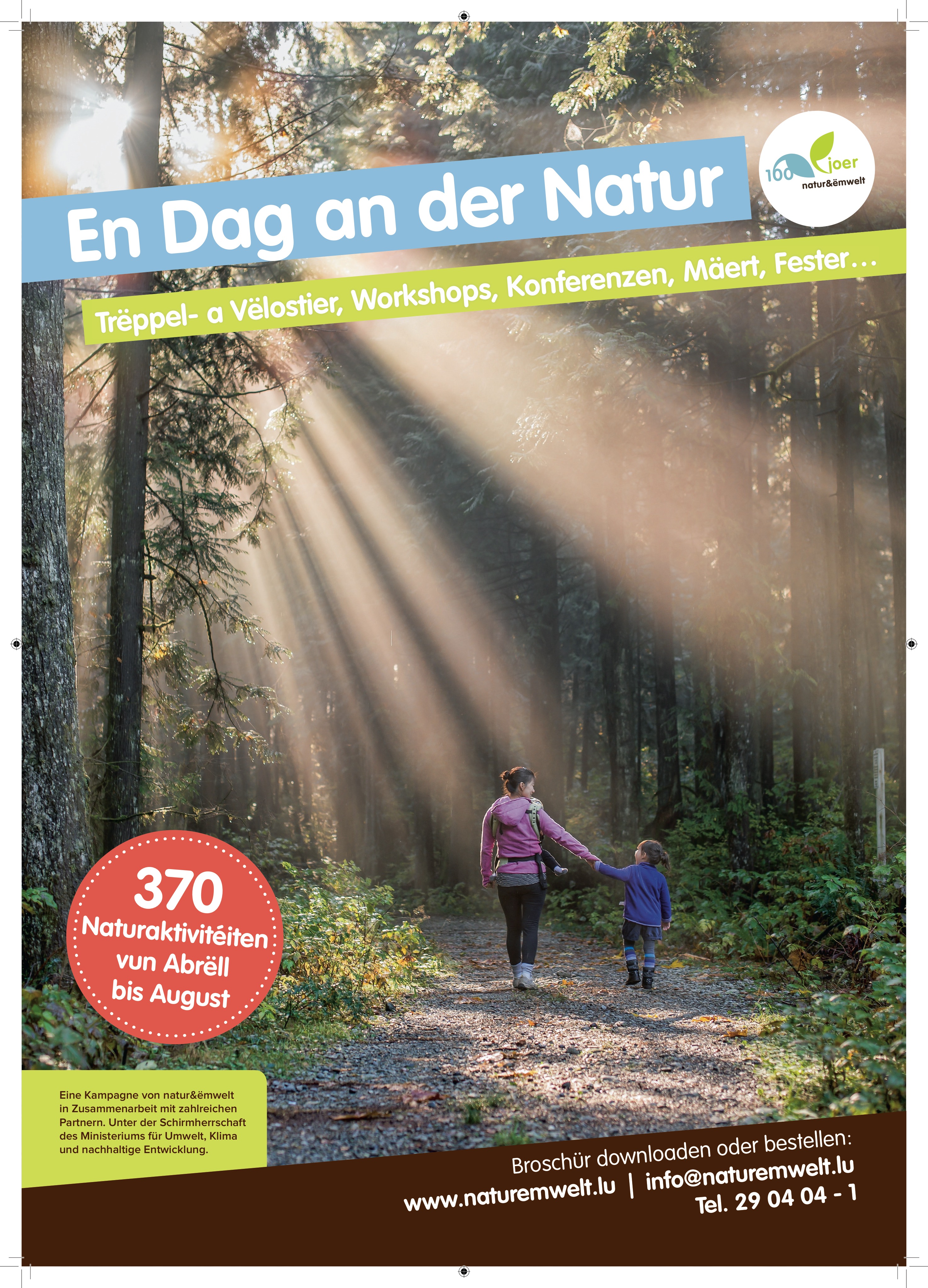 Die Farben und Formen der NaturFreitag, 2. April, 16.00-18.00 UhrNaturschutzzentrum Mirador, 1, rue Collart, SteinfortWir werden unsere Aufmerksamkeit auf eine der vier Primärfarben (rot, blau, gelb, grün) lenken. Wo kann man diese Farben in der Natur finden? Welche Objekte und welche Pflanzen tragen diese Farben? Welche Formen haben diese Pflanzen und Objekte? Wir werden in die Welt dieser Farben und Formen eintauchen und sie in unseren eigenen kleinen Kunstwerken benutzen. Die Veranstaltung ist kostenlos. Sprache: Lëtzebuergesch, Deutsch. Anmelden bis: 29.03.Nächste Haltestelle: Steinfort, Gemeng Organisation: Naturschutzzentrum MiradorKontakt: Liz Feinen, 24 75 65 41, mirador@anf.etat.lu


WeinwanderungSamstag, 3. April, 11.00-13.30 Uhr bis Samstag, 28. AugustCentre Visit Remich (erster Stock), 1, Route du Vin, RemichWandertour durch die Weinberge mit beeindruckender Sicht auf die Landschaft des Moseltals. Erfahren Sie mehr über Rebsorten und verkosten Sie dazu eine Auswahl an Moselweinen. Teilnahmegebühr: 18€ pro Person. Mindestteilnehmerzahl: 4 Personen. Sprache: Lëtzebuergesch.Nächste Haltestelle: Remich, GareOrganisation: Visit Remich a.s.b.l.Kontakt: Steve Warnier, 27 07 54 16, visit@remich.lu


Geführte Wanderung am International BirdmigrationdaySamstag, 3. April, 9.00 UhrParkplatz beim Fußballfeld, rue de Beyren, MunsbachGeführte Wanderung durch das Feuchtgebiet Schlammwiss. Bitte denken Sie an Stiefel und angemessene Kleidung sowie ein Fernglas, wenn möglich. Hunde müssen leider zuhause bleiben. Sprache: Lëtzebuergesch. Anmelden bis: 02.04.Nächste Haltestelle: Munsbach, Op der GareOrganisation: natur&ëmwelt Ieweschte SyrdallKontakt: Jim Schmitz, 621 293 695, j.p.schmitz@naturemwelt.lu


Bergwerke und GrubenarbeiterSamstag, 3. April, 15.00-17.00 UhrNaturschutzzentrum Ellergronn, rue Jean-Pierre Bausch, Esch/AlzetteEntdecken Sie das restaurierte Grubengelände der Grube Katzenberg im Ellergronn. Im Museum „Mine Cockerill“, in der Waschkaue und der alten Schmiede sind Fossilien, Grubenlampen, Grubenwerkzeuge und andere alte Artefakte ausgestellt. Die Veranstaltung ist kostenlos. Sprache: Lëtzebuergesch, Deutsch, Français. Anmelden bis: 02.04.Nächste Haltestelle: Esch/Alzette, Place Pierre PonathOrganisation: Naturschutzzentrum EllergronnKontakt: Henri Clemens, 24 75 65 16, ellergronn@anf.etat.lu


Rüben malen - Farben essenSamstag, 3. April, 14.00-17.00 UhrNaturschutzzentrum Mirador, 1, rue Collart, SteinfortDie Natur beglückt uns mit allen Farben des Regenbogens, zu jeder Jahreszeit kleidet sich die Natur wieder in andere Farbengewänder. Lasst uns mit den Farben spielen, färben und malen. Um die Farben herzustellen, ernten wir die Zutaten im Wald oder bringen sie aus dem Garten mit. Die Veranstaltung ist kostenlos. Sprache: Lëtzebuergesch, Deutsch. Anmelden bis: 30.03.Nächste Haltestelle: Steinfort, Gemeng Organisation: Naturschutzzentrum MiradorKontakt: Aurélie d'Incau, 24 75 65 41, mirador@anf.etat.lu


FLMP Volkswanderung in EischenMontag, 5. April, 7.00-17.00 UhrPlace Denn, EischenWanderung mit Strecken von 5, 10 oder 20 km. Bitte melden Sie sich im Vorfeld an. Sprache: Deutsch.Nächste Haltestelle: Eischen, DennOrganisation: Äischdall Flitzer Äischen Kontakt: Frank Brickler, 621 27 17 32, frank.brickler@gmx.net

Diese Veranstaltung wurde abgesagt.
Strongkidsrun und OstereiersucheMontag, 5. April, 11.00-18.00 UhrGartenanlage Bëschendall, 66-67, rue des Mines, OberkornHindernislauf durch die Gartenanlage für Kinder zwischen 6 und 15 Jahren, die in Alterskategorien starten. Erster Start um 11.00 Uhr. Ab 11.00 Uhr ist für Getränke und Essen gesorgt. Ab 14.00 Uhr Ostereiersuche in der Gartenanlage für Kinder bis 12 Jahre. Zudem basteln wir Nistkästen und werfen Hufeisen. Anmelden bis: 05.04.Nächste Haltestelle: Oberkorn, GareOrganisation: CTF Oberkorn a.s.b.l.Kontakt: Mil Sadler, 621 361 227, ctf.uewerkuer@gmail.com


Die kleinen GärtnerDienstag, 6. April, 9.00-12.00 UhrDen Escher Geméisguart, 50, rue Dieswee, Esch/AlzetteWährend den Ferien bieten wir spaßige Gartenarbeit für Kinder ab 5 Jahren an. Unkostenbeitrag: 8 € für das Essen. Sprache: Lëtzebuergesch, Français. Anmelden bis: 01.04.Nächste Haltestelle: Esch/Alzette, GareOrganisation: Den Escher GeméisguartKontakt: Amélie Brenner & David S'Jongers, 54 42 45 506, gemeisguart@ciglesch.lu


FLMP Volkswanderung in GilsdorfMittwoch, 7. April, 7.00-17.00 Uhrrue des Jardins, GilsdorfWanderung mit Strecken von 6, 12 oder 20 km. Die Kinder können ebenfalls am Yuppi-Walk teilnehmen. Sprache: Deutsch.Nächste Haltestelle: Gilsdorf, rue des PrèsOrganisation: Wanderfrënn „La Sûre“ Bettendorf Kontakt: Georges Kintziger, 691 17 38 25, kintzro@pt.lu


Workshop WildkräuterSamstag, 10. April, 10.00-14.00 UhrNaturschutzzentrum A Wiewesch, 12, Syrdallstrooss, ManternachIn einer kleinen Gruppe werden wir Wildkräuter suchen und sammeln. Im Anschluss wird die Nutzung in der Küche anhand von vorbereiteten Rezepten erklärt. Unkostenbeitrag: 50 €. Sprache: Lëtzebuergesch, Deutsch. Anmelden bis: 02.04.Nächste Haltestelle: Manternach, GareOrganisation: Naturschutzzentrum A WieweschKontakt: Christina Kuhn, 24 75 65 03, awiewesch@anf.etat.lu


FLMP Volkswanderung in LeudelingenSonntag, 11. April, 7.00-17.00 Uhr4, rue Eich, LeudelingenWanderung mit Strecken von 5, 10 oder 15 km. Sprache: Deutsch.Nächste Haltestelle: Leudelange, WäschburOrganisation: Treppelfrënn Leideleng a.s.b.l. Kontakt: Marc Wilhelm, 621 13 51 77, milo@pt.lu


Online Bestimmungskurs für SchmetterlingeSonntag, 11. April, 17.00 Uhr2021 bietet natur&ëmwelt mit mehreren Partnern einen Bestimmungskurs für Tagfalter an. Dieser Kurs richtet sich an naturbegeisterte Menschen, die ihr Wissen über Schmetterlinge erweitern und die Bestimmung der Arten lernen wollen. Dabei sind keine besonderen Vorkenntnisse nötig. Sprache: Lëtzebuergesch. Anmelden bis: 11.04.Organisation: natur&ëmwelt Fondation Hëllef fir d'NaturKontakt: Kevin Jans, 26 90 81 27 35, k.jans@naturemwelt.lu


Musellandschaft Haff RéimechSonntag, 11. April, 9.30-12.00 UhrParking Cimetière Wintrange, Wäistrooss, WintringenWéi sinn d'Weiere vum Haff Réimech entstanen a wisou ginn et hei souvill Villercher? Wisou hunn sech grad hei Dierfer mat souvill Wënzer ugesidelt? Op engem Tour duerch D'Gebitt an duerch Wéntréng kréie mir Äntwerten op all des Froen déi d'Landschaft vum Museldall prägen. D'Veranstaltung ass gratis. Sprache: Lëtzebuergesch. Anmelden bis: 09.04.Nächste Haltestelle: Remerschen, Al SchoulOrganisation: Naturschutzzentrum Biodiversum Camille GiraKontakt: Tom Loschetter, 24 75 65 31, biodiversum@anf.etat.lu


Sportlech ënnerwee - Natur entdeckenMontag, 12. April, 9.00-13.00 UhrEuropäisches Museum Schengen, 6, rue Robert Goebbels, SchengenIntensive Wanderung. An drei verschiedenen Spots wandern wir schnellen Schrittes und bestaunen dabei die vielfältige Natur im Dreiländereck. Diese Touren bieten eine sportliche Herausforderung auf teils unwegigem Gelände mit tollem Weitblick. Festes Schuhwerk und dem Wetter angepasste Kleidung sind angesagt. Aktivität ab 18 Jahren. Die Veranstaltung ist kostenlos. Sprache: Lëtzebuergesch, Deutsch. Anmelden bis: 04.04.Nächste Haltestelle: Remerschen, Al SchoulOrganisation: Naturschutzzentrum Biodiversum Camille GiraKontakt: Chantal Sinner, 24 75 65 31, biodiversum@anf.etat.lu


Die kleinen GärtnerDienstag, 13. April, 9.00-12.00 UhrDen Escher Geméisguart, 50, rue Dieswee, Esch/AlzetteWährend den Ferien bieten wir spaßige Gartenarbeit für Kinder ab 5 Jahren an. Unkostenbeitrag: 8 € für das Essen. Sprache: Lëtzebuergesch, Français. Anmelden bis: 01.04.Nächste Haltestelle: Esch/Alzette, GareOrganisation: Den Escher Geméisguart Kontakt: Amélie Brenner & David S'Jongers, 54 42 45 506, gemeisguart@ciglesch.lu


Aktioun Nistkëscht: Logement à coût modéré fir Meesecher a Co.Mittwoch, 14. April, 16.00-18.00 UhrNaturschutzzentrum Mirador, 1, rue Collart, SteinfortWohnungssuche in Luxemburg ist ein omnipräsentes Thema. Doch nicht nur wir Menschen haben Probleme eine geeignete Wohnung zu finden auch die Meisen nehmen dankend jeden neuen aufgehängten Nistkasten an. Als Gegenleistung werden Schädlinge im Garten beseitigt und wir werden mit einem Vogelgezwitscher Konzert verwöhnt. Wir bauen während den 2 Stunden einen Nistkasten und lernen dabei manches über unsere kleinen gefiederten Freunde. Die Veranstaltung ist kostenlos. Sprache: Lëtzebuergesch, Deutsch. Anmelden bis: 09.04.Nächste Haltestelle: Steinfort, Gemeng Organisation: Naturschutzzentrum MiradorKontakt: Gilles Wagener, 24 75 65 41, mirador@anf.etat.lu


Ënnerwee duerch d’NuechtFreitag, 16. April, 18.30-22.30 UhrStart Skulpturenweg, N 27 - C.R.314, LultzhausenEntdecken Sie den Skulpturenweg in der Abenddämmerung und begeben Sie sich mit den wissenschaftlichen Mitarbeitern des Naturpark Öewersauer auf eine naturkundliche Wanderung der ganz besonderen Art. Im Rahmen des Festival „NIGHT, Light & more”. Anmelden bis: 14.04.Nächste Haltestelle: Lultzhausen, Bif. Lultzhausen Organisation: Naturpark ObersauerKontakt: Yves Krippel, 89 93 311, info@naturpark-sure.lu


Meet a treeFreitag, 16. April, 16.00-18.00 UhrDräi Brécken, HagenWir werden einen Baum mit all unseren Sinnen kennen lernen. Wie fühlt sich ein Baum an? Wie riecht er? Wie hört er sich an? Wie schmeckt er? Wie sieht er aus, mit all seinen Details? Was passiert in uns selbst, was für Ideen kommen in uns auf, wenn wir uns so eingehend mit einem Baum beschäftigen? Die Veranstaltung ist kostenlos. Sprache: Lëtzebuergesch, Deutsch. Anmelden bis: 13.04.Organisation: Naturschutzzentrum MiradorKontakt: Liz Feinen, 24 75 65 41, mirador@anf.etat.lu

Diese Veranstaltung ist leider bereits ausgebucht.
Wanderung durch das Naturwaldreservat HierberbëschSamstag, 17. April, 14.00-17.00 UhrHerbornEin Naturwaldreservat ist ein Wald, in dem der natürlichen Folge freien Lauf gelassen wird. Nehmen Sie Teil an einer Wanderung mit den Förstern Tom Giefer und Luc Etringer und lernen Sie von den Experten, wie so ein Wald funktioniert. Sprache: Lëtzebuergesch. Anmelden bis: 12.04.Nächste Haltestelle: Herborn, KiercheplazOrganisation: Natur- & Geopark Mëllerdall, ANF triage Rosport-MompachKontakt: Elina Zepp, 26 87 82 91 30, elina.zepp@naturpark-mellerdall.lu


Radtour Nachhaltige ErnährungSamstag, 17. April, 9.00-17.00 Uhr1, place de a gare, LuxemburgWie können wir uns nachhaltig und klimaschonend ernähren? Bio? Schon klar... Saisonal und regional? Natürlich, aber nicht zwingend. Tierische Produkte reduzierend? Ja, aber wie? Bei einer Radtour mit Besuch eines Bio-Eier-Verpackungsbetriebs und einem Restaurant an der Attert sprechen wir über diese Fragen. Anmelden bis: 15.04.Nächste Haltestelle: Gare CentraleOrganisation: etika a.s.b.l.Kontakt: Ekkehart Schmidt, +49 16 38 84 05 48, es@etika.lu


Interaktive Schnitzeljagd (Actionbound)Samstag, 17. April, 9.00 UhrParking Scherr N31 Dudelange-Kayl, route de Kayl, DüdelingenEröffnung des Actionsbounds um die Natur rund um Düdelingen. Anhand der App finden Sie den Weg auf 6km. Für Gruppen und Familien von 3-6 Personen. Unterwegs erwarten Sie knifflige Rätsel und spannende Aufgaben. Die Aktivität wird an die aktuellen Bedingungen angepasst. Aktuelle Infos finden Sie auf unserer Facebookseite. Sprache: Deutsch. Anmelden bis: 12.04.Nächste Haltestelle: Dudelange, ScherrOrganisation: natur&ëmwelt Sektioun HaardKontakt: Lea Bonblet, 621 184 513, haard@naturemwelt.lu


Wildpflanzenwanderung mit VerkostungSamstag, 17. April, 9.30-13.30 UhrNaturschutzzentrum Ellergronn, rue Jean-Pierre Bausch, Esch/AlzetteWir lernen essbare Wildpflanzen und deren Standorte kennen. Ein Teil des frühlingsfrischen Sammelgutes wird zubereitet und verkostet. Bitte 1 Brettchen, Küchenmesser, Trinkbecher, Teller, Besteck und möglichst ein paar kleinere verschließbare Sammelgefäße mitbringen. Unkostenbeitrag: 10 € für Erwachsene, 5 € für Jugendliche und 3 € für Kinder ab 4 Jahren. Sprache: Lëtzebuergesch, Deutsch. Anmelden bis: 16.04.Nächste Haltestelle: Esch/Alzette, Place Pierre PonathOrganisation: Naturschutzzentrum EllergronnKontakt: Irene Schrouff, 24 75 65 16, ellergronn@anf.etat.lu


Entdeckungstour am Haff RéimechSamstag, 17. April, 9.00-11.30 UhrNaturschutzzentrum Biodiversum, 5, Bréicherwee, RemerschenDas Naturschutzgebiet Haff Réimech lädt euch ein, seine in Luxemburg einzigartige Natur zu entdecken. Auf einem Spaziergang können Groß und Klein die abwechslungsreiche Tier- und Pflanzenwelt bestaunen. Gerne Fernglas und Fotoapparat mitbringen. Festes Schuhwerk und dem Wetter angepasste Kleidung sind angesagt. Die Veranstaltung ist kostenlos. Sprache: Lëtzebuergesch, Deutsch. Anmelden bis: 09.04.Nächste Haltestelle: Remerschen, Al SchoulOrganisation: Naturschutzzentrum Biodiversum Camille GiraKontakt: Chantal Sinner, 24 75 65 31, biodiversum@anf.etat.lu


Landart in und mit der NaturSamstag, 17. April, 15.00-17.00 UhrSES, Fockemillen, KoerichDurch Meditation und Entspannungsübungen lernen wir unsere Umgebung, die Natur mit allen Sinnen auf eine neue Weise kennen. Welche kreativen Ideen schöpfen wir anschließend aus diesen Sinneserlebnissen in der Natur? Mit Hilfe von Naturmaterialien schaffen wir unsere eigenen kleinen Natur-Kunstwerke. Die Veranstaltung ist kostenlos. Sprache: Lëtzebuergesch, Deutsch. Anmelden bis: 13.04.Nächste Haltestelle: Koerich, SESOrganisation: Naturschutzzentrum MiradorKontakt: Liz Feinen, 24 75 65 41, mirador@anf.etat.lu


Die Geschichte des PapiersSonntag, 18. April, 14.00-17.00 UhrNaturschutzzentrum A Wiewesch, 12, Syrdallstrooss, ManternachSpannende Erzählungen rund um das Papier sowie die Geschichte der Papierherstellung führen uns heute in die fabelhafte Natur des Manternacher Waldes. Nach unserer Wanderung an der ehemaligen Papierfabrik vorbei, sammeln wir Naturmaterialien und stellen selbst Papier her. Sprache: Lëtzebuergesch, Deutsch. Anmelden bis: 12.04.Nächste Haltestelle: Manternach, GareOrganisation: Naturschutzzentrum A WieweschKontakt: Muriel Nossem, 24 75 65 03, awiewesch@anf.etat.lu

Einführung in die WespenberatungDienstag, 20. April, 19.00-21.00 UhrHaus vun der Natur, 5, route de Luxembourg, KockelscheuerErfahren Sie mehr über Biologie und Verhalten der sozialen Faltenwespen und lernen Sie Betreuungs- praktiken (Beratung/Lösungsfindung) im Umgang mit Wespennestern kennen.Nächste Haltestelle: Kockelscheuer, PatinoireOrganisation: colabor s.c., IBLA a.s.b.l. natur&ëmwelt a.s.b.l. Kontakt: Lieke Mevis, l.mevis@naturemwelt.lu, 29 04 04 1Bau eines InsektenhotelsMittwoch, 21. April, 18.00-21.00 UhrCoLab Wiltz, 10, Campingstrooss, WiltzIn diesem Workshop wollen wir gemeinsam ein Insektenhotel, oder besser gesagt eine Wildbienen-Nisthilfe, bauen und uns anschauen was es dabei alles zu beachten gibt, denn leider macht nicht alles Sinn was auch zum Kauf angeboten wird. Anmelden bis: 19.04.Nächste Haltestelle: Wiltz, DekanatskierchOrganisation: Naturpark ObersauerKontakt: Patrick Thommes, 89 93 311, info@naturpark-sure.lu


Naturkundliche WanderungMittwoch, 21. April, 17.30-20.30 UhrNaturschutzzentrum A Wiewesch, 12, Syrdallstrooss, ManternachEntdecken Sie den einzigartigen und größten Schluchtwald Luxemburgs und staunen Sie über dessen Geologie, Geomorphologie, Böden und Vegetation. Eine Geographin wird das Gebiet vorstellen und auf die Entstehungsgeschichte des Schluchtwaldes sowie den Lebensraum mit seiner hohen Biodiversität eingehen. Eine Überraschung mit kleiner Verkostung ist unterwegs eingeplant. Sprache: Deutsch. Anmelden bis: 18.04.Nächste Haltestelle: Manternach, GareOrganisation: Naturschutzzentrum A WieweschKontakt: Gudrun Zolitschka, 24 75 65 03, awiewesch@anf.etat.lu


Naturwanderung für Familien mit EselDonnerstag, 22. April, 14.00-17.00 UhrNaturschutzzentrum A Wiewesch, 12, Syrdallstrooss, ManternachBesuchen Sie unsere neue Ausstellung zum Thema Naturschutz & Landwirtschaft. In Begleitung unserer Esel wandern wir anschließend über den Naturlehrpfad Manternach-Lellig. Sprache: Lëtzebuergesch, Deutsch. Anmelden bis: 19.04.Nächste Haltestelle: Manternach, GareOrganisation: Naturschutzzentrum A WieweschKontakt: Gudrun Zolitschka & Marieke Kremers, 24 75 65 03, awiewesch@anf.etat.lu

Diese Veranstaltung wurde leider abgesagt.
SchnapsverkostungFreitag, 23. April, 19.00-21.30 UhrBrennerei Tudorsgeeschter, 8, rue Tudor, RosportIm Natur- & Geopark Mëllerdall gibt es eine große Diversität in den Streuobstwiesen und deshalb auch in den Schnapsgläsern. In der Brennerei Tudorsgeeschter können Sie unsere regionalen Schnäpse schmecken und erfahren, worauf es ankommt. Am Ende wird noch eine Kleinigkeit zusammen gegessen. Sprache: Lëtzebuergesch. Anmelden bis: 16.04.Nächste Haltestelle: Rosport, GemengOrganisation: Natur- & Geopark Mëllerdall, Brennerei TudorsgeeschterKontakt: Elina Zepp, 26 87 82 91 30, elina.zepp@naturpark-mellerdall.lu


Was aßen Kelten und Römer?Freitag, 23. April, 19.00 Uhr - Sonntag, 19. September 2021, 18.00 UhrNaturschutzzentrum Biodiversum, 5, Bréicherwee, RemerschenAusgrabungen und Bohrungen liefern spannende Erkenntnisse zur Entwicklung von Landschaft und Vegetation. Die Ausstellung zeigt neueste Ergebnisse der Archäobotanik und bietet faszinierende Einblicke in die Ess- und Tischkultur während der Eisen- und Römerzeit. Die Veranstaltung ist kostenlos. Sprache: Deutsch.Nächste Haltestelle: Remerschen, Al SchoulOrganisation: Naturschutzzentrum Biodiversum Camille GiraKontakt: Fabienne Meiers, 24 75 65 31, biodiversum@anf.etat.lu


Forestry sketchersFreitag, 23. April, 14.00-17.00 UhrNaturschutzzentrum Mirador, 1, rue Collart, SteinfortVon einem kleinen Samen bis hin zu einem mächtigen, ausgewachsenen Baum. Die Natur besteht aus unzähligen kleinen und großen Inspirations-Quellen, die nur darauf warten von uns entdeckt zu werden. Zeichnerisch werden wir den Wald und die Natur um das Naturschutzzentrum Mirador entdecken und erkunden. Die Veranstaltung ist kostenlos. Sprache: Lëtzebuergesch, Deutsch. Anmelden bis: 19.04.Nächste Haltestelle: Steinfort, GemengOrganisation: Naturschutzzentrum MiradorKontakt: Liz Feinen, 24 75 65 41, mirador@anf.etat.lu


WaldbadenFreitag, 23. April, 14.00-16.30 UhrNaturschutzzentrum A Wiewesch, 12, Syrdallstrooss, ManternachWaldbaden ist eine Achtsamkeitspraxis, bei der man sich mit der Natur verbindet und sich mit der Energie der natürlichen Welt umgibt. Ein entscheidender Teil ist dabei die Absicht des Praktizierenden. Sprache: Lëtzebuergesch, Deutsch, English. Anmelden bis: 21.04.Nächste Haltestelle: Manternach, GareOrganisation: Naturschutzzentrum A WieweschKontakt: Marieke Kremers, 24 75 65 03, awiewesch@anf.etat.lu


Offizielle GrenzsteinkontrolleSamstag, 24. April, 9.00-13.00 UhrEingang Waldgebiet Wal, DüdelingenCirca 3-stündige Wanderung entlang der Grenzsteine FL156 bis FL143 zwischen Düdelingen und Frankreich. Kleidung nach Wetterlage, bitte denken Sie an festes Schuhwerk. Die Teilnehmerzahl ist auf 20 Personen begrenzt. Sprache: Lëtzebuergesch. Anmelden bis: 19.04.Organisation: Ville de DudelangeKontakt: Claude Kugeler, 51 61 21 269, claude.kugeler@dudelange.lu


Luxembourg-City Urbain-Trail WanderungSamstag, 24. April, 10.00-18.00 Uhr18, Plateau du St. Esprit, LuxemburgWanderung mit Strecken von 6, 13 oder 18 km. Sprache: Lëtzebuergesch.Nächste Haltestelle: Centre, F.D. RooseveltOrganisation: Fédération Luxembourgeoise de Marche populaire Kontakt: Pia Kintziger, 691 302 687, pia.kintziger@flmp.lu


Skizzieren/ Aquarellieren beim WandernSamstag, 24. April, 10.00-14.00 UhrKulturzentrum Kinneksbond, 42, route d'Arlon, MamerIn einer malerischen Ecke oder am Ufer eines Baches, lassen Sie sich Zeit, um eine Skizze oder ein Aquarellbild anzufertigen. Der Kurs richtet sich an Anfänger und Fortgeschrittene. Bei der künstlerischen Gestaltung Ihres Werkes werden Sie von einem Künstler/einer Künstlerin unterstützt. Unkostenbeitrag: 25€. Sprache: Lëtzebuergesch. Anmelden bis: 17.04.Nächste Haltestelle: Mamer, ArelerstroossOrganisation: ASIVEMA a.s.b.l.Kontakt: Patty Dupong, 621 270 846, dupong.pd@gmail.com


Geführte Tageswanderung mit Abendessen in ViandenSamstag, 24. April, 10.00-22.00 UhrJugendherberge, 3, montée du Château, ViandenDie 20 km lange, geführte Wandertour führt unter anderem am Schloss von Vianden sowie an der „SEO“ – dem Pumpspeicherkraftwerk - vorbei. Die Wanderung eignet sich für erfahrene Wanderer und kostet 40 €. Abends wird ein 3-Gänge-Essen im Restaurant „Melting Pot“ der Jugendherberge. Anmelden bis: 20.04.Nächste Haltestelle: Vianden, BréckOrganisation: Luxemburgische Jugendherbergen VoGKontakt: Service Animation, 26 27 66 200, animation@youthhostels.lu


Kapellentour bei d'Bildchenskapell zu VeianenSamstag, 24. April, 14.30-16.30 UhrBushaltestelle, rue du Vieux Marché, ViandenDie Wanderung führt von der Rochuskapelle beim Friedhof an der Staumauer durch den Wald zur Bildchenskapelle im neogotischen Stil oberhalb der Our. Unsere Gästeführerin ist die ehemalige Bürgermeisterin Gaby Heger. Sprache: Lëtzebuergesch. Anmelden bis: 22.04.Nächste Haltestelle: Vianden, Ale MoartOrganisation: ErwuesseBildung, Par Parc OurKontakt: Laure Simon, 44 74 33 40, info@ewb.lu

Diese Veranstaltung ist leider bereits ausgebucht.
Vogelwanderung für blinde & sehbeeinträchtigte PersonenSamstag, 24. April, 8.00-11.00 UhrParking Melick, rue Melick, EchternachEntdecken Sie auf einer Wanderung von ca 3,6 km welche Vögel um uns herum zwitschern und genießen Sie die Geräuschkulisse des Waldes am Morgen. Mikis Bastian vom Natur- & Geopark Mëllerdall ist selbst begeisterter Vogelfreund und wird die Wanderung leiten. Der Weg ist eben und für jeden begehbar. Anmelden bis: 21.04.Nächste Haltestelle: Echternach, SpecksmillenOrganisation: Natur- & Geopark MëllerdallKontakt: Elina Zepp, 26 87 82 91 30, elina.zepp@naturpark-mellerdall.lu

Der Boden, ein lebendiges ElementSamstag, 24. April, 9.00-12.00 UhrDen Escher Geméisguart, 50, rue Dieswee, Esch/AlzetteKompost, Bearbeitung und Vorbereitung des Bodens: Die notwendigen Gesten um den Boden das ganze Jahr über fruchtbar zu halten und ergiebige Ernten zu fördern. Unkostenbeitrag: 15 €. Sprache: Lëtzebuergesch, Français. Anmelden bis: 21.04.Nächste Haltestelle: Esch/Alzette, GareOrganisation: Den Escher Geméisguart Kontakt: Amélie Brenner &David S'Jongers, 54 42 45 506, gemeisguart@ciglesch.lu


Frontierland Gravel TourSamstag, 24. April, 9.00-12.00 UhrBahnhof Parkplatz, Bettembourg, Place de la Gare, BettemburgFahrradtour im Grenzgebiet von Luxemburg und Frankreich. Die abwechslungsreichen Wege weisen keine technischen Schwierigkeiten auf und verbinden zahlreiche historische und naturverbundene Interessenspunkte.Eine gute physische Kondition ist erfordert. Ein Helm ist Pflicht. Für Gravel bike, Cyclo-cross, MTB oder e-MTB geeignet. Die Veranstaltung ist kostenlos. Sprache: Lëtzebuergesch, Deutsch, Français, English. Anmelden bis: 23.04.Nächste Haltestelle: Bettembourg, GareOrganisation: Naturschutzzentrum EllergronnKontakt: Gian-Marco Bartolini, 24 75 65 16, ellergronn@anf.etat.lu


Wildpflanzenwanderung mit VerkostungSamstag, 24. April, 9.30 UhrNaturschutzzentrum Ellergronn, rue Jean-Pierre Bausch, Esch/AlzetteWir lernen essbare Wildpflanzen und deren Standorte kennen. Ein Teil des frühlingsfrischen Sammelgutes wird zubereitet und verkostet. Bitte 1 Brettchen, Küchenmesser, Trinkbecher, Teller, Besteck und möglichst ein paar kleinere verschließbare Sammelgefäße mitbringen. Unkostenbeitrag: 10 € für Erwachsene, 5 € für Jugendliche und 3 € für Kinder ab 4 Jahren. Sprache: Français. Anmelden bis: 23.04.Nächste Haltestelle: Esch/Alzette, Place Pierre PonathOrganisation: Naturschutzzentrum EllergronnKontakt: Irene Schrouff, 24 75 65 16, ellergronn@anf.etat.lu


Aquarelle workshop im freier NaturSamstag, 24. April, 10.00-17.00 UhrNaturschutzzentrum Ellergronn, rue Jean-Pierre Bausch, Esch/AlzetteDie Natur kann manchmal schwer zu fassen sein. Der Workshop für Designer oder „Urban Sketchers“ bietet Ihnen viele lustige Übungen, „Tricks und Tipps“ für alle, die Natur und Zeichnen lieben. Anfänger und Kinder in Begleitung eines teilnehmenden Erwachsenen sind willkommen. Materialliste auf Anfrage. Unkostenbeitrag: 60 €. Sprache: Lëtzebuergesch, Français. Anmelden bis: 23.04.Nächste Haltestelle: Esch/Alzette, Place Pierre PonathOrganisation: Naturschutzzentrum EllergronnKontakt: Alan Johnston, 24 75 65 16, ellergronn@anf.etat.lu


Entdeckungswanderung RiedergrënnSamstag, 24. April, 10.00-16.00 UhrWasserreservoir Roodt/Ell, 1 Haaptstrooss, Roodt/EllGeführte Wanderung im Natura 2000 Gebiet der „Riedergrënn“ nahe Roodt/Ell, entlang der „Koulbich“. Entdecken sie auf einem +/- 10km langen Rundweg die Vielfalt der artenreichen Vegetation und der naturnahen Wälder. Schwierigkeitsgrad „mittel“. Bitte keinen Kinderwagen mitbringen. Familien mit Kindern ab 7 Jahren. Die Wanderung findet bei einer Mindestteilnehmerzahl von 5 Personen statt. Die Veranstaltung ist kostenlos. Sprache: Lëtzebuergesch, Deutsch. Anmelden bis: 21.04.Nächste Haltestelle: Roodt/Redange, SchoulOrganisation: Naturschutzzentrum BurfeltKontakt: Fischbach Jessica, 24 75 65 21 / 24 75 65 25, burfelt@anf.etat.lu


Vogelstimmen erkennenSamstag, 24. April, 7.30-10.30 UhrNaturschutzzentrum A Wiewesch, 12, Syrdallstrooss, ManternachWas singt da im Wald? Wir genießen die unterschiedlichen Gesänge der Vögel und lernen die verschiedenen Vogelarten kennen. Sprache: Lëtzebuergesch, Deutsch, English. Anmelden bis: 20.04.Nächste Haltestelle: Manternach, GareOrganisation: Naturschutzzentrum A WieweschKontakt: Mikis Bastian, 24 75 65 03, awiewesch@anf.etat.lu


MarteloskopSonntag, 25. April, 10.00-12.00 UhrTreffpunkt wird nach der Anmeldung mitgeteilt, Koppelwee, MerschWas ist ein Marteloskop? Waldbesitzer und -bewirtschafter müssen regelmäßig Bäume markieren, die beim nächsten Holzeinschlag gefällt werden. Die Marteloskope wurden für die Ausbildung von Förstern entwickelt und simulieren die Auswirkungen der getroffenen Entscheidungen. Sprache: Lëtzebuergesch. Anmelden bis: 15.06.Nächste Haltestelle: Rollingen, BlannenheemOrganisation: Pro Silva Luxembourg a.s.b.l.Kontakt: Michel Leytem, 621 383 071, marteloscope@prosilva.luFLMP Volkswanderung in SchoosSonntag, 25. April, 7.00-17.00 Uhr7, op der Héicht, SchoosWanderung mit Strecken von 6, 10 oder 15 km. Sprache: Lëtzebuergesch.Nächste Haltestelle: Heffingen, Abri (Centre)Organisation: Cercle Pédestre Larochette a.s.b.l. Kontakt: Josée Johann-Dienhart, 691 382 791, josee.dienhart@education.lu


Beringen von jungen WasseramselnSonntag, 25. April, 14.00-16.00 UhrFriedhof, rue du cimetière, EttelbrückAls einziger Singvogel sucht die Wasseramsel ihre Nahrung weitgehend tauchend und nistet bevorzugt unter Brücken. Wir suchen die Niströhre auf, beobachten und beringen die Jungvögel. Familienfreundliche Aktivität. Bitte Gummistiefel mitbringen.Nächste Haltestelle: Ettelbruck, Rond PointOrganisation: natur&ëmwelt Sektioun NordstadKontakt: Béatrice Casagranda, 621 650 470, comite@naturemwelt-nordstad.lu


Mam Vëlo an d'NaturSonntag, 25. April, 9.30-12.30 UhrParking Mamer Schlass, Place de l'Indépendance, MamerGemütliche Radtour über Feld- und Waldwege der Gemeinde Mamer (max. 25 Km). Dabei werden wir an verschiedenen wertvollen Biotopen wie „Eelbert” oder „Hongrécht Muer“ (alias „Häbicht“) vorbei radeln. Nicht für Rennräder geeignet. Anmelden bis: 24.04.Nächste Haltestelle: Mamer, GareOrganisation: KlimaForum a.s.b.l., natur&ëmwelt Sektioun MamerKontakt: Jemp Weydert, 38 05 82, jemp.weydert@pt.lu


Natura 2000: Fotoworkshop „Gewässerfotografie“Sonntag, 25. April, 9.00-12.00 UhrGrondmillen, CR 314, LultzhausenLernen Sie mit der naturbegeisterten Fotografin Caroline Martin einfach Tipps und Techniken, um Ihre Fotos besser zu gestalten. Eine Reflex- oder Systemkamera mit hochwertigem Objektiv ist ganz klar ein Vorteil, doch kann man auch mit einer einfachen Kompaktkamera tolle Fotos schießen, wenn man weiß wie. Unkostenbeitrag: 20€. Anmelden bis: 18.04.Nächste Haltestelle: Lultzhausen, Bif.LultzhausenOrganisation: Naturpark ÖewersauerKontakt: Patrick Thommes, 89 93 311, info@naturpark-sure.lu


TrinkwasserwanderungSonntag, 25. April, 14.00-17.00 UhrParking Heringermühle, rue des moulins, MüllerthalDer luxemburger Sandstein ist der wichtigste Trinkwasserspeicher im Müllerthal. Bei dieser Wanderung werden die Entstehung der Felsen und Nutzung und Schutz des Grundwassers thematisiert. Rachel Krier vom Natur- & Geopark Mëllerdall und Tom Schaul nehmen Sie mit auf eine Reise zu den Felsen des Müllerthals. Anmelden bis: 21.04.Nächste Haltestelle: Müllerthal, MöllerdallOrganisation: Natur- & Geopark MëllerdallKontakt: Elina Zepp, 26 87 82 91 30, elina.zepp@naturpark-mellerdall.lu


Aktioun: Proppere BeschSonntag, 25. April, 9.30-12.00 UhrNaturschutzzentrum Ellergronn, rue Jean-Pierre Bausch, Esch/AlzetteBei einer gemeinsamen Waldputzaktion, halten wir das Naturschutzgebiet sauber und kämpfen aktiv gegen das Abfallproblem und dessen Konsequenzen. Eine Aktivität für Groß und Klein. Bitte wetterbeständige Kleidung anziehen. Tüten, Handschuhe und Zangen werden zur Verfügung gestellt. Die Veranstaltung ist kostenlos. Sprache: Lëtzebuergesch, Deutsch, Français, English, Italien. Anmelden bis: 23.04.Nächste Haltestelle: Esch/Alzette, Place Pierre PonathOrganisation: Naturschutzzentrum EllergronnKontakt: André Rosa, 24 75 65 16, ellergronn@anf.etat.lu


Entdecken Sie die Mühlen entlang der SauerSonntag, 25. April, 9.00-12.00 UhrHoufels, CR310, BoulaideMöchten Sie die vom Menschen geprägte Landschaft der Ardennen entlang der Obersauer entdecken? Sind Sie interessiert an der Geschichte dieser schönen Region? Dann ziehen Sie Ihre Wanderschuhe an und begeben Sie sich auf die interessante Entdeckungstour von 6km auf engen und steilen Pfaden. Schwierigkeitsgrad „mittel“. Bitte keinen Kinderwagen mitbringen. Familien mit Kindern ab 7 Jahren. Die Wanderung findet bei einer Mindestteilnehmerzahl von 5 Personen statt. Die Veranstaltung ist kostenlos. Sprache: Lëtzebuergesch, Français. Anmelden bis: 22.04.Nächste Haltestelle: Boulaide, PostOrganisation: Naturschutzzentrum BurfeltKontakt: Federspiel Michèle, 24 75 65 21 / 24 75 65 25, burfelt@anf.etat.lu


Yoga, Entspannung im WaldMontag, 26. April, 16.00-18.00 UhrSES, Fockemillen, KoerichInspiriert durch Praktiken aus dem Yoga und dem Waldbaden, werden wir den Wald aus einer anderen Perspektive kennen lernen. Wir werden unsere Aufmerksamkeit auf die entspannende Atmosphäre der Natur richten und versuchen diese in uns selbst aufzunehmen. Eine kurze Auszeit im Einklang mit uns selbst und unserer Umgebung kann uns so dabei helfen eine gelassenere und empathischere Haltung im Leben aufzunehmen. Die Veranstaltung ist kostenlos. Sprache: Lëtzebuergesch, Deutsch. Anmelden bis: 20.04.Nächste Haltestelle: Koerich, SESOrganisation: Naturschutzzentrum MiradorKontakt: Liz Feinen, 24 75 65 41, mirador@anf.etat.lu


Apfelblüte im Arboretum KirchbergMittwoch, 28. April, 18.00 UhrArboretum, entrée Parc Central, rue Coudenhove-Kalergi, Luxemburg-KirchbergEntdecken Sie die Zierobst-Sammlung im Park Central mit etwas Glück in voller Blüte und entdecken Sie im Park Réimerwee die Sammlungen europäischer Eichen und Buchen. Begleiten Sie den Biologen Thierry Helminger auf einem Spaziergang durch diese Parks. Anmelden bis: 27.04.Nächste Haltestelle: Kirchberg, Coudenhove-KalergiOrganisation: Musée national d'histoire naturelleKontakt: Thierry Helminger, 46 22 33 406, arboretum@mnhn.lu


Vortrag Natur & GesundheitDonnerstag, 29. April, 19.00-20.30 UhrNaturschutzzentrum A Wiewesch, 12, Syrdallstrooss, ManternachDieser Vortrag erläutert die gesundheitsfördernde Wirkung der Natur. Dazu gibt es viele Beispiele aus Wissenschaft und Praxis. Für alle, die sich für Gesundheit und Natur interessieren oder auch beruflich damit zu tun haben. Sprache: Lëtzebuergesch, Deutsch, English. Anmelden bis: 25.04.Nächste Haltestelle: Manternach, GareOrganisation: Naturschutzzentrum A WieweschKontakt: Marieke Kremers, 24 75 65 03, awiewesch@anf.etat.lu


Nuets am BëschFreitag, 30. April, 19.30-22.30 UhrRue du Barrage, BaschleidenGemeinsam erleben und genießen wir die dunklen Abendstunden und tauchen in eine magische Welt ein. Lassen Sie sich überraschen und kommen Sie mit uns auf ein spannendes Abenteuer in die Natur. Für Familien und Kinder ab 6 Jahren. Bitte denken Sie an festes Schuhwerk. Anmelden bis: 28.04.Nächste Haltestelle: Baschleiden, Kiirch Organisation: Naturpark ObersauerKontakt: Anne Scheer, 89 93 311, info@naturpark-sure.lu


Bergwerke und GrubenarbeiterFreitag, 30. April, 15.00-17.00 UhrNaturschutzzentrum Ellergronn, rue Jean-Pierre Bausch, Esch/AlzetteEntdecken Sie das restaurierte Grubengelände der Grube Katzenberg im Ellergronn. Im Museum „Mine Cockerill“, in der Waschkaue und der alten Schmiede sind Fossilien, Grubenlampen, Grubenwerkzeuge und andere alte Artefakte ausgestellt. Die Veranstaltung ist kostenlos. Sprache: Lëtzebuergesch, Deutsch, Français. Anmelden bis: 29.04.Nächste Haltestelle: Esch/Alzette, Place Pierre PonathOrganisation: Naturschutzzentrum EllergronnKontakt: Henri Clemens, 24 75 65 16, ellergronn@anf.etat.lu


Walpurgisnacht: Im Zauber des HärebëschFreitag, 30. April, 18.30-22.30 UhrSES, Fockemillen, Koerich„Es lacht der Mai, der Wald ist frei, von Eis und Reifegehänge, der Schnee ist fort; am grünen Ort erschallen Lustgesänge“ v. Goethe. Zwischen den erhabenen Baumgestalten des Härebësch zelebrieren wir, wie einst unsere keltischen Vorfahren, die Nacht der Walpurgis. Die Veranstaltung ist kostenlos. Sprache: Lëtzebuergesch, Deutsch. Anmelden bis: 26.04.Nächste Haltestelle: Koerich, SESOrganisation: Naturschutzzentrum MiradorKontakt: Marc Parries, 24 75 65 41, mirador@anf.etat.lu


FLMP Volkswanderung in DüdelingenSamstag, 1. Mai, 7.00-17.00 Uhrrue Reiteschkopp, DüdelingenWanderung mit Strecken von 6, 12, oder 20 km, sowie einem Marathon von 42 oder 60 km. Sprache: Lëtzebuergesch.Nächste Haltestelle: Dudelange, Boulodrome P&ROrganisation: Gehansbiergknappen 75 Butschebuerg a.s.b.l. Kontakt: Chantal Klein, 621 178 805, gehansbiergknappen75@gmail.com


Ausflug Kultur und NaturSamstag, 1. Mai, 9.30-14.00 UhrKirche, rue de l'Eglise, BürdenWanderung durch die Öslinger Landschaft mit Informationen zu Flora und Fauna. Familienfreundliche Aktivität. Bitte Wanderschuhe mitbringen. Wer nach der Wanderung noch gesellig zusammen sitzen will, kann sich Verpflegung mitbringen. Treffpunkt für das Essen ist im Bierckelshaff in Erpeldingen an der Sauer.Nächste Haltestelle: Burden, HaaptstroossOrganisation: natur&ëmwelt Sektioun NordstadKontakt: Béatrice Casagranda, 621 650 470, comité@naturemwelt-nordstad.lu


Ausflug Kultur und NaturSamstag, 1. Mai, 9.30-14.00 UhrKirche, rue de l'Eglise, BürdenWanderung durch die Öslinger Landschaft mit Informationen zu Flora und Fauna. Familienfreundliche Aktivität. Bitte Wanderschuhe mitbringen. Wer nach der Wanderung noch gesellig zusammen sitzen will, kann sich seine Verpflegung mitbringen. Treffpunkt zum Essen ist am Bierckelshaff in Erpeldingen an der Sauer.Nächste Haltestelle: Burden, HaaptstroossOrganisation: natur&ëmwelt Sektioun NordstadKontakt: Béatrice Casagranda, 621 650 470, comite@naturemwelt-nordstad.lu


FLMP Volkswanderung in ConsdorfSonntag, 2. Mai, 7.00-17.00 UhrCentre Polyvalent Kuerzwénkel, route de Berdorf, ConsdorfWanderung mit Strecken von 6, 12 oder 20 km. Sprache: Lëtzebuergesch.Nächste Haltestelle: Consdorf, MelicksheckOrganisation: The World Runners Consdorf Kontakt: Martine Heinen, 621 284 267, heinenmar2@gmail.com


E Laf fir d'Natur - NaturlaufSonntag, 2. Mai, 10.00 UhrHaus vun der Natur, 5, route de Luxembourg, KockelscheuerNaturlauf mit einer Strecke von 5 oder 10 km für Erwachsene oder 5 km Walking. Der Start wird in kleinen Gruppen organisiert, weitere Infos finden Sie auf www.naturemwelt.lu. Der Erlös ist für Naturprojekte von natur&ëmwelt.Nächste Haltestelle: Kockelscheuer, PatinoireOrganisation: natur&ëmwelt a.s.b.l.Kontakt: Sonnie Nickels, 29 04 04 1, s.nickels@naturemwelt.lu


Mediterraner Garten in SchwebsingenSonntag, 2. Mai, 15.00-16.30 UhrMediterraner Garten, 89, route du vin, SchwebsingenFührung durch den Mediterranen Garten in Schwebsingen mit jahreszeitlichen Themenschwerpunkten. Anmelden bis: 27.04.Nächste Haltestelle: Schwebsange, EgliseOrganisation: natur&ëmwelt Fondation Hëllef fir d'NaturKontakt: Georges Moes, 26 66 55 37, g.moes@naturemwelt.lu


Besichtigung des Fond-de-GrasSonntag, 2. Mai, 9.30-12.00 UhrEpicerie Binck, 3, Fond-de-Gras, NiederkornDer Fond-de-Gras, nicht zuletzt bekannt durch den « Train 1900 », die « Grubenbahn » sowie die « Giedel », ein Freilichtmuseum mit einem Industriebahnhof, einer Elektrozentrale, einem Walzwerk, dem Krämerladen aus dem Jahre 1919 und vieles mehr. Die Veranstaltung ist kostenlos. Sprache: Lëtzebuergesch, Deutsch, Français, English, Italien. Anmelden bis: 30.04.Nächste Haltestelle: Fonds-de-GrasOrganisation: Naturschutzzentrum EllergronnKontakt: André Rosa, 24 75 65 16, ellergronn@anf.etat.lu


Yoga in der natur mit Live MusikSonntag, 2. Mai, 11.00-12.30 UhrNaturschutzzentrum Ellergronn, rue Jean-Pierre Bausch, Esch/AlzetteDas Naturschutzzentrum Ellergronn lädt Sie zu einer Yogastunde mit Live-Musik unter freiem Himmel ein. Hierbei können die Teilnehmer ihre Muskelelastizität und ihren Muskelaufbau fördern. Die Live-Musik und ihre Schwingungen, helfen das Gleichgewicht zwischen Körper und Bewusstsein zu intensivieren. Unkostenbeitrag: 20 €. Sprache: Lëtzebuergesch, Français. Anmelden bis: 30.04.Nächste Haltestelle: Esch/Alzette, Place Pierre PonathOrganisation: Naturschutzzentrum EllergronnKontakt: Natalia Sanchez, 24 75 65 16, ellergronn@anf.etat.lu


Paradäis aus MënschenhandSonntag, 2. Mai, 10.00-12.00 UhrNaturschutzzentrum Biodiversum, 5, Bréicherwee, Remerschen Kommt und entdeckt wie die Natur eine alte Kiesgrube in ein einmaliges Naturparadies verwandelt hat. Die Veranstaltung ist kostenlos. Sprache: Lëtzebuergesch, Deutsch. Anmelden bis: 28.04.Nächste Haltestelle: Remerschen, Al SchoulOrganisation: Naturschutzzentrum Biodiversum Camille GiraKontakt: Martine Wallenborn, 24 75 65 31, biodiversum@anf.etat.lu


Workshop WildkräuterSonntag, 2. Mai, 10.00-14.00 UhrNaturschutzzentrum A Wiewesch, 12, Syrdallstrooss, ManternachIn einer kleinen Gruppe werden wir Wildkräuter suchen und sammeln. Im Anschluss wird die Nutzung in der Küche anhand von vorbereiteten Rezepten erklärt. Unkostenbeitrag: 50 €. Sprache: Lëtzebuergesch, Deutsch. Anmelden bis: 22.04.Nächste Haltestelle: Manternach, GareOrganisation: Naturschutzzentrum A WieweschKontakt: Christina Kuhn, 24 75 65 03, awiewesch@anf.etat.lu


Waldbaden für FamilienSonntag, 2. Mai, 14.30-17.00 UhrNaturschutzzentrum A Wiewesch, 12, Syrdallstrooss, ManternachWaldbaden ist eine Achtsamkeitspraxis, bei der man sich mit der Natur verbindet und sich mit der Energie der natürlichen Welt umgibt. Ein entscheidender Teil ist dabei die Absicht des Praktizierenden. Sprache: Lëtzebuergesch, Deutsch, English. Anmelden bis: 28.04.Nächste Haltestelle: Manternach, GareOrganisation: Naturschutzzentrum A WieweschKontakt: Marieke Kremers, 24 75 65 03, awiewesch@anf.etat.lu


Landart in und mit der NaturMittwoch, 5. Mai, 14.00-16.00 UhrSES, Fockemillen, KoerichDurch Meditation und Entspannungsübungen lernen wir unsere Umgebung, die Natur mit allen Sinnen auf eine neue Weise kennen. Welche kreativen Ideen schöpfen wir anschließend aus diesen Sinneserlebnissen in der Natur? Mit Hilfe von Naturmaterialien schaffen wir unsere eigenen kleinen Natur-Kunstwerke. Die Veranstaltung ist kostenlos. Sprache: Lëtzebuergesch, Deutsch. Anmelden bis: 30.04.Nächste Haltestelle: Koerich, SESOrganisation: Naturschutzzentrum MiradorKontakt: Liz Feinen, 24 75 65 41, mirador@anf.etat.lu


Gong im WaldMittwoch, 5. Mai, 17.00-19.00 UhrParking Tennis Club, 23, rue de Schwarzenhof, Steinfort Das Gongbad ermöglicht Ihnen, in eine tiefe Entspannung einzutreten, sich von Verspannungen zu befreien und lädt Sie zu einer inneren Reise ein. Machen Sie es sich bequem, schließen Sie die Augen und lassen Sie sich von den Klangwellen des Gongs und den Geräuschen der Natur mitreißen. Die Veranstaltung ist kostenlos. Sprache: Lëtzebuergesch, Français. Anmelden bis: 30.04.Nächste Haltestelle: Steinfort, KolonieOrganisation: Naturschutzzentrum MiradorKontakt: Valérie Schiel, 24 75 65 41, mirador@anf.etat.lu


Nordic walkingMittwoch, 5. Mai, 18.30-21.00 UhrNaturschutzzentrum A Wiewesch, 12, Syrdallstrooss, ManternachDie Manternacher Fiels sportlich entdecken. Sprache: Lëtzebuergesch, Deutsch. Anmelden bis: 28.04.Nächste Haltestelle: Manternach, GareOrganisation: Naturschutzzentrum A WieweschKontakt: 24 75 65 03, awiewesch@anf.etat.lu


Workshop zum Thema FermentierungDonnerstag, 6. Mai, 15.00-18.00 UhrNaturschutzzentrum A Wiewesch, 12, Syrdallstrooss, ManternachLebensmittel einfach, sicher, gesund und lecker konservieren - dank Fermentierung. Lernen Sie wie das funktioniert: bringen Sie eigene Gläser, Lieblingsgemüse und Gewürze mit und Sie können unter fachkundiger Anleitung direkt loslegen. T Unkostenbeitrag: 15 €. Sprache: Lëtzebuergesch, Deutsch, Français, English. Anmelden bis: 01.05.Nächste Haltestelle: Manternach, GareOrganisation: Naturschutzzentrum A WieweschKontakt: 24 75 65 03, awiewesch@anf.etat.lu


Einen Heilpflanzengarten anlegenFreitag, 7. Mai, 17.30-20.00 UhrHaus vun der Natur, 5,route de Luxembourg, KockelscheuerZwischen Weißdorn und Eichen entsteht ein neuer Heilpflanzengarten. Thematisch gegliedert werden auf engstem Raum 6 Bereiche mit traditionellen Heilpflanzen angelegt. Neben praktischer Arbeit wird dabei auf die Heilwirkung einzelner Pflanzen eingegangen und eine Salbe angerührt. Unkostenbeitrag: 10 €, Mitglieder zahlen 5€. Sprache: Deutsch. Anmelden bis: 30.04.Nächste Haltestelle: Kockelscheuer, PatinoireOrganisation: natur&ëmwelt a.s.b.l.Kontakt: Birgit Gödert-Jacoby, 29 04 04 312, b.jacoby@naturemwelt.lu


WaterBlitz 21 LuxemburgFreitag, 7. Mai- Montag, 10. MaiDer WaterBlitz ist eine Veranstaltung, bei der Interessierte selbständig mit einem kostenlosen und nach Anmeldung zugesendetem Wassertestkit einfache Messungen und Beobachtungen in frei wählbaren luxemburgischen Oberflächenwasserkörpern durchführen können, um zu nachhaltigerem Umgang mit Wasser beizutragen. Anmelden bis: 02.05.Organisation: Universität Luxemburg und EarthwatchKontakt: Karl Pickar, 46 66 44 9451, karl.pickar@uni.lu


Artenvielfalt und Weingenuss am PalmbergFreitag, 7. Mai, 18.00-21.00 UhrKulturzentrum, AhnLokal & Authentisch auf ca. 5 km entlang des Donverbach durch Buchsbaumwald und Rebzeilen. Erleben Sie die Artenvielfalt und genießen einen leckeren Wein. Sprache: Lëtzebuergesch, Deutsch. Anmelden bis: 30.04.Nächste Haltestelle: Ahn, Op der BréckOrganisation: Naturschutzzentrum A WieweschKontakt: Jutta Kantstein, 24 75 65 03, awiewesch@anf.etat.lu


Geführte Wanderung im KayltalSamstag, 8. Mai, 9.00-12.00 UhrGebrannte Bësch, rue de la Bruyere, RümelingenGeführte Wanderung. Sprache: Lëtzebuergesch. Anmelden bis: 05.05.Nächste Haltestelle: Rumelange, Centre CulturelOrganisation: AMK / SITKKontakt: Paul de Jager, 621 796 739, danmai@amk.clobrio.lu


Geführte Wanderung im KayltalSamstag, 8. Mai, 14.00-17.00 UhrGebrannte Bësch, rue de la Bruyere, RümelingenGeführte Wanderung. Sprache: Lëtzebuergesch. Anmelden bis: 05.05.Nächste Haltestelle: Centre CulturelOrganisation: AMK / SITKKontakt: Paul de Jager, 621 796 739, danmai@amk.clobrio.lu


Tipps für mehr Biodiversität im heimischen GartenSamstag, 8. Mai, 14.00-16.00 UhrKalborner MühleWir gehen über das Gelände der Kalborner Mühle und lernen an verschiedenen Stationen (z.B. Bienenhotel, Trockenmauer, Reisighecke, …) was jeder in seinem Garten tun kann, um den einheimischen Tieren zu helfen. Bitte im Voraus anmelden. Sprache: Deutsch. Anmelden bis: 05.05.Organisation: natur&ëmwelt Fondation Hëllef fir d'NaturKontakt: Tanja Eybe, 26 90 81 27 1, naturgarten@naturemwelt.lu


Wie stark leiden unsere Wälder?Samstag, 8. Mai, 10.00-12.00 UhrParkplatz am Waldrand, CR 110 à l'entrée de GrassGeführte Wanderung von 4 km durch den Wald von Küntzig. An mehreren Standorten wird auf die Problematik des Waldsterbens und auf die Herausforderungen der Forstwirtschaft im Klimawandel eingegangen. Mit einem Grillfest beim „Schobrishaus“ wird die Wanderung ausklingen gelassen. Sprache: Lëtzebuergesch. Anmelden bis: 05.05.Nächste Haltestelle: Grass, Um CampingOrganisation: Umweltkommission der Gemeinde KäerjengKontakt: Bernard Birsens, 50 05 52 316, events@kaerjeng.lu


Kapellentour vun Ëlwen op d'PafemillenSamstag, 8. Mai, 14.30-16.30 UhrBahnhof, rue Staedtgen, UlflingenWir wandern vom Bahnhof Ulflingen zum Kloster Fünfbrunnen auf der Pafemillen. Pater Siebenaler führt durch die harmonische, neoromanische Kapelle und erläutert die Geschichte des Klosters. Man kann eine Mitfahrt mit Minibus für 5€ für Hin- (2,5km) und/oder Rückfahrt bei der Anmeldung buchen. Sprache: Lëtzebuergesch. Anmelden bis: 06.05.Nächste Haltestelle: Troisvierges, GareOrganisation: ErwuesseBildungKontakt: Laure Simon, 44 74 33 40, info@ewb.lu


De Kne'brecherSamstag, 8. Mai, 14.00-16.00 UhrKirche, 27, rue Principale, NommernWanderung zum „Kne'brecher“, einem impressionnanten Hohlweg bei Nommern auf dem Pfad einer ehemaligen Prozession (+/- 6 km, 200 Meter Höhenunterschied). Anmelden bis: 07.05.Nächste Haltestelle: Nommern, KiirchOrganisation: natur&ëmweltKontakt: Claude Schiltz, 26 90 81 27 38, c.schiltz@naturemwelt.lu

Diese Veranstaltung wurde vom 8. Mai auf den 11. Mai verlegt.
2000 m2 - Säen und SetzenSamstag, 8. Mai, 18.30-21.00 UhrHaus vun der Natur, 5, Route de Luxembourg, KockelscheuerDer Frühling - Zeit des Neubeginns und Zeit wieder Samen zu säen. In diesem Workshop bekommen Sie alles rund um das Aussäen der Samen, die Pflege der Beete und des Gartens im Frühling, sowie unser Projekt des 2000m2 Feldes erklärt. Sind Sie auch bereit die Samen für ein ertragreiches Jahr 2021 zu säen? Sprache: Deutsch. Anmelden bis: 02.05.Nächste Haltestelle: Kockelscheuer, PatinoireOrganisation: natur&ëmwelt a.s.b.l., co-labor s.c., IBLA a.s.b.l.Kontakt: Mathieu Wittmann, 29 04 04 1, m.wittmann@naturemwelt.lu


Willkommen auf dem Gemüse-BalkonSamstag, 8. Mai, 9.00-12.00 UhrDen Escher Geméisguart, 50, rue Dieswee, Esch/AlzetteDas eigene Gemüse auf kleiner Fläche anzubauen ist machbar. Bei uns lernen Sie angepasste Variationen auszusuchen und dabei den Ansprüchen der Topfkultur gerecht zu werden. Unkostenbeitrag: 15 €. Sprache: Lëtzebuergesch, Français. Anmelden bis: 05.05.Nächste Haltestelle: Esch/Alzette, GareOrganisation: Den Escher GeméisguartKontakt: Amélie Brenner &David S'Jongers, 54 42 45 506, gemeisguart@ciglesch.lu


Yoga im FreienSamstag, 8. Mai, 10.00-12.00 UhrNaturschutzzentrum Ellergronn, rue Jean-Pierre Bausch, Esch/AlzetteYogastunde im Freien. Unkostenbeitrag: 10 €. Sprache: Français. Anmelden bis: 07.05.Nächste Haltestelle: Esch/Alzette, Place Pierre PonathOrganisation: Naturschutzzentrum EllergronnKontakt: Sofia Álvares, 24 75 65 16, ellergronn@anf.etat.lu


Malen mit einheimischen Pflanzen direkt aus der NaturSamstag, 8. Mai, 14.00-17.00 UhrNaturschutzzentrum Ellergronn, rue Jean-Pierre Bausch, Esch/AlzetteWir brauchen nichts außer unserer Kreativität, robustes raues Papier und die Natur, um lebendige Bilder zu zaubern. Unkostenbeitrag: 3 €. Sprache: Lëtzebuergesch, Deutsch, Français. Anmelden bis: 07.05.Nächste Haltestelle: Esch/Alzette, Place Pierre PonathOrganisation: Naturschutzzentrum EllergronnKontakt: Irene Schrouff, 24 75 65 16, ellergronn@anf.etat.lu


Vullen op de BaggerweierenSamstag, 8. Mai, 9.00-11.00 UhrNaturschutzzentrum Biodiversum, 5, Bréicherwee, RemerschenMir entdecke Brutvullen aus dem Naturschutzgebitt: Guckuck, Nuechtegailchen, Flossséischmuewel a Grousse Jäizert. Mat vill Gléck gesi mir eng Kleng Dommel. Kleedung dem Wieder upassen. Spektiv matbréngen. D'Veranstaltung ass gratis. Sprache: Lëtzebuergesch. Anmelden bis: 07.05.Nächste Haltestelle: Remerschen, Al SchoulOrganisation: Naturschutzzentrum Biodiversum Camille GiraKontakt: Claude Heidt, 24 75 65 31, biodiversum@anf.etat.lu


Eisen und Eisenbahn in SteinfortSamstag, 8. Mai, 9.30-12.00 UhrNaturschutzzentrum Mirador, 1, rue Collart, Steinfort Besichtigung der Zeitzeugen der Industriegeschichte in Steinfort. Der Rundgang führt durch das Gebiet wo früher Eisen geschmolzen, Naturstein abgebaut und Bauziegel hergestellt wurden. Die Eisenbahnlinie „Attertlinn“ trieb die allgemeine Entwicklung von Steinfort voran. Die Veranstaltung ist kostenlos. Sprache: Lëtzebuergesch, Deutsch. Anmelden bis: 04.05.Nächste Haltestelle: Steinfort, Gemeng Organisation: Naturschutzzentrum MiradorKontakt: René Hulten, 24 75 65 41, mirador@anf.etat.lu


Erlebniswanderung für FamilienSamstag, 8. Mai, 10.00-13.00 UhrNaturschutzzentrum A Wiewesch, 12, Syrdallstrooss, ManternachWir erleben den Frühling im Wald. Wir beobachten die Bäumen und Pflanzen und vielleicht hören wir sogar, wie sie wachsen? Sprache: Lëtzebuergesch, Deutsch. Anmelden bis: 02.05.Nächste Haltestelle: Manternach, GareOrganisation: Naturschutzzentrum A WieweschKontakt: 24 75 65 03, awiewesch@anf.etat.lu


FLMP Volkswanderung in JunglinsterSonntag, 9. Mai, 7.00-17.00 UhrKultur und Sportzentrum Gaston Stein, Laangwiss, JunglinsterWanderung mit Strecken von 7, 11 oder 22 km. Kinder können hier an einem Yuppi-Walk teilnehmen. Sprache: Lëtzebuergesch.Nächste Haltestelle: Junglinster, Op der FréinenOrganisation: Lenster Treppler Jonglenster a.s.b.l.Kontakt: Marc Molling, 621 120 174, info@lenstertreppler.lu


Yoga-SUP-Workshop auf dem ObersauerstauseeSonntag, 9. Mai, 14.00-21.00 UhrJugendherberge, 20, an der Driicht, LultzhausenDie Jugendherberge Lultzhausen bietet mit Sarah & John Yoga einen Yoga-SUP-Workshop auf dem Obersauerstausee an. Hier wied Hatha-Yoga auf dem SUP durchgeführt wird. Nur für Erwachsene mit Vorkenntnissen im Yoga und/oder SUP. Abends wird ein vegetarisches Essen in der Jugendherberge serviert. Unkostenbeitrag: 46 €. Sprache: English. Anmelden bis: 05.05.Nächste Haltestelle: Lultzhausen, Bif. LultzhausenOrganisation: Luxemburgische Jugendherbergen VoGKontakt: Service Animation, 26 27 66 200, animation@youthhostels.lu


WasserfestSonntag, 9. Mai, 9.00-17.00 UhrNaturpark Öewersauer, 15, rue de Lultzhausen, Esch-SauerAktivitäten rund ums Thema Wasser für Groß und Klein einmal anders. Lassen Sie sich vom diesjährigen Programm überraschen. Achtung: Die Anmeldung dieses Jahr ist erforderlich. Anmelden bis: 02.05.Nächste Haltestelle: Esch-sur-Sûre, An de GäertOrganisation: Naturpark ÖewersauerKontakt: Helène Müller, 89 93 311, info@naturpark-sure.lu


NistkastenkontrolleSonntag, 9. Mai, 9.30-11.30 UhrP&R Kockelscheuer beim See,route de Luxembourg, KockelscheuerWir kontrollieren die Nistkästen des Waldes, sehen uns die Jungvögel und die Nester an und bestimmen die Art. Eventuell können die Jungvögel auch beringt werden. Anmelden bis: 08.05.Nächste Haltestelle: Kockelscheuer, PatinoireOrganisation: natur&ëmwelt Sektioun StadKontakt: Anne Faber, 621 187 679, sektioun.stad@naturemwelt.lu


Geschichte fir Grouss a Kleng beim WeiherSonntag, 9. Mai, 9.30-11.00 UhrParking Musée des Mines, 26, rue Bruyère, RümelingenKurze Wanderung für Familien zum Weiher in Rümelingen. Den im Winter für Molche und Frösche entbuschten Weiher wollen wir anhand von Geschichten und Märchen im Frühjahr entdecken. Sprache: Lëtzebuergesch. Anmelden bis: 04.05.Nächste Haltestelle: Rumelange, Centre CulturelOrganisation: natur&ëmwelt Sektioun HaardKontakt: Lea Bonblet, 621 184 513, haard@naturemwelt.lu


Generationsübergreifende und multikulturelle WanderungSonntag, 9. Mai, 10.00-16.00 UhrNaturschutzzentrum Ellergronn, rue Jean-Pierre Bausch, Esch/AlzetteSich fit halten und die Natur genießen bei einem 6 stündigen Spaziergang durch die Wälder Esch/Alzettes. Unkostenbreitrag: 15 € für das Essen. Sprache: Lëtzebuergesch, Deutsch, Français. Anmelden bis: 07.05.Nächste Haltestelle: Esch/Alzette, Place Pierre PonathOrganisation: Naturschutzzentrum Ellergronn; Commune Esch-sur-AlzetteKontakt: Pol Zimmermann & Eugène Kraus, 24 75 65 16, ellergronn@anf.etat.lu


Die BienenSonntag, 9. Mai, 14.00-17.00 UhrNaturschutzzentrum Ellergronn, rue Jean-Pierre Bausch, Esch/AlzetteEin Spaziergang durch den Ellergronn, um zusammen die faszinierende Welt der Bienen zu entdecken. Wo und wie sie leben, wie die Aufgaben im Bienenstock verteilt sind und viele weitere Fragen werden aufgeklärt. Die Veranstaltung ist kostenlos. Sprache: Lëtzebuergesch, Deutsch, Français. Anmelden bis: 07.05.Nächste Haltestelle: Esch/Alzette, Place Pierre PonathOrganisation: Naturschutzzentrum EllergronnKontakt: Claude Grégoire, 24 75 65 16, ellergronn@anf.etat.lu


Vullegesang a GeschichtenSonntag, 9. Mai, 9.00-12.00 UhrNaturschutzzentrum Biodiversum, 5, Bréicherwee, RemerschenEng Ornithologin an eng Geschichtenerzielerin gi mat iech duerch d'Gebitt vum Haff Réimech. Eng eemoleg Geleeënheet, Wëssenschaft an traditionell Geschichten, déi aus der Beobachtung entstane sinn, mateneen ze verbannen. Fir Familljen. D'Veranstaltung ass gratis. Sprache: Lëtzebuergesch. Anmelden bis: 05.05.Nächste Haltestelle: Remerschen, Al SchoulOrganisation: Naturschutzzentrum Biodiversum Camille GiraKontakt: Muriel Nossem an Isabelle Zwick, 24 75 65 31, biodiversum@anf.etat.lu


Weinwanderung mit Verkostung PalmbiergSonntag, 9. Mai, 14.00-17.00 UhrNaturschutzzentrum A Wiewesch, 12, Syrdallstrooss, ManternachLokal & Authentisch auf ca. 5 km entlang des Donverbach durch Buchsbaumwald und Rebzeilen. Erleben Sie die Artenvielfalt und genießen einen leckeren Wein. Unkostenbeitrag: 15 €. Sprache: Lëtzebuergesch, Deutsch. Anmelden bis: 28.04.Nächste Haltestelle: Manternach, GareOrganisation: Naturschutzzentrum A WieweschKontakt: Jutta Kantstein, 24 75 65 03, awiewesch@anf.etat.lu


Théatre dans la natureSonntag, 9. Mai, 15.00-17.00 UhrNaturschutzzentrum A Wiewesch, 12, Syrdallstrooss, ManternachAfrikanischer Rhythmus in der Natur. Wir lernen nicht nur den Rhythmus der Musik, sondern auch Respekt, Zusammenarbeit und Bewusstsein für die Natur um uns herum. Sprache: Français. Anmelden bis: 08.05.Nächste Haltestelle: Manternach, GareOrganisation: Naturschutzzentrum A WieweschKontakt: Ababacar, 24 75 65 03, awiewesch@anf.etat.luDiese Veranstaltung wurde vom 8. auf den 11. Mai verlegt.2000 m2 - Säen und SetzenSamstag, 11. Mai, 18.30-21.00 UhrHaus vun der Natur, 5, Route de Luxembourg, KockelscheuerDer Frühling - Zeit des Neubeginns und Zeit wieder Samen zu säen. In diesem Workshop bekommen Sie alles rund um das Aussäen der Samen, die Pflege der Beete und des Gartens im Frühling, sowie unser Projekt des 2000m2 Feldes erklärt. Sind Sie auch bereit die Samen für ein ertragreiches Jahr 2021 zu säen? Sprache: Deutsch. Anmelden bis: 02.05.Nächste Haltestelle: Kockelscheuer, PatinoireOrganisation: natur&ëmwelt a.s.b.l., co-labor s.c., IBLA a.s.b.l.Kontakt: Mathieu Wittmann, 29 04 04 1, m.wittmann@naturemwelt.lu


Tipps für mehr Biodiversität im heimischen GartenMittwoch, 12. Mai, 14.00-16.00 UhrKalborner MühleWir gehen über das Gelände der Kalborner Mühle und lernen an verschiedenen Stationen (z.B. Bienenhotel, Trockenmauer, Reisighecke, …) was jeder in seinem Garten tun kann, um den einheimischen Tieren zu helfen. Bitte im Voraus anmelden. Sprache: Deutsch. Anmelden bis: 09.05.Organisation: natur&ëmwelt Fondation Hëllef fir d'NaturKontakt: Tanja Eybe, 26 90 81 27 1, naturgarten@naturemwelt.lu


Meet a treeMittwoch, 12. Mai, 16.00-18.00 UhrDräi Brécken, HagenWir werden einen Baum mit all unseren Sinnen kennen lernen. Wie fühlt sich ein Baum an? Wie riecht er? Wie hört er sich an? Wie schmeckt er? Wie sieht er aus, mit all seinen Details? Was passiert in uns selbst, was für Ideen kommen in uns auf, wenn wir uns so eingehend mit einem Baum beschäftigen? Die Veranstaltung ist kostenlos. Sprache: Lëtzebuergesch, Deutsch. Anmelden bis: 19.05.Organisation: Naturschutzzentrum MiradorKontakt: Liz Feinen, 24 75 65 41, mirador@anf.etat.lu


WaldbadenMittwoch, 12. Mai, 14.00-16.00 UhrNaturschutzzentrum A Wiewesch, 12, Syrdallstrooss, ManternachWaldbaden ist eine Achtsamkeitspraxis, bei der man sich mit der Natur verbindet und sich mit der Energie der natürlichen Welt umgibt. Ein entscheidender Teil ist dabei die Absicht des Praktizierenden. Sprache: Lëtzebuergesch, Deutsch, English. Anmelden bis: 10.05.Nächste Haltestelle: Manternach, GareOrganisation: Naturschutzzentrum A WieweschKontakt: Marieke Kremers, 24 75 65 03, awiewesch@anf.etat.lu


FLMP Volkswanderung in ViandenDonnerstag, 13. Mai, 7.00-17.00 UhrKulturzentrum Larei, rue Charles Mathias André, ViandenWanderung mit Strecken von 6, 11, 15 oder 20 km. Sprache: Lëtzebuergesch.Nächste Haltestelle: Vianden, Ale MoartOrganisation: Ourdall Nessknacker Vianden a.s.b.l. Kontakt: Romain Koerner, 691 929 674, romainkoerner@tango.lu


Mam Vëlo iwwert Koppen an duerch Däller Donnerstag, 13. Mai, 9.30-16.00 UhrParking Mamer Schlass, Place de l'Indépendance, MamerRadtour durch die Gemeinde Kehlen bis nach Mersch. Rückfahrt durch das Alzettetal. Vorwiegend über Radwege. Einkehr oder Picknick. Obligatorische Anmeldung bis spätestens den 8. Mai. Anmelden bis: 08.05.Nächste Haltestelle: Mamer, GareOrganisation: KlimaForum a.s.b.l.Kontakt: Jean-Pierre Besch, 621 718 844, beschjp@pt.lu


FLMP Volkswanderung in SchengenFreitag, 14. Mai, 16.00-19.00 UhrSchiffanlegeplatz, Wäistrooss, SchengenIVV-Europa-Wanderung von Schengen nach Remich (11 km). Sprache: Lëtzebuergesch.Organisation: Fédération Luxembourgeoise de Marche Populaire Kontakt: Pia Kintziger, 691 302 687, pia.kintziger@flmp.lu


FLMP Volkswanderung Cloche d'orSamstag, 15. Mai, 7.00-17.00 UhrPOST Gebäude, 2, rue Emile Bian, Cloche d'orWanderung mit Strecken von 6, 12 oder 22 km. Sprache: Lëtzebuergesch.Nächste Haltestelle: Gasperich, Schaarfen EckOrganisation: Amicale vun der POST a.s.b.l. Kontakt: Mike Orazi, 621 161 549, amicalpt@pt.lu


Natura 2000: AchtsamkeitswanderungSamstag, 15. Mai, 9.30-16.00 UhrMisärshaff, ArsdorfBei dieser wunderbaren Tour durch das Natura 2000 Gebiet der Obersauer wollen wir durch das langsame, achtsame Wandern vom Alltag entschleunigen. Kleine Übungen laden uns ein, inne zu halten, zu entspannen und die Natur mit allen Sinnen aufzunehmen. Ein Räucherritual schließt diesen besinnlichen Tag ab. Anmelden bis: 08.05.Nächste Haltestelle: Arsdorf, MisärshaffOrganisation: Naturpark ObersauerKontakt: Patrick Thommes, 89 93 311, info@naturpark-sure.lu


Textilworkshop  - Färben mit PflanzenSamstag, 15. Mai, 10.00-16.00 UhrNaturparkzentrum, 15 rue de Lultzhausen, Esch-SauerZusammen mit Sarah Meyers und Laura Fügmann (Designstudio Meyers & Fügmann, Couleurs-sur-Sûre) werden wir uns mit dem Thema „Natürliche Färbetechniken“ auseinandersetzen. Alte Färberezepte werden wiederentdeckt und alte Färbetraditionen simuliert. Unkostenbeitrag: 15€. Anmelden bis: 10.05.Nächste Haltestelle: Esch-sur-Sûre, An de GäertOrganisation: Naturpark ObersauerKontakt: Patrick Thommes, 89 93 311, info@naturpark-sure.lu


Was singt denn da?Samstag, 15. Mai, 9.00 UhrParkplatz beim Fußballfeld, rue de Beyren, MunsbachEntdecken Sie Vogelstimmen und vieles mehr. Bitte denken sie an Stiefel und angemessene Kleidung sowie ein Fernglas, wenn möglich. Besondere Führung für Kinder und Eltern. Hunde müssen leider zuhause bleiben. Anmelden bis: 14.05.Nächste Haltestelle: Munsbach, GareOrganisation: natur&ëmwelt Ieweschte SyrdallKontakt: Jim Schmitz, 621 293 695, j.p.schmitz@naturemwelt.lu


Der Gesundheitszustand unserer WälderSamstag, 15. Mai, 9.30-12.00 UhrAm Ende der Straße, rue du Baumbusch, MamerDurch die Trockenperioden der letzten Jahre hat unser Wald stark gelitten. Förster Fabrice Reuland gewährt uns einen Überblick über den aktuellen Gesundheitszustand unserer Wälder. Sprache: Lëtzebuergesch. Anmelden bis: 14.05.Nächste Haltestelle: Mamer, HolzemerstroossOrganisation: natur&ëmwelt Gemeng MamerKontakt: Ernest Wilhelm, 309012, natur.emwelt.mamer@gmail.com


Wildblumen - Saatbomben selber bastelnSamstag, 15. Mai, 14.30-16.00 UhrMirador, 1, rue Collart, SteinfortBastelworkshop für Kinder (5-8 Jahre) mit Eltern und für Kinder ab 9 Jahren ohne Eltern. Wir basteln Saatbomben aus Wildblumen, Schmetterlingswiesenblüten und Wildkräutern. Es wird in mehreren kleinen Gruppen gearbeitet. Dauer: 90 Minuten. Weitere Infos auf der Webseite von „déi gréng Stengefort“. Sprache: Lëtzebuergesch. Anmelden bis: 15.04.Nächste Haltestelle: Steinfort, GemengOrganisation: déi gréng - Lokalsektioun StengefortKontakt: Diane Schiltz-Bleser, 691 703 692, stengefort@greng.lu


Entspannung, achtsames Eintauchen in die NaturSamstag, 15. Mai, 9.00-12.00 UhrNaturschutzzentrum Ellergronn, rue Jean-Pierre Bausch, Esch/AlzetteRaus aus dem Alltag, rein in die Natur. Mit der Natur in ein Entspannungsbad eintauchen. Alltagssorgen vergessen und die Natur als „Anker“ nutzen, als Energiespender und als Ort der puren Erholung. Die Veranstaltung ist kostenlos. Sprache: Lëtzebuergesch. Anmelden bis: 14.05.Nächste Haltestelle: Esch/Alzette, Place Pierre PonathOrganisation: Naturschutzzentrum EllergronnKontakt: Sandra Kipchen, 24 75 65 16, ellergronn@anf.etat.lu


Nistkasten-KontrolleSamstag, 15. Mai, 14.00-16.00 UhrNaturschutzzentrum Ellergronn, rue Jean-Pierre Bausch, Esch/AlzetteWir versuchen herauszufinden, welche Tiere die Nistkästen im Naturschutzgebiet erobert haben. Die Veranstaltung ist kostenlos. Sprache: Lëtzebuergesch. Anmelden bis: 14.05.Nächste Haltestelle: Esch/Alzette, Place Pierre PonathOrganisation: Naturschutzzentrum EllergronnKontakt: Claude Heidt, 24 75 65 16, ellergronn@anf.etat.lu


Entdeckungstour Haff RéimechSamstag, 15. Mai, 9.00-11.30 UhrNaturschutzzentrum Biodiversum, 5, Bréicherwee, RemerschenDas Naturschutzgebiet Haff Réimech lädt euch ein, seine in Luxemburg einzigartige Natur zu entdecken. Auf einem Spaziergang können Groß und Klein, die abwechslungsreiche Tier- und Pflanzenwelt bestaunen. Gerne Fernglas und Fotoapparat mitbringen. Festes Schuhwerk und dem Wetter angepasste Kleidung sind angesagt. Die Veranstaltung ist kostenlos. Sprache: Lëtzebuergesch, Deutsch. Anmelden bis: 05.05.Nächste Haltestelle: Remerschen, Al SchoulOrganisation: Naturschutzzentrum Biodiversum Camille GiraKontakt: Chantal Sinner, 24 75 65 31, biodiversum@anf.etat.lu


Wanderung über den neuen Entdeckungspfad „Eng aner Siicht op d'Natur“Samstag, 15. Mai, 8.00-17.00 UhrNaturschutzzentrum Mirador, 1, rue Collart, SteinfortGanz nach dem Motto des Naturschutzzentrums Mirador „Eine andere Sicht auf die Natur“ verbindet dieser neue Weg über eine Gesamtlänge von 29 km die Gebiete der Gemeinde Steinfort und Koerich. Dabei erweitert dieser Weg, mit Hilfe des Mediums der spielerischen Kunst, dem Wanderer seine übliche Sichtweise auf die Natur. Die Veranstaltung ist kostenlos. Sprache: Lëtzebuergesch, Deutsch. Anmelden bis: 11.05.Nächste Haltestelle: Steinfort, Gemeng Organisation: Naturschutzzentrum MiradorKontakt: René Hulten, 24 75 65 41, mirador@anf.etat.lu


Forestry sketchersSamstag, 15. Mai, 10.00-13.00 UhrNaturschutzzentrum Mirador, 1, rue Collart, SteinfortVon einem kleinen Samen bis hin zu einem mächtigen, ausgewachsenen Baum. Die Natur besteht aus unzähligen kleinen und großen Inspirations-Quellen, die nur darauf warten von uns entdeckt zu werden. Zeichnerisch werden wir den Wald und die Natur um das Naturschutzzentrum Mirador entdecken und erkunden. Die Veranstaltung ist kostenlos. Sprache: Lëtzebuergesch, Deutsch. Anmelden bis: 11.05.Nächste Haltestelle: Steinfort, Gemeng Organisation: Naturschutzzentrum MiradorKontakt: Liz Feinen, 24 75 65 41, mirador@anf.etat.lu


Vogelstimmen erkennen (Feld und Wald)Samstag, 15. Mai, 7.30-10.30 UhrNaturschutzzentrum A Wiewesch, 12, Syrdallstrooss, ManternachWas singt da im Wald? Wir genießen die unterschiedlichen Gesänge der Vögel und lernen die verschiedenen Vogelarten kennen. Sprache: Lëtzebuergesch, Deutsch, English. Anmelden bis: 10.05.Nächste Haltestelle: Manternach, GareOrganisation: Naturschutzzentrum A WieweschKontakt: Mikis Bastian, 24 75 65 03, awiewesch@anf.etat.lu


FLMP Volkswanderung in BartringenSonntag, 16. Mai, 7.00-17.00 UhrCentre Atert, rue Atert, BartringenWanderung mit Strecken von 6, 13 oder 20 km. Sprache: Lëtzebuergesch.Nächste Haltestelle: Bertrange, GemengOrganisation: Footing Club Per Pedes Bertrange Kontakt: Ruth Maes, 621 549 950, perpedesbartreng@gmail.com


Besichtigung SES Wasserwerk in Koerich Sonntag, 16. Mai, 14.00-17.00 UhrKoerich, Fockemillen, KoerichWir beginnen mit einem Powerpoint Vortrag und SES Film. Dann besichtigen wir die Quelle Wykerslooth in Koerich und später den Wasserbehälter Rebierg in Hiwingen. Sprache: Lëtzebuergesch. Anmelden bis: 13.05.Nächste Haltestelle: Koerich, SESOrganisation: Syndicat des Eaux du SudKontakt: Luc Berens, 691 500 576, luc.berens@syneauxsud.lu


Fahrradtour durch die NaturSonntag, 16. Mai, 10.00-13.00 UhrKirche, place des Martyrs, LeudelingenMit dem Fahrrad machen wir eine interessante Tour durch verschiedene Lebensräume rundum Leudelingen und Reckingen mit Erklärungen. Mit normalem Fahrrad oder Mountainbike zugänglich. Vergessen Sie nicht Ihr Picknick und Ihre Getränke. Sprache: Lëtzebuergesch. Anmelden bis: 14.05.Nächste Haltestelle: Leudelange, GemengOrganisation: natur&ëmwelt Sektioun Leideleng-ReckengKontakt: Marianne Thiry, 621 314 379, m.thiry@naturemwelt.lu


BiodiversitätstagSonntag, 16. Mai, 10.00-18.00 UhrSchlassgewan, SchrassigEs werden verschiedene Aktivitäten rund um die Biodiversität im Garten angeboten: Workshops, Infostände, Besuch von Gärten, die der Artenvielfalt besondere Aufmerksamkeit schenken.Nächste Haltestelle: Schrassig, SchlassgewanOrganisation: Kommission für Umwelt und nachhaltige EntwicklungKontakt: Annemarie Nagel, 661 722 016, annemarie_nagel@hotmail.com


Textilworkshop: Modernes ShiboriSonntag, 16. Mai, 14.00-16.30 UhrNaturparkzentrum, 15, rue de Lultzhausen, Esch-SauerZusammen mit Sarah Meyers und Laura Fügmann (Designstudio Meyers & Fügmann, Couleurs-sur–Sûre) werden wir uns mit dem Thema „Natürliche Färbetechniken“ auseinandersetzen. Itajime shibori ist eine japanische Färbetechnik bei der ein Stück Stoff gefaltet und eingeklemmt zwischen zwei Holzblöcken gefärbt wird. Anmelden bis: 10.05.Nächste Haltestelle: Esch-sur-Sûre, An de GäertOrganisation: Naturpark ObersauerKontakt: Patrick Thommes, 89 93 311, info@naturpark-sure.lu


„Water sports discovery day“ in LultzhausenSonntag, 16. Mai, 10.00-17.00 UhrJugendherberge, 20, an der Driicht, LultzhausenDie Jugendherberge Lultzhausen organisiert einen großen Wassersporttag am Obersauerstausee. Die Trainer bieten den ganzen Tag lang Testtouren mit dem Kanu, Kajak und Stand-Up-Paddle (SUP) an. Das Küchenteam der Jugendherberge sorgt für das leibliche Wohl der Besucher. Unkostenbeitrag: 5 €. Anmelden bis: 13.05.Nächste Haltestelle: Lultzhausen, Bif. LultzhausenOrganisation: Luxemburgische Jugendherbergen VoGKontakt: Service Animation, 26 27 66 200, animation@youthhostels.lu


De Stroossener Bësch gëschter an hautSonntag, 16. Mai, 9.00-12.00 UhrFräiheetsbam, C.R. 181, StrassenGrenzsteine aus dem Jahr 1772, Hügelgräber, über 150 Jahre alte Buchen und Eichen zeugen von längst vergangenen Tagen. Ein Wasserbecken, Gas- und Wasserleitungen sind Spuren der Gegenwart in unserem Wald. Auch die Forstwirtschaft hat sich im Laufe der Zeit gewandelt. Die Veranstaltung ist kostenlos. Sprache: Lëtzebuergesch. Anmelden bis: 14.05.Nächste Haltestelle: Strassen KesselerOrganisation: Naturschutzzentrum Ellergronn; Commune de StrassenKontakt: Carine Molitor-Braun & Serge Bisenius, 24 75 65 16, ellergronn@anf.etat.lureception@strassen.lu


De Grénge MannSonntag, 16. Mai, 11.00-12.30 UhrNaturschutzzentrum Ellergronn, rue Jean-Pierre Bausch, Esch/AlzetteDer „Grénge Mann“ ist der Geist und Wächter des Waldes. Er wird Ihnen verschiedene Legenden, Mythen und Geheimnisse der Natur erzählen. Lernen sie mit ihm die Eigenschaften verschiedener Bäume und Heilpflanzen kennen, und kosten Sie seine waldbekannte Widkräutersuppe, die er im Wald zubereitet hat. Unkostenbeitrag: 10 € für Erwachsene, 5 € für Kinder. Sprache: Lëtzebuergesch. Anmelden bis: 14.05.Nächste Haltestelle: Esch/Alzette, Place Pierre PonathOrganisation: Naturschutzzentrum EllergronnKontakt: Lex Gillen, 24 75 65 16, ellergronn@anf.etat.lu


BierbrauexperimentSonntag, 16. Mai, 11.00-18.00 UhrNaturschutzzentrum Biodiversum, 5, Bréicherwee, RemerschenProf. Dr.-Ing. Jens Voigt von der Hochschule Trier stellt Experimente zur Bierbraukunst in der Antike vor. Die Veranstaltung ist kostenlos. Sprache: Deutsch. Anmelden bis: 14.05.Nächste Haltestelle: Remerschen, Al SchoulOrganisation: Naturschutzzentrum Biodiversum Camille GiraKontakt: Prof. Dr. -Ing. Jens Vogt, 24 75 65 31, biodiversum@anf.etat.lu


Lou schläissenSonntag, 16. Mai, 10.00-15.00 UhrBurfelt, 1, Burfelt, InsenbornSeit Beginn des 18. Jahrhunderts prägen die Lohhecken das Bild des Öslings. Bei diesem Workshop erleben Sie die frühere Lohheckenbewirtschaftung hautnah und können sogar selbst mit anpacken beim Schälen der Eichenbäume, so wie es schon unsere Vorfahren taten. Der Workshop findet bei einer Mindestteilnehmerzahl von 5 Personen statt. Die Veranstaltung ist kostenlos. Sprache: Lëtzebuergesch, Deutsch, Français. Anmelden bis: 13.05.Nächste Haltestelle: Insenborn, DuerfOrganisation: Naturschutzzentrum BurfeltKontakt: Lambotte Laurence, 24 75 65 21 / 24 75 65 25, burfelt@anf.etat.lu


Sportlech ënnerwee - Natur entdeckenMontag, 17. Mai, 9.00-12.00 UhrNaturschutzzentrum Biodiversum, 5, Bréicherwee, RemerschenIntensive Wanderung. An drei verschiedenen Spots wandern wir schnellen Schrittes und bestaunen dabei die vielfältige Natur im Dreiländereck. Diese Touren bieten eine sportliche Herausforderung auf teils unwegigem Gelände mit tollem Weitblick. Festes Schuhwerk und dem Wetter angepasste Kleidung sind angesagt. Aktivität ab 18 Jahren. Die Veranstaltung ist kostenlos. Sprache: Lëtzebuergesch, Deutsch. Anmelden bis: 09.05.Nächste Haltestelle: Remerschen, Al SchoulOrganisation: Naturschutzzentrum Biodiversum Camille GiraKontakt: Chantal Sinner, 24 75 65 31, biodiversum@anf.etat.lu


Bock op Dinner am BëschMontag, 17. Mai, 18.00-22.00 UhrNaturschutzzentrum A Wiewesch, 12, Syrdallstrooss, ManternachEs wird gezeigt, wie ein Rehbock fachgerecht abgezogen und zerlegt wird. Sie erhalten Erklärungen zur Weiterverarbeitung des Fleisches. Danach begeben wir uns auf die Pirsch und schließen mit einem kulinarischen Ende ab (Koch David Albert). Bitte festes Schuhwerk und warme Kleidung mitbringen. Unkostenbeitrag: 35 €. Sprache: Lëtzebuergesch, Deutsch. Anmelden bis: 03.05.Nächste Haltestelle: Manternach, GareOrganisation: Naturschutzzentrum A WieweschKontakt: David Albert & Luc Roeder, 24 75 65 03, awiewesch@anf.etat.lu


Déi Heck ass gutt fortMittwoch, 19. Mai, 18.30-20.00 UhrWiteschbierg, rue du Kiem, MoutfortWieso es im Naturschutz manchmal auch sinnvoll ist Hecken zu entfernen, d.h. Flächen zu entbuschen, erklären wir Ihnen bei der Besichtigung eines konkreten Natuschutzprojektes. Hier zeigen wir Ihnen außerdem welche Vielfalt an Lebewesen auf diesen Standorten entstehen kann. Sprache: Lëtzebuergesch. Anmelden bis: 18.05.Nächste Haltestelle: Moutfort, KiemOrganisation: BIologische Station SIAS, ANF Triage de ConternKontakt: Nick Heiter, 34 94 10 31, n.heiter@sias.lu


Gong im WaldMittwoch, 19. Mai, 17.00-19.00 UhrParking Tennis Club, 23, rue de Schwarzenhof, Steinfort Das Gongbad ermöglicht Ihnen, in eine tiefe Entspannung einzutreten, sich von Verspannungen zu befreien und lädt Sie zu einer inneren Reise ein. Machen Sie es sich bequem, schließen Sie die Augen und lassen Sie sich von den Klangwellen des Gongs und den Geräuschen der Natur mitreißen. Die Veranstaltung ist kostenlos. Sprache: Lëtzebuergesch, Français. Anmelden bis: 14.05.Nächste Haltestelle: Steinfort, KolonieOrganisation: Naturschutzzentrum MiradorKontakt: Valérie Schiel, 24 75 65 41, mirador@anf.etat.lu


FLMP Volkswanderung in BefortSamstag, 22. Mai, 7.00-17.00 UhrKummelsbau, 10, rue Kummel, Beaufort Wanderung mit Strecken von 6, 12 oder 22 km. Sprache: Lëtzebuergesch.Nächste Haltestelle: Beaufort, Op der GareOrganisation: Wanderfrënn Befort a.s.b.l. Kontakt: Ralph Berkes, 83 63 21, wfbefort@gmail.com


Die Gartenapotheke: Vom Rosmarin zur RingelblumeSamstag, 22. Mai, 10.00-14.00 UhrHaus vun der Natur, 5,route de Luxembourg, KockelscheuerWie Kräuter und Blumen aus dem Garten für die Gesundheit genutzt werden können, erfährt man in diesem Workshop. Heilsame Öle, alkoholische Auszüge und Salben stellen Sie direkt vor Ort her und erfahren viel über die Heilwirkung. Bitte 2 kleine Gläser von 250ml mitbringen. Kostenbeitrag: 50 €, Mitglieder 45 €. Sprache: Deutsch. Anmelden bis: 10.05.Nächste Haltestelle: Kockelscheuer, PatinoireOrganisation: natur&ëmwelt a.s.b.l.Kontakt: Birgit Gödert-Jacoby, 29 04 04 312, b.jacoby@naturemwelt.lu


Let’s celebrate International Day for BiodiversitySamstag, 22. Mai, 14.30-16.30 UhrSyrenLet’s see what plants and animals we can find. Using the iNaturalist app on your smartphone, we will take photos, upload them and use them to identify the insects. Children will welcome this opportunity to discover our natural world. Sprache: English. Anmelden bis: 20.05.Nächste Haltestelle: Syren, KlappsbréckOrganisation: Bee TogetherKontakt: John Park, 621 554 515, beetogetherlux@gmail.com


Die Chemie der PflanzenSamstag, 22. Mai, 9.00-17.00 UhrNaturschutzzentrum Ellergronn, rue Jean-Pierre Bausch, Esch/AlzetteEntdecken Sie Heilpflanzen und deren Wirkungen. Unkostenbeitrag: 80 €. Sprache: Français. Anmelden bis: 21.05.Nächste Haltestelle: Esch/Alzette, Place Pierre PonathOrganisation: Naturschutzzentrum EllergronnKontakt: Aurore Briffoz, 24 75 65 16, ellergronn@anf.etat.lu


Bio-Gartenarbeit mit der FamilieSamstag, 22. Mai, 10.00-12.00 UhrDen Escher Geméisguart, 50, rue Dieswee, Esch/AlzetteDas Ökosystem „Biologischer Garten“ mit den 5 Sinnen entdecken. Der Workshop steht für Kinder ab 3 Jahren offen. Auf Anfrage besteht die Möglichkeit vor Ort zu essen. Unkostenbeitrag: 10 € für Erwachsene, 5 € für Kinder. Sprache: Lëtzebuergesch, Français. Anmelden bis: 20.05.Nächste Haltestelle: Esch/Alzette, GareOrganisation: Den Escher GeméisguartKontakt: Amélie Brenner &David S'Jongers, 54 42 45 506, gemeisguart@ciglesch.lu


Bergwerke und GrubenarbeiterSamstag, 22. Mai, 15.00-17.00 UhrNaturschutzzentrum Ellergronn, rue Jean-Pierre Bausch, Esch/AlzetteEntdecken Sie das restaurierte Grubengelände der Grube Katzenberg im Ellergronn. Im Museum „Mine Cockerill“, in der Waschkaue und der alten Schmiede sind Fossilien, Grubenlampen, Grubenwerkzeuge und andere alte Artefakte ausgestellt. Die Veranstaltung ist kostenlos. Sprache: Lëtzebuergesch, Deutsch, Français. Anmelden bis: 21.05.Nächste Haltestelle: Esch/Alzette, Place Pierre PonathOrganisation: Naturschutzzentrum EllergronnKontakt: Henri Clemens, 24 75 65 16, ellergronn@anf.etat.lu


Vullegesang a GeschichtenSamstag, 22. Mai, 9.00-12.00 UhrNaturschutzzentrum Biodiversum, 5, Bréicherwee, RemerschenEng Ornithologin an eng Geschichtenerzielerin gi mat iech duerch d'Gebitt vum Haff Réimech. Eng eemoleg Geleeënheet, Wëssenschaft an traditionell Geschichten, déi aus der Beobachtung entstane sinn, mateneen ze verbannen. Fir Familljen. D'Veranstaltung ass gratis. Sprache: Lëtzebuergesch. Anmelden bis: 19.05.Nächste Haltestelle: Remerschen, Al SchoulOrganisation: Naturschutzzentrum Biodiversum Camille GiraKontakt: Muriel Nossem & Isabelle Zwick, 24 75 65 31, biodiversum@anf.etat.lu


Yoga, Entspannung im WaldSamstag, 22. Mai, 10.00-12.00 UhrSES, Fockemillen, Koerich Max. 12 Personen. Inspiriert durch Praktiken aus dem Yoga und dem Waldbaden, werden wir den Wald aus einer anderen Perspektive kennen lernen. Wir werden unsere Aufmerksamkeit auf die entspannende Atmosphäre der Natur richten und versuchen diese in uns selbst aufzunehmen. Eine kurze Auszeit im Einklang mit uns selbst und unserer Umgebung kann uns so dabei helfen eine gelassenere und empathischere Haltung im Leben aufzunehmen. Die Veranstaltung ist kostenlos. Sprache: Lëtzebuergesch, Deutsch. Anmelden bis: 18.05.22Nächste Haltestelle: Koerich, SESOrganisation: Naturschutzzentrum MiradorKontakt: Liz Feinen, 24 75 65 41, mirador@anf.etat.lu


FLMP Volkswanderung LimpachSonntag, 23. Mai, 7.00-17.00 UhrA Millesch, 12 A, rue du Ruisseau, LimpachWanderung von Strecken von 5, 12 oder 20 km. Sprache: Lëtzebuergesch.Nächste Haltestelle: Limpach, KiirchOrganisation: Déi Lampecher Fliichteschesser a.s.b.l. Kontakt: Claude Weis, 621 495 477, weisclaude@gmail.com


Ätherische Öle und HydrosoleSonntag, 23. Mai, 9.00-17.00 UhrNaturschutzzentrum Ellergronn, rue Jean-Pierre Bausch, Esch/AlzetteLernen Sie alles über ätherische Öle, auch wie man diese herstellt. Unkostenbeitrag: 80 €. Sprache: Français. Anmelden bis: 21.05.Nächste Haltestelle: Esch/Alzette, Place Pierre PonathOrganisation: Naturschutzzentrum EllergronnKontakt: Aurore Briffoz, 24 75 65 16, ellergronn@anf.etat.lu


FLMP Volkswanderung in BefortMontag, 24. Mai, 7.00-17.00 UhrKummelsbau, 10, rue Kummel, BefortWanderung mit Strecken von 6, 12 oder 22 km. Sprache: Lëtzebuergesch.Nächste Haltestelle: Beaufort, Op der GareOrganisation: Wanderfrenn Befort a.s.b.l. Kontakt: Ralph Berkes, 83 63 21, wfbefort@gmail.com


Die kleinen GärtnerDienstag, 25. Mai, 9.00-12.00 UhrDen Escher Geméisguart, 50, rue Dieswee, Esch/AlzetteWährend den Ferien bieten wir spaßige Gartenarbeit für Kinder ab 5 Jahren an. Unkostenbeitrag: 8 € für das Essen. Sprache: Lëtzebuergesch, Français. Anmelden bis: 20.05.Nächste Haltestelle: Esch/Alzette, GareOrganisation: Den Escher GeméisguartKontakt: Amélie Brenner &David S'Jongers, 54 42 45 506, gemeisguart@ciglesch.lu


Orchideen im Arboretum KirchbergMittwoch, 26. Mai, 18.00 UhrEingang Park Klosegrënnchen, Rond-point Serra, Luxemburg-KirchbergDie Sand-Magerrasen im Landschaftspark Klosegrënnchen auf Kirchberg bieten einer ganzen Reihe von seltenen Pflanzenarten neuen Lebensraum. Begleiten Sie den Biologen Thierry Helminger auf einem botanischen Spaziergang durch die außergewöhnliche Dünenlandschaft.Nächste Haltestelle: Kirchberg, LuxexpoOrganisation: Musée national d'histoire naturelleKontakt: Thierry Helminger, 46 22 33 406, arboretum@mnhn.lu


Nature ExplorerDonnerstag, 27. Mai, 9.00 Uhr - Freitag, 28. Mai, 17.00 UhrHaus vun der Natur, 5, route de Luxembourg, KockelscheuerBist du gerne in der Natur unterwegs? 2 Tage lang erforschen wir die Natur, kochen auf dem Feuer und übernachten draußen. Falls du zwischen 10 und 16 Jahre alt bist und mehr über die verschiedenen Tier- und Pflanzenarten erfahren möchtest, dann melde dich schnell an. Unkostenbeitrag: 50€. Sprache: Lëtzebuergesch. Anmelden bis: 20.05.Nächste Haltestelle: Kockelscheuer, PatinoireOrganisation: natur&ëmwelt JugendgruppKontakt: Valerie Klein, 29 04 04 329, jugend@naturemwelt.lu


FLMP Volkswanderung in DiekirchSamstag, 29. Mai, 7.00 Uhr - Sonntag, 30. Mai, 17.00 UhrKulturzentrum Aal Seeërei, rue de l'Industrie, DiekirchWanderung mit Strecken von 12, 20 oder 40 km. Sprache: Lëtzebuergesch.Nächste Haltestelle: Diekirch, GareOrganisation: Marche Internationale de Diekirch a.s.b.l. Kontakt: Marc Streng, 691 302 687, streng1@pt.lu


Besuch im Rahmen des LIFE-Projekts Bats&BirdsSamstag, 29. Mai, 8.00-11.30 UhrP&R Parkplatz, Beim Rossbur, JunglinsterEntdeckung des Lebensraumes des Neuntöters, einer der Zielarten des neuen LIFE-Projektes, das im Osten des Großherzogtums agiert. Sprache: Französisch, Deutsch, Luxemburgisch. Sprache: Français. Anmelden bis: 21.05.Nächste Haltestelle: Junglinster, P+ROrganisation: natur&ëmwelt LIFE Bats&BirdsKontakt: Jean-François Maquet, +32 497 03 47 81, j.maquet@naturemwelt.lu


Das Naturschutzgebiet Prënzebierg / Giele BotterSamstag, 29. Mai, 14.00-17.30 UhrÖkologischer Parkplatz, Tëtelbierg, direction Fonds-de-Gras, DifferdingenWanderung von 10 km über den „Giele Botter“. Bitte an festes Schuhwerk und passende Kleidung denken. Die Veranstaltung ist kostenlos. Sprache: Français. Anmelden bis: 28.05.Nächste Haltestelle: Fonds-de-GrasOrganisation: Naturschutzzentrum EllergronnKontakt: Jean-Paul Gritti, 24 75 65 16, ellergronn@anf.etat.lu


Naturwanderung in Begleitung unserer EselSamstag, 29. Mai, 14.30-17.00 UhrNaturschutzzentrum A Wiewesch, 12, Syrdallstrooss, ManternachBesuchen Sie unsere neue Ausstellung zum Thema Naturschutz & Landwirtschaft. In Begleitung unserer Esel wandern wir anschließend über den Naturlehrpfad Manternach-Lellig. Sprache: Lëtzebuergesch, Deutsch. Anmelden bis: 24.05.Nächste Haltestelle: Manternach, GareOrganisation: Naturschutzzentrum A WieweschKontakt: 24 75 65 03, awiewesch@anf.etat.lu


Das Leben im Bienenhotel Sonntag, 30. Mai, 14.00-17.00 UhrSchifflingen Bienenhaus, rue de Hedange, SchifflingenIn diesem Workshop bekommen sie einen Einblick in das Leben der Bienen und wie ein Bienenvolk funktioniert. Entdecken Sie die Arbeit des Imkers mit allen Produkten die ein Bienenstock herstellt (Honig, Wachs, Propolis,…) und mit welchen Problemen ein Bienenstock zu kämpfen hat (Monokulturen, Varroamilbe, Faulbrut,). Die Veranstaltung ist kostenlos. Sprache: Lëtzebuergesch, Deutsch, Français. Anmelden bis: 28.05.Nächste Haltestelle: Schifflange, GareOrganisation: Naturschutzzentrum EllergronnKontakt: Laurent Schroeder, 24 75 65 16, ellergronn@anf.etat.lu


Familljegléck am Haff Réimech: Nowuess bei de WaasservullenSonntag, 30. Mai, 9.00-12.00 UhrNaturschutzzentrum Biodiversum, 5, Bréicherwee, RemerschenHauwendaucher, Blesshénger, Schwane féieren hir Jonk um Waasser spadséieren. Wien huet soss nach Nowuess krut? Wien ass nach um Bréien? Wat wësse mir iwwer déi Waasservullen? D'Veranstaltung ass gratis. Sprache: Lëtzebuergesch, Deutsch. Anmelden bis: 27.05.Nächste Haltestelle: Remerschen, Al SchoulOrganisation: Naturschutzzentrum Biodiversum Camille GiraKontakt: Carine Molitor, 24 75 65 31, biodiversum@anf.etat.lu


AmphorenexperimentSonntag, 30. Mai, 15.00-18.00 UhrNaturschutzzentrum Biodiversum, 5, Bréicherwee, RemerschenRoman Auler, Experte im antiken Weinbau und Besitzer des Weingutes Romanushof Wintrich, demonstriert anschaulich seine verschiedenen Experimente mit Amphoren und der Weinkonservierung in der Antike. Natürlich gibt es im Anschluss eine Verköstigung des römischen Weines. Die Veranstaltung ist kostenlos. Sprache: Deutsch. Anmelden bis: 28.05.Nächste Haltestelle: Remerschen, Al SchoulOrganisation: Naturschutzzentrum Biodiversum Camille GiraKontakt: Roman Auler, 24 75 65 31, biodiversum@anf.etat.lu


Erzählspaziergang SchluchtwaldSonntag, 30. Mai, 11.00-14.00 UhrParkplatz Sentier Pierre Moes an der Straße zwischen Manternach und Mertert (hinter der 2. Brücke)Es war einmal... So beginnen viele Geschichten, und wenn sie doch wahr wären? Unser Weg führt durch den märchenhaften Schluchtwald und entlang der Syr. Unterwegs lauschen wir Geschichten, die uns die Region näher bringen, immer naturnah, aber doch zauberhaft. Seid ihr bereit für eine Wanderung der anderen Art? Bitte ein Picknick mitbringen. Trittsicherheit wird vorausgesetzt. Leider eignet sich der Weg nicht für Kinderwagen und Rollstuhlfahrer. Sprache: Lëtzebuergesch, Deutsch. Anmelden bis: 22.05.Nächste Haltestelle: Manternach, GareOrganisation: Centre d'accueil A WieweschKontakt: Muriel Nossem, 24 75 65 03, awiewesch@anf.etat.lu


Yoga SUP Afterwork Kurse auf dem Obersauerstausee Montag, 31. Mai, 18.00 Uhr - Montag, 5. Juli, 20.00 UhrJugendherberge, 20, an der Driicht, LultzhausenDie Jugendherberge Lultzhausen bietet zusammen mit Sarah & John Yoga immer montags 6 Afterwork-Yoga-Kurse auf dem Stand-Up-Paddle (SUP) auf dem Obersauerstausee an. Diese Hatha-Yogakurse dauern etwa eine Stunde und wenden sich an Erwachsene mit Vorkenntnissen im Yoga und/oder SUP. Unkostenbeitrag für 6 Kurse: 135 €. Sprache: English. Anmelden bis: 25.05.Nächste Haltestelle: Lultzhausen, Bif. LultzhausenOrganisation: Luxemburgische Jugendherbergen VoGKontakt: Service Animation, 26 27 66 200, animation@youthhostels.lu


Kultur- und Naturlandschaft in SandweilerMittwoch, 2. Juni, 18.00-20.00 UhrFriedhof, rue du cimetière, SandweilerGeführte abendliche Wanderung durch den Birelergrund und über den Birelerhaff. Sprache: Lëtzebuergesch. Anmelden bis: 26.05.Nächste Haltestelle: Sandweiler, KiirchOrganisation: SIAS, Commission de l'Aménagement SandweiKontakt: Doris Bauer, 34 94 10 27, d.bauer@sias.lu


Die Farben und Formen der NaturMittwoch, 2. Juni, 14.00-16.00 UhrNaturschutzzentrum Mirador, 1, rue Collart, SteinfortWir werden unsere Aufmerksamkeit auf eine der vier Primärfarben (rot, blau, gelb, grün) lenken. Wo kann man diese Farben in der Natur finden? Welche Objekte und welche Pflanzen tragen diese Farben? Welche Formen haben diese Pflanzen und Objekte? Wir werden in die Welt dieser Farben und Formen eintauchen und sie in unseren eigenen kleinen Kunstwerken benutzen. Die Veranstaltung ist kostenlos. Sprache: Lëtzebuergesch, Deutsch. Anmelden bis: 27.05.Nächste Haltestelle: Steinfort, Gemeng Organisation: Naturschutzzentrum MiradorKontakt: 24 75 65 41, mirador@anf.etat.lu


WiesenwanderungMittwoch, 2. Juni, 17.30-20.30 UhrNaturschutzzentrum A Wiewesch, 12, Syrdallstrooss, ManternachWir entdecken zusammen die Wiese. Was wächst da in dieser wunderbaren Welt? Mit etwas Glück werden wir vielen wilden Blumen und Insekten begegnen. Sprache: Lëtzebuergesch, Deutsch. Anmelden bis: 27.05.Nächste Haltestelle: Manternach, GareOrganisation: Naturschutzzentrum A WieweschKontakt: Gudrun Zolitschka, 24 75 65 03, awiewesch@anf.etat.lu


Life Orchis - Rundgang Rosport HoeltFreitag, 4. Juni, 18.00-20.00 Uhrvor dem Kanal, rue du barrage, RosportRundgang durch das Naturschutzgebiet Rosport Hoelt. Neben Erklärungen zur artenreichen und besonderen Flora des Gebietes werden auch Umsetzungen des LIFE Orchis Projektes vorgestellt. Anmelden bis: 31.05.Nächste Haltestelle: Rosport, rue NeuveOrganisation: natur&ëmwelt Fondation Hëllef fir d’NaturKontakt: Georges Moes, 26 66 55 37, g.moes@naturemwelt.lu


FLMP Volkswanderung in HosingenSamstag, 5. Juni, 7.00 Uhr - Sonntag, 6. Juni, 17.00 UhrKulturzentrum, 9, op der Héi, HosingenWanderung mit Strecken von 5, 10, 15 oder 20 km. Sprache: Lëtzebuergesch.Nächste Haltestelle: Hosingen, Parc HousenOrganisation: Schlënnerflitzer Houschent a.s.b.l. Kontakt: Louise Urhausen, 621 220 467, schlennerflitzersekretariat@gmail.com


Skizzieren/ Aquarellieren beim Wandern in UseldingenSamstag, 5. Juni, 10.00-14.00 UhrParking Manukultura, 1, am Millenhaff, UseldingenIn einer malerischen Ecke oder am Ufer eines Baches, lassen Sie sich Zeit, um eine Skizze oder ein Aquarellbild anzufertigen. Der Kurs richtet sich an Anfänger und Fortgeschrittene. Bei der künstlerischen Gestaltung Ihres Werkes werden Sie von einem Künstler/einer Künstlerin unterstützt. Unkostenbeitrag: 25€. Sprache: Lëtzebuergesch. Anmelden bis: 29.05.Nächste Haltestelle: Useldange, RaiffeisekeessOrganisation: ASIVEMA a.s.b.l.Kontakt: Patty Dupong, 621 270 846, dupong.pd@gmail.com


Tag der Jagd 2021Samstag, 5. Juni, 9.00-17.00 Uhrbleibt zu klären, ansonsten Sitz FSHCL, 15, rue de l'Ecole, MertzigSie verbringen einen schönen Tag mit dem Jäger aus ihrer Nachbarschaft. Außerdem bekommen Sie einen besseren Einblick in den Alltag, sowie den Ablauf der anfallenden Arbeiten in einem Jagdrevier in Luxemburg. Anmelden bis: 30.05.Organisation: FSHCLKontakt: Luc Bohler, 26 88 09 88, info@fshcl.lu


Nachtwanderung: DachsSamstag, 5. Juni, 20.00-23.30 UhrFriedhof, rue du cimetière, EttelbrückWir besuchen und beobachten einen Dachsbau in der Nacht und hoffen, dass das scheue Tier sich mit seiner Familie zeigt. Bitte warme Kleidung (längeres stilles Sitzen erforderlich) und Wanderschuhe mitbringen. Familienfreundliche Aktivität.Nächste Haltestelle: Ettelbruck, Rond PointOrganisation: natur&ëmwelt Sektioun NordstadKontakt: Béatrice Casagranda, 621 650 470, comite@naturemwelt-nordstad.lu


Natura 2000: WaldbadenSamstag, 5. Juni, 9.00-13.00 UhrNaturparkzentrum, 15, rue de Lultzhausen, Esch-SauerWir gehen in den Wald und genießen im Natura 2000 Gebiet ganz bewusst die wunderbare Atmosphäre. Durch gezielte Übungen lernen wir den Entspannungszustand zu vertiefen. Gemeinsam kosten wir die Natur mit all unseren Sinnen und lassen die Stimmung des Lichts und des Wachsens im Monat Juni auf uns wirken. Anmelden bis: 02.06.Nächste Haltestelle: Esch-sur-Sûre, An de GäertOrganisation: Naturpark ObersauerKontakt: Patrick Thommes, 89 93 311, info@naturpark-sure.lu


2000 m² - KochworkshopSamstag, 5. Juni, 9.00-13.00 UhrHaus vun der Natur, 5, route de Luxembourg, KockelscheuerMit dem Chefkoch der Casa Fabiana zaubern wir ein vegetarisches Menü, das wir anschließend in gemütlicher Runde verspeisen. Unkostenbeitrag: 35 €.Nächste Haltestelle: Kockelscheuer, PatinoireOrganisation: colabor s.c., IBLA a.s.b.l. natur&ëmwelt a.s.b.l. Kontakt: Lieke Mevis, l.mevis@naturemwelt.lu, 29 04 04 1


Bergwerke und GrubenarbeiterSamstag, 5. Juni, 15.00-17.00 UhrNaturschutzzentrum Ellergronn, rue Jean-Pierre Bausch, Esch/AlzetteDas restaurierte Grubengelände der Grube Katzenberg im Ellergronn. Die Waschkaue, die alte Schmiede, das Museum, eingerichtet von den Mitgliedern der 'Entente Mine Cockerill', in den Fossilien, Grubenlampen, Grubenwerkzeuge und andere Artefakte ausgestellt sind, werden dem Besucher gezeigt. Die Veranstaltung ist kostenlos. Sprache: Lëtzebuergesch, Deutsch, Français. Anmelden bis: 04.06.Nächste Haltestelle: Esch/Alzette, Place Pierre PonathOrganisation: Naturschutzzentrum EllergronnKontakt: Henri Clemens, 24 75 65 16, ellergronn@anf.etat.lu


Orchideeën an aner Bléien erkennenSamstag, 5. Juni, 9.00-11.30 UhrNaturschutzzentrum Biodiversum, 5, Bréicherwee, RemerschenDie Faszination für Orchideen ist groß, doch erkennen wir unsere heimischen Orchideen? Auf dieser Entdeckungsreise begegnen wir der bunten Farbenwelt der Blüten. Festes Schuhwerk und dem Wetter angepasste Kleidung sind angesagt. Die Veranstaltung ist kostenlos. Sprache: Lëtzebuergesch, Deutsch. Anmelden bis: 28.05.Nächste Haltestelle: Remerschen, Al SchoulOrganisation: Naturschutzzentrum Biodiversum Camille GiraKontakt: Chantal Sinner, 24 75 65 31, biodiversum@anf.etat.lu


D'Planzen op der KollSonntag, 6. Juni, 11.00-13.00 UhrHaupteingang Schiefermuseum, Maison 3, Haut-MartelangeMit einem Rundgang über die Industriebrachen der Schiefergruben erklärt eine Biologin die Artenvielfalt der Pflanzenwelt auf den einstigen Schutthalden und Trockenmauern. Ausklang mit einem Getränk auf Basis der Kräuter der Leekoll im Bopebistro des offenen Schiefermuseums. Sprache: Lëtzebuergesch. Anmelden bis: 04.06.Nächste Haltestelle: Martelange, LeekollOrganisation: Musée de l'Ardoise a.s.b.l.Kontakt: 23 64 01 41, info@ardoise.lu


Kultur- und Naturlandschaft in Mondorf-les-BainsSonntag, 6. Juni, 10.00-12.00 UhrParkplatz Gemeinde, 1, place des Villes jumelées, Mondorf-les-BainsLeichte, naturkundliche Wanderung von Mondorf über den Uelesbierg und zurück. Sprache: Lëtzebuergesch. Anmelden bis: 03.06.Nächste Haltestelle: Mondorf, Kleng GareOrganisation: Biologische Station SIASKontakt: Doris Bauer, 34 94 10 27, d.bauer@sias.lu


En Dag an der Natur am EllergronnSonntag, 6. Juni, 10.00-17.00 UhrCentre d'Accueil Ellergronn, rue J-P Bausch, Esch-sur-AlzetteEin unterhalsamer Tag für die ganze Famille inmitten der Natur mit Workshops, Kunsthandwerk, Tieren, sowie Essen und Trinken.Nächste Haltestelle: Esch/Alzette, Place P. PonathOrganisation: Stadt Esch, Centre nature et fôret EllegronnKontakt: 26 54 42, ellergronn@anf.etat.lu


Radtour zum Thema Verlust der ArtenvielfaltSonntag, 6. Juni, 9.00-17.00 UhrBahnhof, 1, place de a gare, LuxemburgVerlust der Artenvielfalt - was heißt das konkret in Luxemburg? Bei einer Radtour an die Mosel mit Besuch des Biodiversums und des mediterranen Gartens wollen wir dieser Frage am Fuß von Weinbergen nachgehen. Fachkundige Kenner*innen antworten uns, wir genießen aber auch die Natur und gehen schön essen. Anmelden bis: 04.06.Nächste Haltestelle: Gare CentraleOrganisation: etika a.s.b.l.Kontakt: Ekkehart Schmidt, +49 16 38 84 05 48, es@etika.lu


Mediterraner Garten in SchwebsingenSonntag, 6. Juni, 15.00-16.30 UhrMediterraner Garten, 89, route du vin, SchwebsingenFührung durch den Mediterranen Garten in Schwebsingen mit jahreszeitlichen Themenschwerpunkten. Anmelden bis: 01.06.Nächste Haltestelle: Schwebsange, EgliseOrganisation: natur&ëmwelt Fondation Hëllef fir d'NaturKontakt: Georges Moes, 26 66 55 37, g.moes@naturemwelt.lu


Biodiversitäts-WochenendeSonntag, 6. Juni, 10.00 UhrNaturschutzzentrum Ellergronn, Esch/AlzetteBegleiten Sie die Naturforscher beim Erfassen der Biodiversität in der Minett Unesco Biosphere.Nächste Haltestelle: Esch/Alzette, Place P. PonathOrganisation: Musée national d'histoire naturelleKontakt: Thierry Helminger, 46 22 33 406, thelminger@mnhn.lu


En Dag an der Natur am EllergronnSonntag, 6. Juni, 10.00-18.00 UhrNaturschutzentrum Ellergronn, rue Jean-Pierre Bausch, Esch/AlzetteEin Tag für die ganze Familie, von der Natur umgeben mit Unterhaltung, Waldrallye, Workshops, Kunsthandwerk, Tieren und Lebensmitteln. Die Veranstaltung ist kostenlos. Sprache: Lëtzebuergesch, Deutsch, Français, English.Nächste Haltestelle: Esch/Alzette, Place Pierre PonathOrganisation: Naturschutzzentrum Ellergronn; Commune Esch-sur-AlzetteKontakt: CNF Ellergronn, 24 75 65 16, ellergronn@anf.etat.lu


Eng ErzielwanderungSonntag, 6. Juni, 11.00-14.00 UhrNaturschutzzentrum Biodiversum, 5, Bréicherwee, RemerschenGeschichte gi lieweg wann ee se erlieft. Haut gi mir bewosst an uechtsam duerch d'Gebitt Haff Réimech a lauschtere Geschichten, Märercher a Soen. An enger vun de Beobachtungshütte genéisse mir de selwer matbruechte Picknick. Fir Familljen. D'Veranstaltung ass gratis. Sprache: Lëtzebuergesch. Anmelden bis: 03.06.Nächste Haltestelle: Remerschen, Al SchoulOrganisation: Naturschutzzentrum Biodiversum Camille GiraKontakt: Muriel Nossem, 24 75 65 31, biodiversum@anf.etat.lu


Workshop WildkräuterMontag, 7. Juni, 14.00-18.00 UhrNaturschutzzentrum A Wiewesch, 12, Syrdallstrooss, ManternachIn einer kleinen Gruppe werden wir Wildkräuter suchen und sammeln. Im Anschluss wird die Nutzung in der Küche anhand von vorbereiteten Rezepten erklärt. Unkostenbeitrag: 50 €. Sprache: Lëtzebuergesch, Deutsch. Anmelden bis: 25.05.Nächste Haltestelle: Manternach, GareOrganisation: Naturschutzzentrum A WieweschKontakt: Christina Kuhn, 24 75 65 03, awiewesch@anf.etat.lu


Naturschutz mit der LandwirtschaftMittwoch, 9. Juni, 20.30-20.30 UhrKirche, Peiter vun Uespelt Strooss, AspeltWanderung zur Förderung des Rebhuhns in der Agrarlandschaft. Sprache: Lëtzebuergesch. Anmelden bis: 02.06.Nächste Haltestelle: Aspelt GareOrganisation: Biologische Station SIASKontakt: Doris Bauer, 34 94 10 27, d.bauer@sias.lu


Gong im WaldMittwoch, 9. Juni, 17.00-19.00 UhrParking Tennis Club, 23, rue de Schwarzenhof, SteinfortDas Gongbad ermöglicht Ihnen, in eine tiefe Entspannung einzutreten, sich von Verspannungen zu befreien und lädt Sie zu einer inneren Reise ein. Machen Sie es sich bequem, schließen Sie die Augen und lassen Sie sich von den Klangwellen des Gongs und den Geräuschen der Natur mitreißen. Die Veranstaltung ist kostenlos. Sprache: Lëtzebuergesch, Français. Anmelden bis: 03.06.Nächste Haltestelle: Steinfort, KolonieOrganisation: Naturschutzzentrum MiradorKontakt: 24 75 65 41, mirador@anf.etat.lu


WaldbadenDonnerstag, 10. Juni, 14.00-16.00 UhrNaturschutzzentrum A Wiewesch, 12, Syrdallstrooss, ManternachWaldbaden ist eine Achtsamkeitspraxis, bei der man sich mit der Natur verbindet und sich mit der Energie der natürlichen Welt umgibt. Ein entscheidender Teil ist dabei die Absicht des Praktizierenden. Sprache: Lëtzebuergesch, Deutsch, English. Anmelden bis: 06.06.Nächste Haltestelle: Manternach, GareOrganisation: Naturschutzzentrum A WieweschKontakt: Marieke Kremers, 24 75 65 03, awiewesch@anf.etat.lu


Geführte Wanderung im KayltalFreitag, 11. Juni, 18.30 UhrFriedhof, 69,route d'Esch, KaylGeführte Wanderung. Sprache: Lëtzebuergesch. Anmelden bis: 09.05.Nächste Haltestelle: Kayl, BréckOrganisation: AMK / SITKKontakt: Paul de Jager, 621 796 739, danjuin@amk.celobrio.lu


Geführte NaturwanderungFreitag, 11. Juni, 18.00-20.30 UhrBeim Vereinshaus / Kirche, 27, rue de l'église, LintgenWir werden auch dieses Jahr ein Stück der lokalen Natur und Geologie des Alzettetals erkunden. Anmelden bis: 08.06.Nächste Haltestelle: Lintgen, KreizungOrganisation: UmweltkommissionKontakt: Luc Zwank, 691 654 785, luc.zwank@gmx.net


LIFE Bats&Birds Wanderung am Kelsbaach und HaangebiergFreitag, 11. Juni, 19.00-22.00 UhrGegenüber COVID Testzentrum, Route de Machtum, DeisermillenRundgang durch das Naturschutzgebiet Kelsbach. Neben Erklärungen zur Geschichte des Gebietes wird die Bedeutung als Lebensraum zahlreicher Fledermäuse vorgestellt. Außerdem wird die Flora und Fauna, sowie das LIFE Projekt Bats&Birds vorgestellt. In Zusammenarbeit mit natur&ëmwelt Kanton Gréiwemaacher und Wormeldange. Sprache: Lëtzebuergesch. Anmelden bis: 01.06.Nächste Haltestelle: Machtum, DeisermillenOrganisation: natur&ëmwelt Fondation Hëllef fir d’NaturKontakt: Georges Moes, 691 240 334, g.moes@naturemwelt.lu


Yoga im WaldFreitag, 11. Juni, 18.30-20.00 UhrNaturschutzzentrum A Wiewesch, 12, Syrdallstrooss, ManternachHatha Yoga setzt sich zusammen aus: Körperübungen, Atmung, Entspannung, positivem Denken und Meditation. Für mehr Lebensfreude, Kraft, Stabilität, Flexibilität und Entspannung. Unkostenbeitrag: 15 €. Sprache: Deutsch. Anmelden bis: 01.06.Nächste Haltestelle: Manternach, GareOrganisation: Naturschutzzentrum A WieweschKontakt: Mirjam Johan, 24 75 65 03, awiewesch@anf.etat.lu


Schmetterlinge bestimmenSamstag, 12. Juni, 9.00-16.00 UhrANF Triage de Grevenmacher, 5, Route Nationale 1, GrevenmacherEinführungskurs in englischer Sprache über die Schmetterlinge Luxemburgs. Wir werden vorerst die Theorie zur Identifikation der Arten lernen bevor wir nach dem Mittagessen unser Wissen draußen vertiefen. Sprache: English. Anmelden bis: 11.06.Nächste Haltestelle: Grevenmacher, Seidenbroch Organisation: SIAS, LIST, Bee together, ANF Triage de GrevenmacherKontakt: Michelle Clemens, 34 94 10 28, sias@sias.lu


Entlang der Kor - Teil 1Samstag, 12. Juni, 9.00-12.00 UhrFußballfeld Jaminet (FC Luna), 18, Um Biergwee, OberkornWanderung „Entlang der Korn“: Teil 1 = Quelle „Korspronk“ bis Parc de la Chiers. Entdecken Sie Fauna und der Flora und das Regenüberlaufbecken. Aktivitäten werden entlang des Weges organisiert. Sprache : Lëtzebuergesch, Français, Deutsch. Anmelden bis: 09.06.Nächste Haltestelle: Obercorn, GareOrganisation: Flusspartnerschaft Kor, Naturschoul LasauvageKontakt: Carine Guilloteaux, 23 65 34 05, carine.guilloteaux@siach.lu


Geführte Tageswanderung in Remerschen mit WinzerabeSamstag, 12. Juni, 14.00-23.00 UhrJugendherberge, 31, Wäistrooss, RemerschenDie Jugendherberge Remerschen organisiert eine geführte Tageswanderung durch Remerschen und sogar bis über die Grenze nach Deutschland und wieder zurück nach Luxemburg. Nach der 20 km langen Tour, die sich für erfahrene Wanderer eignet, wird in der Jugendherberge ein Winzermenü serviert. Kostenbeitrag: 40 €. Anmelden bis: 09.06.Nächste Haltestelle: Remerschen, Al SchoulOrganisation: Luxemburgische Jugendherbergen VoGKontakt: Service Animation, 26 27 66 200, animation@youthhostels.lu


Iwwert den Pällembierg bei OhnSamstag, 12. Juni, 14.00-16.30 UhrAusgang Niederdonven (Richtung Ahn), C.R. 142, NiederdonvenRundgang durch das Naturschutzgebiet mit seiner artenreichen Fauna und Flora, dem einzigartigen Buchsbaumbestand, seltenen Orchideenarten - Erklärungen zur Geologie und der Landschaftsformation. Führung mit J. lahr, E. Mentgen und M. Theis. Sprache: Lëtzebuergesch. Anmelden bis: 06.06.Organisation: natur&ëmwelt Sektioun Kanton Gréiwemaacher/Wormeldingen, Geschichtsfrënn NiederdonvenKontakt: John Schmit, 621 967 598, johsmi4@pt.lu


De GréngemannSamstag, 12. Juni, 16.00-17.30 UhrParking Millen, 103, Huewelerstrooss, BeckerichDer „Grénge Mann“ ist der Geist und Wächter des Waldes. Er kennt alle Legenden, Mythen und Geheimnisse der Natur. Lernen Sie mit ihm die Eigenschaften verschiedener Bäume und Heilpflanzen kennen und kosten Sie seine weltbekannte Wildkräutersuppe, die er im Wald zubereitet. Sprache: Lëtzebuergesch. Anmelden bis: 10.06.Nächste Haltestelle: Beckerich, FraïheetsbaamOrganisation: Klima- an Emweltkommissioun Gemeng BiekerichKontakt: Freddy Meis, 621 253 701, fredmeis@pt.lu


Geologische RollstuhlwanderungSamstag, 12. Juni, 14.00-17.30 UhrParking Melick, EchternachGemeinsam mit unserer Geografin Birgit Kausch entdecken Sie den Wald „Ierelchen“ auf dem Plateau in Echternach. Bei dieser Wanderung, die ca. 3,6 km über einen barrierefreien Weg führt, entdecken Sie die Geologie unserer Region. Sprache: Lëtzebuergesch. Anmelden bis: 09.06.Organisation: Natur- & Geopark MëllerdallKontakt: Elina Zepp, 26 87 82 91 30, elina.zepp@naturpark-mellerdall.lu


Vögel im Naturschutzgebiet DumontshaffSamstag, 12. Juni, 9.00-11.00 UhrHall Polyvalent Schifflingen, Chemin de Bergem, SchifflingenBei einer Wanderung erforschen wir die Vögel des Naturschutzgebietes Dumontshaff. Mit etwas Glück beobachten wir vielleicht Weißstorch, Eisvogel, Zwergtaucher und Rohrsänger. Bitte Stiefel und Fernglas mitbringen. Die Veranstaltung ist kostenlos. Sprache: Lëtzebuergesch. Anmelden bis: 11.06.Nächste Haltestelle: Schifflange, PaerchenOrganisation: Naturschutzzentrum EllergronnKontakt: Claude Heidt, 24 75 65 16, ellergronn@anf.etat.lu


Krankheiten und Parasiten im GemüsegartenSamstag, 12. Juni, 9.00-12.00 UhrDen Escher Geméisguart, 50, rue Dieswee, Esch/AlzetteWährend dieser Weiterbildung lernen Sie die gängigen Krankheiten und Schädlinge des Gemüsegartens kennen und welche biologischen Behandlungen angepasst sind um im Voraus dagegen anzukämpfen. Unkostenbeitrag: 15 €. Sprache: Lëtzebuergesch, Français. Anmelden bis: 09.06.Nächste Haltestelle: Esch/Alzette, GareOrganisation: Den Escher GeméisguartKontakt: Amélie Brenner & David S'Jongers, 54 42 45 506, gemeisguart@ciglesch.lu


Entspannung, achtsames Eintauchen in die NaturSamstag, 12. Juni, 9.00-12.00 UhrNaturschutzzentrum Ellergronn, rue Jean-Pierre Bausch, Esch/AlzetteRaus aus dem Alltag, rein in die Natur. Mit der Natur in ein Entspannungsbad eintauchen. Alltagssorgen vergessen und die Natur als „Anker“ nutzen, als Energiespender und als Ort der puren Erholung. Die Veranstaltung ist kostenlos. Sprache: Lëtzebuergesch. Anmelden bis: 11.06.Nächste Haltestelle: Esch/Alzette, Place Pierre PonathOrganisation: Naturschutzzentrum EllergronnKontakt: Sandra Kipchen, 24 75 65 16, ellergronn@anf.etat.lu


Keltisch, kulinarisch, kuriosSamstag, 12. Juni, 10.00-18.00 UhrNaturschutzzentrum Biodiversum, 5, Bréicherwee, RemerschenAktiounsdag zur Wanderausstellung „Was aßen Kelten und Römer?“ mat Degustatiounen vu réimesche a keltesche Platen a Virféierungen vun der Iesskultur virun 2500 Joer duerch Living-History-Gruppen aus der Groussregioun. D'Veranstaltung ass gratis. Sprache: Lëtzebuerg, Deutsch, Français, English. Anmelden bis: 12.06.Nächste Haltestelle: Remerschen, Al SchoulOrganisation: Naturschutzzentrum Biodiversum Camille GiraKontakt: Fabienne Meiers, 24 75 65 31, biodiversum@anf.etat.lu


Die Syr und ihre Nebenbäche: Fließgewässer als LebensraumSamstag, 12. Juni, 14.00-16.30 UhrNaturschutzzentrum A Wiewesch, 12, Syrdallstrooss, ManternachWelche tierischen Organismen leben im Bach? Die meisten Tiere im Wasser sind sehr klein, dennoch sind einige mit bloßem Auge noch erkennbar. Krebse, Strudelwürmer und Insektenlarven dienen als wichtige Indikatoren der Wasserqualität. Der 3,5 km lange Spaziergang rund um Manternach ermöglicht spannende Einblicke und Beobachtungen zum Thema Gewässerökologie. Sprache: Lëtzebuergesch. Anmelden bis: 09.06.Nächste Haltestelle: Manternach, GareOrganisation: natur&ëmwelt Partenariat de cours d’eau Syr, ANF A WieweschKontakt: 24 75 65 03, awiewesch@anf.etat.lu


Vogelstimmen erkennen im Mensdorfer BrillSamstag, 12. Juni, 7.30-10.30 UhrMensdorfer BrillWir entdecken das Feuchtgebiet Mensdorfer Brill, genießen die unterschiedlichen Gesänge der Vögel und lernen die verschiedenen Vogelarten kennen. Sprache: Lëtzebuergesch, Deutsch, English. Anmelden bis: 10.06.Nächste Haltestelle: Mensdorf, Ënnen am DuerfOrganisation: Centre d'accueil A WieweschKontakt: Mikis Bastian, 24 75 65 03, awiewesch@anf.etat.lu


FLMP Volkswanderung in KaylSonntag, 13. Juni, 7.00-17.00 UhrSchungfabrik, 14, rue Pierre Schiltz, TetingenWanderung mit Strecken von 5, 10 oder 20 km. Sprache: Lëtzebuergesch.Nächste Haltestelle: Tétange, GareOrganisation: Amicale des Marcheurs Kayl a.s.b.l. Kontakt: René Jacob, 691 302 687, pia.kintziger@flmp.lu


To Bee or not to BeeSonntag, 13. Juni, 15.00-16.00 UhrMillenhaff, 103, Huewelerstrooss, BeckerichAuf dem Bienenrundgang „To Bee or not to bee“ kommen wir in Berührung mit der Welt der Bienen und ihrer Umgebung. Sprache: Lëtzebuergesch. Anmelden bis: 09.06.Nächste Haltestelle: Hovelange, Hall SportifOrganisation: D'Millen a.s.b.l.Kontakt: Romuald Collard, 691 510 371, info@dmillen.lu


Let’s discover the insects in a wildflower meadowSonntag, 13. Juni, 10.00-12.00 UhrSyrenLet’s see what plants and animals we can find. Using the iNaturalist app on your smartphone, we will take photos, upload them and use them to identify the insects. Children will welcome this opportunity to discover our natural world. Sprache: English. Anmelden bis: 10.06.Nächste Haltestelle: Syren, KlappsbréckOrganisation: Bee TogetherKontakt: John Park, 621 554 515, beetogetherlux@gmail.com


Auf den Spuren der HeidelercheSonntag, 13. Juni, 9.00-12.00 UhrParking Stade Jean-Jacoby, Montée du cimetière, SchifflingenAuf einen Spaziergang (+/- 5km) durch das Naturschutzgebiet Lalléngerbierg lernen wir Bodenbrüter wie Heidelerche, Baumpieper und Goldammer kennen. Lebensweise, Probleme und Konflikte werden angesprochen. Maßnahmen zu ihrem Schutz werden gezeigt. Mit etwas Glück können wir die Tiere beobachten. Die Veranstaltung ist kostenlos. Sprache: Lëtzebuergesch, Français. Anmelden bis: 11.06.Nächste Haltestelle: Schifflange, GareOrganisation: Naturschutzzentrum EllergronnKontakt: Jan Herr, 24 75 65 16, ellergronn@anf.etat.lu


Yoga in der natur mit Live MusikSonntag, 13. Juni, 11.00-12.30 UhrNaturschutzzentrum Ellergronn, rue Jean-Pierre Bausch, Esch/AlzetteDas Naturschutzzentrum Ellergronn lädt Sie zu einer Yogastunde mit Live-Musik unter freiem Himmel ein. Hierbei können die Teilnehmer ihre Muskelelastizität und ihren Muskelaufbau fördern. Die Live-Musik und ihre Schwingungen, helfen das Gleichgewicht zwischen Körper und Bewusstsein zu intensivieren. Unkostenbeitrag: 20 €. Sprache: Lëtzebuergesch, Français. Anmelden bis: 11.06.Nächste Haltestelle: Esch/Alzette, Place Pierre PonathOrganisation: Naturschutzzentrum EllergronnKontakt: Natalia Sanchez, 24 75 65 16, ellergronn@anf.etat.lu


Märchepicknick fir MammendagSonntag, 13. Juni, 11.00-14.00 UhrNaturschutzzentrum Biodiversum, 5, Bréicherwee, RemerschenMir zéien duerch d'Gebitt vum Haff Réimech an lauschtere Geschichte vun intelligenten a staarke Märchefraen, déi vill Witz an Eegeninitiative beweisen. E Spaass fir d'ganz Famill awer och e flotte Kaddo fir Mammendag! Fir Familjen D'Veranstaltung ass gratis. Sprache: Lëtzebuergesch. Anmelden bis: 10.06.Nächste Haltestelle: Remerschen, Al SchoulOrganisation: Naturschutzzentrum Biodiversum Camille GiraKontakt: Muriel Nossem, 24 75 65 31, biodiversum@anf.etat.lu


Entdecken Sie den SchmugglerpfadSonntag, 13. Juni, 13.00-16.00 UhrAlter Grenzposten Rombach/Martelange, 4, Route d'Arlon, Rombach/MartelangeSchlüpfen Sie in die Rolle eines Schmugglers und begeben Sie sich auf eine Entdeckungstour durch das herrliche Obersauertal vorbei an den früheren Gebäuden der Schiefergruben. Die Wanderung beginnt am ehemaligen Zollhäuschen in Rombach/Martelingen (Luxemburg) und führt nach Grumelange (Belgien). Die Gesamtlänge beträgt 5 km. Die Wanderung findet bei einer Mindetteilnehmerzahl von 5 Personen statt. Die Veranstaltung ist kostenlos. Sprache: Lëtzebuergesch, Deutsch, Français. Anmelden bis: 10.06.Nächste Haltestelle: Martelang, GareOrganisation: Naturschutzzentrum BurfeltKontakt: Lambotte Laurence, 24 75 65 21 / 24 75 65 25, burfelt@anf.etat.lu


Weinwanderung mit Verkostung PalmbergSonntag, 13. Juni, 14.00-17.00 UhrKulturzentrum, rue de la Résistance, Ahn Lokal & Authentisch auf ca. 5 km entlang des Donverbach durch Buchsbaumwald und Rebzeilen. Erleben Sie die Artenvielfalt erleben genießen einen leckeren Wein. Unkostenbeitrag: 15 €. Sprache: Lëtzebuergesch, Deutsch. Anmelden bis: 02.06.Nächste Haltestelle: Ahn, Op der BréckOrganisation: Centre d'accueil A WieweschKontakt: Jutta Kantstein, 24 75 65 03, awiewesch@anf.etat.lu


Sportlech ënnerwee - Natur entdeckenMontag, 14. Juni, 9.00-12.00 UhrNaturschutzzentrum Biodiversum, 5, Bréicherwee, RemerschenIntensive Wanderung. An drei verschiedenen Spots wandern wir schnellen Schrittes und bestaunen dabei die vielfältige Natur im Dreiländereck. Diese Touren bieten eine sportliche Herausforderung auf teils unwegigem Gelände mit tollem Weitblick. Festes Schuhwerk und dem Wetter angepasste Kleidung sind angesagt. Aktivität ab 18 Jahren. Die Veranstaltung ist kostenlos. Sprache: Lëtzebuergesch, Deutsch. Anmelden bis: 06.06.20Nächste Haltestelle: Remerschen, Al SchoulOrganisation: Naturschutzzentrum Biodiversum Camille GiraKontakt: Chantal Sinner, 24 75 65 31, biodiversum@anf.etat.lu


Iwer Harespelen a BeienMittwoch, 16. Juni, 19.00-21.00 Uhrwird bei Anmeldung mitgeteilt, rue Enz, RemichVorstellung verschiedener Arten von Bienen und Wespen. Sprache: Lëtzebuergesch. Anmelden bis: 15.06.Nächste Haltestelle: Remich, SchoulOrganisation: Biologische Station SIASKontakt: Doris Bauer, 34 94 10 27, d.bauer@sias.lu


Tipps für mehr Biodiversität im heimischen GartenMittwoch, 16. Juni, 14.00-16.00 UhrKalborner MühleWir gehen über das Gelände der Kalborner Mühle und lernen an verschiedenen Stationen (z.B. Bienenhotel, Trockenmauer, Reisighecke, …) was jeder in seinem Garten tun kann, um den einheimischen Tieren zu helfen. Bitte im Voraus anmelden. Sprache: Deutsch. Anmelden bis: 13.06.Organisation: natur&ëmwelt Fondation Hëllef fir d'NaturKontakt: Tanja Eybe, 26 90 81 27 1, naturgarten@naturemwelt.lu


Yoga, Entspannung im WaldMittwoch, 16. Juni, 16.00-18.00 UhrSES, Fockemillen, KoerichInspiriert durch Praktiken aus dem Yoga und dem Waldbaden, werden wir den Wald aus einer anderen Perspektive kennen lernen. Wir werden unsere Aufmerksamkeit auf die entspannende Atmosphäre der Natur richten und versuchen diese in uns selbst aufzunehmen. Eine kurze Auszeit im Einklang mit uns selbst und unserer Umgebung kann uns so dabei helfen eine gelassenere und empathischere Haltung im Leben aufzunehmen. Die Veranstaltung ist kostenlos. Sprache: Lëtzebuergesch, Deutsch. Anmelden bis: 11.06.Nächste Haltestelle: Koerich, SESOrganisation: Naturschutzzentrum MiradorKontakt: 24 75 65 41, mirador@anf.etat.lu


Naturkundliche WanderungMittwoch, 16. Juni, 17.30-20.30 UhrNaturschutzzentrum A Wiewesch, 12, Syrdallstrooss, ManternachEntdecken Sie den einzigartigen und größten Schluchtwald Luxemburgs und staunen Sie über dessen Geologie, Geomorphologie, Böden und Vegetation. Eine Geographin wird das Gebiet vorstellen und auf die Entstehungsgeschichte des Schluchtwaldes sowie den Lebensraum mit seiner hohen Biodiversität eingehen. Eine Überraschung mit kleiner Verkostung ist unterwegs eingeplant. Sprache: Deutsch. Anmelden bis: 10.06.Nächste Haltestelle: Manternach, GareOrganisation: Naturschutzzentrum A WieweschKontakt: Gudrun Zolitschka, 24 75 65 03, awiewesch@anf.etat.lu


Orchideeën an aner Bléien erkennenDonnerstag, 17. Juni, 9.00-11.30 UhrNaturschutzzentrum Biodiversum, 5, Bréicherwee, RemerschenDie Faszination für Orchideen ist groß, doch erkennen wir unsere heimischen Orchideen? Auf dieser Entdeckungsreise begegnen wir der bunten Farbenwelt der Blüten. Festes Schuhwerk und dem Wetter angepasste Kleidung sind angesagt. Die Veranstaltung ist kostenlos. Sprache: Lëtzebuergesch, Deutsch. Anmelden bis: 09.06.Nächste Haltestelle: Remerschen, Al SchoulOrganisation: Naturschutzzentrum Biodiversum Camille GiraKontakt: Chantal Sinner, 24 75 65 31, biodiversum@anf.etat.lu


Naturwanderung in Begleitung unserer Esel für FamilienDonnerstag, 17. Juni, 14.00-16.30 UhrNaturschutzzentrum A Wiewesch, 12, Syrdallstrooss, ManternachBesuchen Sie unsere neue Ausstellung zum Thema Naturschutz & Landwirtschaft. In Begleitung unserer Esel wandern wir anschließend über den Naturlehrpfad Manternach-Lellig. Sprache: Lëtzebuergesch, Deutsch, English. Anmelden bis: 14.06.Nächste Haltestelle: Manternach, GareOrganisation: Naturschutzzentrum A WieweschKontakt: Gudrun Zolitschka & Marieke Kremers, 24 75 65 03, awiewesch@anf.etat.lu


Meet a treeFreitag, 18. Juni, 18.00-20.00 UhrDräi Brécken, Dräi Brécken, HagenWir werden einen Baum mit all unseren Sinnen kennen lernen. Wie fühlt sich ein Baum an? Wie riecht er? Wie hört er sich an? Wie schmeckt er? Wie sieht er aus, mit all seinen Details? Was passiert in uns selbst, was für Ideen kommen in uns auf, wenn wir uns so eingehend mit einem Baum beschäftigen? Die Veranstaltung ist kostenlos. Sprache: Lëtzebuergesch, Deutsch. Anmelden bis: 14.06.Organisation: Naturschutzzentrum MiradorKontakt: Liz Feinen, 24 75 65 41, mirador@anf.etat.lu


FledermauswanderungFreitag, 18. Juni, 20.30-23.00 UhrNaturschutzzentrum A Wiewesch, 12, Syrdallstrooss, ManternachEinführung in die spannende Welt der Fledermäuse, wobei wir ihnen mit ein wenig Glück begegnen und vielleicht auch hören, was sie uns zu sagen haben. Sprache: Lëtzebuergesch, Français. Anmelden bis: 12.06.Nächste Haltestelle: Manternach, GareOrganisation: Naturschutzzentrum A WieweschKontakt: Jacques Pir, 24 75 65 03, awiewesch@anf.etat.lu


Fest vun der NaturSamstag, 19. Juni, 14.00 Uhr - Sonntag, 20. Juni, 18.00 UhrHaus vun der Natur, 5, route de Luxembourg, KockelscheuerSommerfest des Haus vun der Natur auf Kockelscheuer mit Informationsständen zum Thema Natur und Umwelt, Verkaufsständen mit umweltfreundlichen, lokalen und naturverbundenen Produkten. Zahlreiche Kinderaktivitäten sowie Bio-Vollwertküche. Eintritt: 2€.Nächste Haltestelle: Kockelscheuer, PatinoireOrganisation: natur&ëmwelt a.s.b.l.Kontakt: Sabrina Schaul, 29 04 04 314, s.schaul@naturemwelt.lu


Tipps für mehr Biodiversität im heimischen GartenSamstag, 19. Juni, 14.00-16.00 UhrKalborner MühleWir gehen über das Gelände der Kalborner Mühle und lernen an verschiedenen Stationen (z.B. Bienenhotel, Trockenmauer, Reisighecke, …) was jeder in seinem Garten tun kann, um den einheimischen Tieren zu helfen. Bitte im Voraus anmelden. Sprache: Deutsch. Anmelden bis: 16.06.Organisation: natur&ëmwelt Fondation Hëllef fir d'NaturKontakt: Tanja Eybe, 26 90 81 27 1, naturgarten@naturemwelt.lu


Natura 2000: Fotoworkshop MakrofotografieSamstag, 19. Juni, 9.00-12.00 UhrNaturpark Oëwersauer, 15, rue de Lultzhausen, Esch-SauerLernen Sie mit der naturbegeisterten Fotografin Caroline Martin einfache Tipps und Techniken, um Ihre Fotos besser zu gestalten. Eine Reflex- oder Systemkamera mit hochwertigem Objektiv ist sicher von Vorteil, doch kann man auch mit einer einfachen Kompaktkamera tolle Fotos schießen, wenn man weiß wie. Unkostenbeitrag: 20€. Anmelden bis: 16.06.Nächste Haltestelle: Esch-sur-Sûre, An de GäertOrganisation: Naturpark ÖewersauerKontakt: Patrick Thommes, 89 93 311, info@naturpark-sure.lu


TrinkwasserwanderungSamstag, 19. Juni, 14.00-17.00 UhrNommern, NommernDer luxemburger Sandstein ist der wichtigste Trinkwasserspeicher im Müllerthal. Bei dieser Wanderung werden die Entstehung der Felsen und die Nutzung sowie der Schutz des Grundwassers thematisiert. Rachel Krier vom Natur- & Geopark Mëllerdall und Tom Schaul nehmen Sie mit auf eine Reise zu den Felsen des Müllerthals. Sprache: Lëtzebuergesch. Anmelden bis: 17.06.Organisation: Natur- & Geopark MëllerdallKontakt: Elina Zepp, 26 87 82 91 30, elina.zepp@naturpark-mellerdall.lu


Einen schönen Tag im Ellergrund: Thema FeuerSamstag, 19. Juni, 10.00-18.00 UhrNaturschutzzentrum Ellergronn, rue Jean-Pierre Bausch, Esch/AlzetteHallo Kinder, wer von euch hat Lust das Naturreservat „Ellergronn“ zu entdecken und dabei zu erlernen wie man Feuer macht, auf was man aufpassen muss und wie man das Feuer sicher löscht? Aktivität für Kinder zwischen 9 und 12 Jahren. Weitere Informationen erhalten Sie nach der Anmeldung. Die Veranstaltung ist kostenlos. Sprache: Lëtzebuergesch. Anmelden bis: 13.06.Nächste Haltestelle: Esch/Alzette, Place Pierre PonathOrganisation: Naturschutzzentrum EllergronnKontakt: Marc Jentges & Paul Biel, 24 75 65 16, ellergronn@anf.etat.lu


Heil- und GewürzpflanzenSamstag, 19. Juni, 14.00-17.30 UhrNaturschutzzentrum Ellergronn, rue Jean-Pierre Bausch, Esch/AlzetteWir suchen Heilpflanzen an ihren natürlichen Standorten auf und lernen sie mit allen Sinnen (er)kennen. Danach wenden wir „am Patienten“ Zubereitungen verschiedener wichtiger Arten an, die in jede Hausapotheke gehören. Bitte ein Bestimmungsbuch (wann möglich), Löffel, Tasse, Küchenbrett und -messerchen mitbringen. Unkostenbeitrag: 10 € für Erwachsene, 5 € für Jugendliche und 3 € für Kinder ab 4 Jahren. Sprache: Lëtzebuergesch, Deutsch. Anmelden bis: 18.06.Nächste Haltestelle: Esch/Alzette, Place Pierre PonathOrganisation: Naturschutzzentrum EllergronnKontakt: Irene Schrouff, 24 75 65 16, ellergronn@anf.etat.lu


Kochkurs für Erwachsene - Römische Küche für Feinschmecker Samstag, 19. Juni, 11.00-14.00 UhrNaturschutzzentrum Biodiversum, 5, Bréicherwee, RemerschenWas aßen Römer? Lassen Sie sich von einer Expertin für antike Speisen und deren Zubereitung in die Kunst der römischen Küche einführen und bereiten Sie in diesem Kochkurs exklusive Gerichte für Feinschmecker zu. Unkostenbeitrag: 80 €. Sprache: Lëtzebuerg, Deutsch, Français, English. Anmelden bis: 14.06.Nächste Haltestelle: Remerschen, Al SchoulOrganisation: Naturschutzzentrum Biodiversum Camille GiraKontakt: Gisela Michel, 24 75 65 31, biodiversum@anf.etat.lu


Wald im WandelSamstag, 19. Juni, 9.00-14.00 UhrCentre culturel Perlé, 25, rue des Champs, PerléErfahren Sie mehr über die nachhaltige und naturnahe Waldwirtschaft des 750 ha großen Waldes der Gemeinde Rambrouch. Erleben Sie einen naturnah bewirtschafteten Wald mit urwaldähnlichen Zügen, in dem die Erhaltung und Förderung von Totholz und Biotopbäumen eine Priorität im nachhaltigen Waldmanagement darstellt. Erfahren Sie zudem mehr über die Auswirkungen des Klimawandels und das entsprechende Waldmanagement. Maximale Teilnehmerzahl 20. Die Veranstaltung ist kostenlos. Sprache: Lëtzebuergesch, Deutsch, Français. Anmelden bis: 16.06.Nächste Haltestelle: Perlé, SchoulOrganisation: Naturschutzzentrum BurfeltKontakt: Hermes Serge, 24 75 65 21 / 24 75 65 25, burfelt@anf.etat.lu


FLMP Volkswanderung in HesperingenSonntag, 20. Juni, 7.00-17.00 UhrCentre Sportif Holleschbierg, rue du Stade 2000, Hesperange Wanderung mit Strecken von 5, 10 oder 20 km. Sprache: Lëtzebuergesch.Nächste Haltestelle: Hesperange, WollefsmillenOrganisation: Footing Club Itzig a.s.b.l. Kontakt: David Fischer, 691 857 909, fischerdave1982@hotmail.com


Was brütet denn da?Sonntag, 20. Juni, 9.00 UhrParkplatz beim Fußballfeld, rue de Beyren, MunsbachVögel und ihre Brut. Bitte denken Sie an Stiefel und angemessene Kleidung sowie ein Fernglas, wenn möglich. Mit besonderer Führung für Kinder und ihre Eltern. Hunde müssen leider zuhause bleiben. Sprache: Lëtzebuergesch. Anmelden bis: 19.06.Nächste Haltestelle: Munsbach, GareOrganisation: natur&ëmwelt Ieweschte Syrdall Kontakt: Jim Schmitz, 621 293 695, j.p.schmitz@naturemwelt.lu


En Dag am SchoulgaartSonntag, 20. Juni, 15.00-19.00 UhrSchoulgaart (Parking Keespelterstrooss), rue de Keispelt 8282, KehlenEise Schoulgaart entdecken. Spezialitéiten vun Aerdbir a Rhubarb fir ze schmaachen an/oder ze kafen. Sprache: Lëtzebuergesch.Nächste Haltestelle: Kehlen, SchaarfeneckOrganisation: Gaart an Heem Kielen-Ollem a.s.b.l.Kontakt: Marc Maas, 621 272 859, marc@maas.lu


Mountainbiketour durch die Minette RegionSonntag, 20. Juni, 8.30-11.30 UhrSchifflingen Bahnhof, rue Aloyse Kayser, SchifflingenEntdeckungstour durch die atemberaubenden ehemaligen Tagebaugebiete mit dem Mountainbike. Nur für erfahrene Mountainbiker (Fahrtechnik min. S2). Eine Tour von 35 bis zu 45 km über Stock und Stein (800-1000hm). Ein Helm ist Pflicht. Die Veranstaltung ist kostenlos. Sprache: Lëtzebuergesch, Deutsch, Français. Anmelden bis: 18.06.Nächste Haltestelle: Schifflange, GareOrganisation: Naturschutzzentrum EllergronnKontakt: Daniel Sannipoli, 24 75 65 16, ellergronn@anf.etat.lu


De Grénge MannSonntag, 20. Juni, 11.00-12.30 UhrNaturschutzzentrum Ellergronn, rue Jean-Pierre Bausch, Esch/AlzetteDer „Grénge Mann“ ist der Geist und Wächter des Waldes. Er wird Ihnen verschiedene Legenden, Mythen und Geheimnisse der Natur erzählen. Lernen sie mit ihm die Eigenschaften verschiedener Bäume und Heilpflanzen kennen, und kosten Sie seine waldbekannte Widkräutersuppe, die er im Wald zubereitet hat. Unkostenbeitrag: 15 € für Erwachsene, 10 € für Kinder. Sprache: Lëtzebuergesch. Anmelden bis: 18.06.Nächste Haltestelle: Esch/Alzette, Place Pierre PonathOrganisation: Naturschutzzentrum EllergronnKontakt: Lex Gillen, 24 75 65 16, ellergronn@anf.etat.lu


Die Geschichte des PapiersSonntag, 20. Juni, 14.00-17.00 UhrNaturschutzzentrum A Wiewesch, 12, Syrdallstrooss, ManternachSpannende Erzählungen rund um das Papier sowie die Geschichte der Papierherstellung führen uns heute in die fabelhafte Natur des Manternacher Waldes. Nach unserer Wanderung an der ehemaligen Papierfabrik vorbei, sammeln wir Naturmaterialien und stellen selbst Papier her. Sprache: Lëtzebuergesch. Anmelden bis: 15.06.Nächste Haltestelle: Manternach, GareOrganisation: Naturschutzzentrum A WieweschKontakt: Muriel Nossem, 24 75 65 03, awiewesch@anf.etat.lu


Singen im WaldMontag, 21. Juni, 14.00-17.00 UhrNaturschutzzentrum A Wiewesch, 12, Syrdallstrooss, ManternachDurch Singen stärken wir unsere Stimme und bringen unseren Körper in Balance. Wir verbringen einen entspannten Abend im Wald. Sprache: Lëtzebuergesch, Deutsch, English. Anmelden bis: 14.06.Nächste Haltestelle: Manternach, GareOrganisation: Naturschutzzentrum A WieweschKontakt: Carole Godart, 24 75 65 03, awiewesch@anf.etat.lu


Pimpampelen um RoudebiergMittwoch, 23. Juni, 10.00-12.00 UhrBeim Hundetrainingsplatz, 99, rue des fleurs, DüdelingenEine Einführung in die Vielfalt der Tagfalter der Halbtrockenrasen im Naturschutzgebiet von natur&ëmwelt Fondation Hëllef fir d'Natur auf dem Roudebierg. Anmelden bis: 22.06.Nächste Haltestelle: Dudelange, Centre culturel/CNAOrganisation: natur&ëmwelt Sektioun HaardKontakt: Claudine Felten, 621 388 391, haard@naturemwelt.lu


Eng ErzielwanderungMittwoch, 23. Juni, 11.00-14.00 UhrNaturschutzzentrum Biodiversum, 5, Bréicherwee, RemerschenGeschichte gi lieweg wann ee se erlieft. Haut gi mir bewosst an uechtsam duerch d' Gebitt Haff Réimech a lauschtere Geschichten, Märercher a Soen. An enger vun de Beobachtungshütte genéisse mir de selwer matbruechte Picknick. Fir Familjen. D'Veranstaltung ass gratis. Sprache: Lëtzebuergesch. Anmelden bis: 19.06.Nächste Haltestelle: Remerschen, Al SchoulOrganisation: Naturschutzzentrum Biodiversum Camille GiraKontakt: Muriel Nossem, 24 75 65 31, biodiversum@anf.etat.lu


FLMP Volkswanderung in MertertSamstag, 26. Juni, 5.00-19.00 UhrKulturzentrum, 9, rue du Parc, Mertert Wanderung über den Moselsteig mit einer Strecke von 60 km (Busabfahrt: 5.00 Uhr) oder 40 km (Busabfahrt: 6.30 Uhr). Sprache: Lëtzebuergesch.Nächste Haltestelle: Wasserbillig, GareOrganisation: Wanderfrenn Mertert a.s.b.l. Kontakt: Pia Schomer-Albert, 661 748 185, piaschomer@gmail.com


WiddebierglafSamstag, 26. Juni, 17.00-23.00 UhrMensdorf, rue de l'Eglise, MensdorfDe Widdebierglaf ass e Laf fir Kleng a Grouss. D’Erëffnung vum Widdebierglaf maachen zwee organiséiert Kannerleef ab 17 Auer. Ëm 18 Auer fält de Schoss fir den 10 km laange Widdebierglaf. Nom Laf ass d’Präisiwwerreechung a fir musikalesch Stëmmung, Iessen a Gedrénks gesuergt. Anmelden bis: 19.06.Nächste Haltestelle: Mensdorf, ënnen am DuerfOrganisation: Widdebiergfrënn a.s.b.l.Kontakt: Carlo Feltes, 691 534 792, info@widdebierglaf.lu


Entlang der Kor - Teil 2Samstag, 26. Juni, 9.00-12.00 UhrCactusparkplatz neben McDonald's, 2, avenue de Luxemburg, BascharageWanderung „Entlang der Chiers“ : Teil 2 = „Biff Kreisverkehr“ bis Athus (an der belgischen Grenze). Entdecken Sie die Fauna und Flora sowie die aufblasbare Schwimmestoffsperre. Aktivitäten werden entlang des Weges organisiert. Sprache: Lëtzebuergesch, Français, Deutsch. Anmelden bis: 23.06.Nächste Haltestelle: Bascharage, SiconOrganisation: Flusspartnerschaft Kor, Naturschoul LasauvageKontakt: Carine Guilloteaux, 23 65 34 05, carine.guilloteaux@siach.lu


Bau eines RührxylophonSamstag, 26. Juni, 10.00-12.00 UhrTrifolion, 2, Porte Saint Willibrord, EchternachWer gerne mit Holz arbeitet und musiziert kann hier sein eigenes Rührxylophon bauen. Wenn ihr fertig seid, dann studieren wir gemeinsam ein kleines Konzert ein, das wir anschließend für unsere Eltern im Trifolion spielen werden. Selbstverständlich kann danach jeder sein Rührxylophon mit nach Hause nehmen. Sprache: Lëtzebuergesch. Anmelden bis: 18.06.Nächste Haltestelle: Echternach, Centre-villeOrganisation: Natur- & Geopark MëllerdallKontakt: Elina Zepp, 26 87 82 91 30, elina.zepp@naturpark-mellerdall.lu


Der Atemzug des LebensSamstag, 26. Juni, 10.00-12.00 UhrNaturschutzentrum Ellergronn, rue Jean-Pierre Bausch, Esch/AlzetteYoga und Zeichnen für Kinder. Bitte an eine Yoga Matte denken. Die Veranstaltung ist kostenlos. Sprache: Français. Anmelden bis: 25.06.Nächste Haltestelle: Esch/Alzette, Place Pierre PonathOrganisation: Naturschutzzentrum EllergronnKontakt: Sofia Álvares, 24 75 65 16, ellergronn@anf.etat.lu


Selbstgebastelte Spiele aus NaturmaterialSamstag, 26. Juni, 14.00-17.00 UhrNaturschutzzentrum Ellergronn, rue Jean-Pierre Bausch, Esch/AlzetteWir stellen Spiele aus Naturmaterial direkt aus dem Wald her und probieren sie danach zusammen aus. Bringen Sie Ihre Kinder und gute Laune mit. Diese Veranstaltung ist auch interessant für Pädagogen. Die Veranstaltung ist kostenlos. Sprache: Lëtzebuergesch, Deutsch, Français. Anmelden bis: 25.06.Nächste Haltestelle: Esch/Alzette, Place Pierre PonathOrganisation: Naturschutzzentrum EllergronnKontakt: Irene Schrouff, 24 75 65 16, ellergronn@anf.etat.lu


Rund um die Bourscheider MühleSamstag, 26. Juni, 13.00-17.30 UhrGare de Michelau, 1, Op der Gare, MichelauBei einer geführten Wanderung auf einem Teilstück des Leetrail entlang der Sauerschleife, erfahren sie viel Wissenswertes, Spannendes und Geheimnisvolles über das Tal mit dem Namen „Buurschtermillen”. Im Schatten der Burg von Bourscheid wird geschichtliches und naturgeschichtliches Wissen anschaulich vermittelt und erläutert. Schwierigkeitsgrad „mittel bis schwer“. Familien mit Kindern ab 8 Jahren. Bitte keinen Kinderwagen mitbringen. Die Wanderung findet bei einer Mindestteilnehmerzahl von 5 Personen statt. Die Veranstaltung ist kostenlos. Sprache: Lëtzebuergesch, Deutsch. Anmelden bis: 23.06.Nächste Haltestelle: Michelau, GareOrganisation: Naturschutzzentrum BurfeltKontakt: Nesen Peggy, 24 75 65 21 / 24 75 65 25, burfelt@anf.etat.lu


Al Schmelz – Eisen, Wasser und WaldSamstag, 26. Juni, 14.00-17.00 UhrNaturschutzzentrum Mirador, 1, rue Collart, SteinfortWir werden Pflanzendrucke mit Eisen, Wasser und Pflanzenfarbstoffen herstellen. Geschichten über den Ort und die Entdeckung der Farben durch den Menschen zuhören. Unkostenbeitrag: 2 €. Sprache: Lëtzebuergesch, Deutsch, Français. Anmelden bis: 21.06.Nächste Haltestelle: Steinfort, Gemeng Organisation: Naturschutzzentrum MiradorKontakt: Maggy Backes, 24 75 65 41, mirador@anf.etat.lu


Nuets wann baal alles schléift - FliedermausféierungSamstag, 26. Juni, 19.00-20.30 UhrNaturschutzzentrum Mirador, 1, rue Collart, SteinfortFledermäuse gehören zu den faszinierendsten heimischen Tieren, diese wendigen Insektenjäger sehen mit den Ohren und fliegen mit den Händen. Sie sind die wahren Herrscher der Nacht. Auf dieser Führung erleben sie die Tiere und lernen die Lebensweise und den Lebensraum unserer Kobolde der Nacht kennen. Die Veranstaltung ist kostenlos. Sprache: Lëtzebuergesch, Deutsch. Anmelden bis: 22.06.Nächste Haltestelle: Steinfort, Gemeng Organisation: Naturschutzzentrum MiradorKontakt: Norbert Valmorbida, 24 75 65 41, mirador@anf.etat.lu


WildniserlebnisSamstag, 26. Juni, 10.00-15.00 UhrNaturschutzzentrum A Wiewesch, 12, Syrdallstrooss, ManternachWer kann heute noch in der Natur überleben? Wir erleben einen spannenden Tag mitten im luxemburgischen Wald und haben die Gelegenheit, zusammen ein Feuer zu machen. Auf diesem bereiten wir dann auch eine Mahlzeit zu. Wir entdecken Tierspuren und sehen welche Tiere in der Wildnis Luxemburgs leben. Ein Tag voller Spaß, der die Familie näher zusammenbringt. Sprache: Lëtzebuergesch, Deutsch, English. Anmelden bis: 18.06.Nächste Haltestelle: Manternach, GareOrganisation: Naturschutzzentrum A WieweschKontakt: 24 75 65 03, awiewesch@anf.etat.lu


Naturwanderung in Begleitung unserer EselSamstag, 26. Juni, 15.00-16.00 UhrNaturschutzzentrum A Wiewesch, 12, Syrdallstrooss, ManternachBesuchen Sie unsere neue Ausstellung zum Thema Naturschutz & Landwirtschaft. In Begleitung unserer Esel wandern wir anschließend über den Naturlehrpfad Manternach-Lellig. Sprache: Deutsch. Anmelden bis: 20.06.Nächste Haltestelle: Manternach, GareOrganisation: Naturschutzzentrum A WieweschKontakt: Gudrun Zolitschka & Marieke Kremers, 24 75 65 03, awiewesch@anf.etat.lu


FLMP Volkswanderung in BeringenSonntag, 27. Juni, 7.00-17.00 UhrHal Irbicht, 11 A, rue Irbicht, BeringenWanderung mit Strecken von 5 und 10 km (Start zwischen 7.00 und 14.00 Uhr) oder 20 km (Start zwischen 7.00 und 12.00 Uhr). Sprache: Lëtzebuergesch.Nächste Haltestelle: Mersch, GareOrganisation: Amicale 5 x Beringen International a.s.b.l. Kontakt: Raymond Heintz, 32 85 35, info@5xberingen.lu


Europäischer Tag der offenen GartentürSonntag, 27. JuniDie europäischen Kleingartenverbände laden herzlich in Privatgärten und Schrebergartenanlagen ein und bieten Einblicke in ihre Schätze. Weitere Informationen finden Sie beim Veranstalter.Organisation: Ligue luxembourgeoise du Coin de Terre et du FoyerKontakt: 48 01 99, liguectf@pt.lu


MarteloskopSonntag, 27. Juni, 10.00-12.00 UhrAlheck, RollingenWas ist ein Marteloskop? Waldbesitzer und -bewirtschafter müssen regelmäßig Bäume markieren, die beim nächsten Holzeinschlag gefällt werden. Die Marteloskope wurden für die Ausbildung von Förstern entwickelt und simulieren die Auswirkungen der getroffenen Entscheidungen. Sprache: Lëtzebuergesch. Anmelden bis: 25.06.Nächste Haltestelle: Rollingen, BlannenheemOrganisation: Prosilva a.s.b.l.Kontakt: Michel Leytem, 621 202 165, mail@prosilva.lu


Nordic-Walking für SeniorenSonntag, 27. Juni, 9.30-12.00 UhrNaturschutzzentrum Ellergronn, rue Jean-Pierre Bausch, Esch/AlzetteNordic Walking ist das ideale Einsteiger-Fitnesstraining für alle, die sich gerne an der frischen Luft bewegen. Vorkenntnisse sind nicht erforderlich, nur feste Schuhe und wetterfeste Kleidung werden benötigt. Die Stöcke werden Anfänger kostenlos vom Naturschutzzentrum Ellergronn zur Verfügung gestellt. Die Veranstaltung ist kostenlos. Sprache: Lëtzebuergesch, Deutsch, Français, English, Italien. Anmelden bis: 25.06.Nächste Haltestelle: Esch/Alzette, Place Pierre PonathOrganisation: Naturschutzzentrum EllergronnKontakt: André Rosa, 24 75 65 16, ellergronn@anf.etat.lu


D'Kelten an de BëschSonntag, 27. Juni, 14.00-16.00 UhrNaturschutzzentrum Biodiversum, 5, Bréicherwee, RemerschenWelche Bedeutung hatte der Wald für die Kelten? Wie und wieso hat der Mensch vor mehr als 2500 Jahren die Ökologie und Physiognomie des Waldes verändert? Gibt es auch heute noch Spuren der keltischen Forstwirtschaft im Haff Réimech? Die Veranstaltung ist kostenlos. Sprache: Lëtzebuergesch, Deutsch. Anmelden bis: 25.06.Nächste Haltestelle: Remerschen, Al SchoulOrganisation: Naturschutzzentrum Biodiversum Camille GiraKontakt: Fabienne Meiers, 24 75 65 31, biodiversum@anf.etat.lu


Evening Donkey HikeMontag, 28. Juni, 17.00-20.00 UhrNaturschutzzentrum A Wiewesch, 12, Syrdallstrooss, ManternachBesuchen Sie unsere neue Ausstellung zum Thema Naturschutz & Landwirtschaft. In Begleitung unserer Esel wandern wir anschließend über den Naturlehrpfad Manternach-Lellig. Sprache: Lëtzebuergesch, Deutsch, English. Anmelden bis: 22.06.Nächste Haltestelle: Manternach, GareOrganisation: Naturschutzzentrum A WieweschKontakt: Gudrun Zolitschka & Marieke Kremers, 24 75 65 03, awiewesch@anf.etat.lu


Eichen und Buchen im Arboretum KirchbergMittwoch, 30. Juni, 18.00 UhrEingang der Parks Réimerwee/Central, rue Coudenhove-Kalergi, Luxemburg-KirchbergEntdecken Sie im Park Réimerwee die Sammlungen europäischer Eichen und Buchen und genießen Sie die Aussicht vom „kleinen Kirchberg“ im Park Central. Begleiten Sie den Biologen Thierry Helminger auf einem Spaziergang durch diese Parks.Nächste Haltestelle: Kirchberg, Coudenhove-KalergiOrganisation: Musée national d'histoire naturelleKontakt: Thierry Helminger, 46 22 33 406, arboretum@mnhn.lu


AquatourMittwoch, 30. Juni, 17.00-19.00 UhrLëtzebuerg City Museum, 14, rue du St. Esprit, Luxemburg-StadtEin zweistündiger Rundgang führt durch das historische Vorstadtviertel sowie unter der Stadt hindurch. Dieser beleuchtet den Zusammenhang zwischen Wasserressourcen und nachhaltiger Stadtentwicklung. Sprache: Lëtzebuergesch. Anmelden bis: 28.06.Nächste Haltestelle: Centre, HamiliusOrganisation: Stadt LuxemburgKontakt: Pierre Schmitt, 47 96 47 73, environnement@vdl.lu


Den Bienen auf der SpurDonnerstag, 1. Juli, 14.30-17.00 UhrHaus vun der Natur, 5, route de Luxembourg, KockelscheuerWir entdecken die faszinierende Welt der Bienen: schauen den fleißigen Bienen beim Arbeiten zu, schleudern Honig, machen Kerzen und vieles mehr. Für Kinder von 6 bis 12 Jahren. Sprache: Lëtzebuergesch. Anmelden bis: 28.06.Nächste Haltestelle: Kockelscheuer, PatinoireOrganisation: natur&ëmwelt Regulus Junior-ClubKontakt: Sonnie Nickels, 29 04 04 1, s.nickels@naturemwelt.lu


Naturschutz auf dem TellerDonnerstag, 1. Juli, 14.30-17.00 UhrNaturschutzzentrum A Wiewesch, 12, Syrdallstrooss, ManternachDie schöne Ausstellung im Naturschutzzentrum A Wiewesch bietet einen Einblick, wie wir durch unsere Essgewohnheiten die Natur schützen können. Was essen Sie im Durchschnitt? Wählen Sie bewusst lokale oder biologische Produkte? Wie gut ist eine Bio-Banane eigentlich tatsächlich? Selbstverständlich wird dabei auch probiert und wir gehen raus in den Garten. Sprache: Lëtzebuergesch, Deutsch. Anmelden bis: 30.06.Nächste Haltestelle: Manternach, GareOrganisation: Naturschutzzentrum A WieweschKontakt: 24 75 65 03, awiewesch@anf.etat.lu


Den Fledermäusen auf der SpurFreitag, 2. Juli, 21.00-23.00 UhrKirche, place des Martyrs, LeudelingenMit einem Batdetektor machen wir uns auf die Suche nach Fledermäusen. Dabei werden wir einige Informationen über Lebensweise, Ernährung und Quartiere dieser „Kobolde der Nacht“ erhalten. Unbedingt festes Schuhwerk anziehen und eine Taschenlampe mitbringen. Sprache: Lëtzebuergesch. Anmelden bis: 30.06.Nächste Haltestelle: Leudelange, GemengOrganisation: natur&ëmwelt Leideleng-Reckeng und Umweltkommission LeudelangeKontakt: Sonnie Nickels, 29 04 04 1, s.nickels@naturemwelt.lu


Abendspaziergang entlang des BreinertbaachFreitag, 2. Juli, 18.00-20.30 UhrBeim Wäschbuer, WeydigNaturkundlicher Abendspaziergang. Der 6,5 km lange Rundweg zwischen Weydig, Breinert und Eschweiler führt entlang des Breinertbaach durch Wiesen und Wälder. Sprache: Lëtzebuergesch. Anmelden bis: 30.06.Nächste Haltestelle: WeidigOrganisation: natur&ëmwelt, Flusspartnerschaft Syr, SIASKontakt: Stephan Müllenborn, 29 04 04 320, st.muellenborn@naturemwelt.lu


Forestry sketchersFreitag, 2. Juli, 14.00-17.00 UhrNaturschutzzentrum Mirador, 1, rue Collart, SteinfortVon einem kleinen Samen bis hin zu einem mächtigen, ausgewachsenen Baum. Die Natur besteht aus unzähligen kleinen und großen Inspirations-Quellen, die nur darauf warten von uns entdeckt zu werden. Zeichnerisch werden wir den Wald und die Natur um das Naturschutzzentrum Mirador entdecken und erkunden. Die Veranstaltung ist kostenlos. Sprache: Lëtzebuergesch, Deutsch. Anmelden bis: 28.06.Nächste Haltestelle: Steinfort, Gemeng Organisation: Naturschutzzentrum MiradorKontakt: Liz Feinen, 24 75 65 41, mirador@anf.etat.lu


Schluchtwald Manternacher FielsSamstag, 3. Juli, 14.00-17.00 UhrNaturschutzzentrum A Wiewesch, 12, Syrdallstrooss, ManternachMit seinen Felsformationen und kulturhistorischen Zeugnissen bietet dieses Gebiet im Syrtal viel: Schluchtwald, Bongerten, Weinbergterrassen und Aussichtspunkte. Festes Schuhwerk ist von Vorteil. Der Rundgang ist ungeeignet für Kinderwagen. Sprache: Lëtzebuergesch. Anmelden bis: 30.06.Nächste Haltestelle: Manternach, GareOrganisation: Naturschutzzentrum A WieweschKontakt: Georges Theisen, 24 75 65 03, awiewesch@anf.etat.lu


Wanderung durch das Feuchtgebiet DumontshaffSamstag, 3. Juli, 9.00-11.00 UhrParkplatz Hall Polyvalent, rue Denis Netgen, SchifflingenAb 2004 ass d'Uelzecht renaturéiert ginn, wat eng immens Opwäertung vum Fiichtgebitt bruecht huet. Dësweideren huet sech, duerch eng Ganzjoeresbeweedung eng ganz héichwäerteg Flora a Fauna um Site ugesidelt. Et ass och en Trëppeltour ronderëm d'Gebitt ugeluecht ginn. Dir kritt weider Erklärunge vum Fieschter. Anmelden bis: 01.07.Nächste Haltestelle: Schifflange, GareOrganisation: Ëmweltkommissioun SchëfflengKontakt: Marc Bimmermann, 54 50 61 330, sudd@schifflange.lu


Wir entdecken den BongertSamstag, 3. Juli, 14.00-16.00 UhrHaff Ditgesbaach, Ettelbrück, 3, rue du Cimetière, EttelbrückZusammen mit der Biene Amélie gehen wir auf Entdeckungsreise durch den Obstgarten, lernen vieles über die Tiere und das Obst, und machen tolle Naturerfahrungsspiele. Aktivität für Kinder von 6 bis 12 Jahre. Sprache: Lëtzebuergesch. Anmelden bis: 28.06.Nächste Haltestelle: Ettelbrück, Rond-PointOrganisation: natur&ëmwelt Regulus Junior-ClubKontakt: Sonnie Nickels, 29 04 04 1, s.nickels@naturemwelt.lu


Léiffrawëschdag: Traditioun vum Kraiderbannen Samstag, 3. Juli, 14.00-17.00 UhrClubhaus Treff Aal Schoul, 33A, Grand-Rue, HobscheidRonderëm Gehaansdag bis de 15. August ass dee beschte Moment fir heelkräfteg Planzen ze plécken. Loosst eis magesches, zauberhaftes a Kraiderwësse vun haut, ëm d’Traditioun vum Kräiderbannen entdecken (mat der Mme Maggy Backes). Matzebréngen wieren: Kuerf, Schéier, Lupp, Block a Bläistëft. Sprache: Lëtzebuergesch. Anmelden bis: 28.06.Nächste Haltestelle: Hobscheid, SchoulOrganisation: Treff Aal SchoulKontakt: Eva Maringer, 39 01 33 501, treff@habscht.lu


Yoga im FreienSamstag, 3. Juli, 10.00-12.00 UhrNaturschutzzentrum Ellergronn, rue Jean-Pierre Bausch, Esch/AlzetteYoga Kurs unter freiem Himmel. Bitte Yoga Matte mitbringen. Unkostenbeitrag: 10 €. Sprache: Français. Anmelden bis: 02.07.Nächste Haltestelle: Esch/Alzette, Place Pierre PonathOrganisation: Naturschutzzentrum EllergronnKontakt: Sofia Álvares, 24 75 65 16, ellergronn@anf.etat.lu


Heil- und GewürzpflanzenSamstag, 3. Juli, 14.00-17.30 UhrNaturschutzzentrum Ellergronn, rue Jean-Pierre Bausch, Esch/AlzetteUnkostenbeitrag: 10 € für Erwachsene, 5 € für Jugendliche und 3 € für Kinder ab 4 Jahren. Sprache: Français. Anmelden bis: 02.07.Nächste Haltestelle: Esch/Alzette, Place Pierre PonathOrganisation: Naturschutzzentrum EllergronnKontakt: Irene Schrouff, 24 75 65 16, ellergronn@anf.etat.lu


Fledermäuse im EllergronnSamstag, 3. Juli, 20.00-23.00 UhrNaturschutzentrum Ellergronn, rue Jean-Pierre Bausch, Esch/AlzetteIn einem Vortrag werden die verschiedenen Lebensräume gezeigt und die Fledermausarten im Ellergronn und Umgebung vorgestellt. Danach Bat-Walk entlang des Anwesens mit einem Fledermausdetektor. Die Veranstaltung ist kostenlos. Sprache: Lëtzebuergesch. Anmelden bis: 02.07.Nächste Haltestelle: Esch/Alzette, Place Pierre PonathOrganisation: Naturschutzzentrum EllergronnKontakt: Norbert Valmorbida, 24 75 65 16, ellergronn@anf.etat.lu


Wanderung im Naturschutzgebiet Manternacher FielsSamstag, 3. Juli, 14.00-17.00 UhrNaturschutzzentrum A Wiewesch, 12, Syrdallstrooss, ManternachMit seinen Felsformationen und kulturhistorischen Zeugnissen hat das Naturschutzgebiet im Syrtal vieles zu bieten: einen Schluchtwald, Streuobstwiesen, Weinbergterrassen sowie einen Aussichtspunkt. Festes Schuhwerk ist von Vorteil. Der Rundgang ist ungeeignet für Kinderwagen. Sprache: Lëtzebuergesch, Deutsch. Anmelden bis: 25.06.Nächste Haltestelle: Manternach, GareOrganisation: Naturschutzzentrum A WieweschKontakt: Georges Theisen, 24 75 65 03, awiewesch@anf.etat.lu


D'Planzen op der KollSonntag, 4. Juli, 11.00-13.00 UhrHaupteingang Schiefermuseum, Maison 3, Haut-MartelangeMit einem Rundgang über die Industriebrachen der Schiefergruben erklärt eine Biologin die Artenvielfalt der Pflanzenwelt auf den einstigen Schutthalden und Trockenmauern. Ausklang mit einem Getränk auf Basis der Kräuter der Leekoll im Bopebistro des offenen Schiefermuseums. Sprache: Français. Anmelden bis: 02.07.Nächste Haltestelle: Martelange, LeekollOrganisation: Musée de l'Ardoise a.s.b.l.Kontakt: 23 640 141, info@ardoise.lu


FLMP Volkswanderung in TrintingenSonntag, 4. Juli, 7.00-17.00 UhrGemeinde, 27, rue de l'Eglise, TrintringenWanderung mit Strecken von 5 oder 10 km (Start zwischen 7.00 und 14.00 Uhr) oder 20 km (Start zwischen 7.00 und 12.00 Uhr). Sprache: Lëtzebuergesch.Nächste Haltestelle: Trintange, TrentrengOrganisation: Kiischtentreppler Trenteng a.s.b.l. Kontakt: Jean Thurmes, 661 359 176, jthurmes@pt.lu


Mediterraner Garten in SchwebsingenSonntag, 4. Juli, 15.00-16.30 UhrMediterraner Garten, 89, route du vin, SchwebsingenFührung durch den Mediterranen Garten in Schwebsingen mit jahreszeitlichen Themenschwerpunkten. Anmelden bis: 29.06.Nächste Haltestelle: Schwebsange, ÈgliseOrganisation: natur&ëmwelt Fondation Hëllef fir d'NaturKontakt: Georges Moes, 26 66 55 37, g.moes@naturemwelt.lu


Let’s discover the insects in a wildflower meadowSonntag, 4. Juli, 14.30-16.30 UhrSyrenLet’s see what plants and animals we can find. Using the iNaturalist app on your smartphone, we will take photos, upload them and use them to identify the insects. Children will welcome this opportunity to discover our natural world. Sprache: English. Anmelden bis: 01.07.Nächste Haltestelle: Syren, KlappsbréckOrganisation: Bee TogetherKontakt: John Park, 621 554 515, beetogetherlux@gmail.com


Das Waldgebiet „Le Horioc“Sonntag, 4. Juli, 14.30-17.30 UhrParking Roudenhaff, rue de Lasauvage, DifferdingenMit dieser Wanderung entdecken wir das erst kürzlich von der Gemeinde Differdingen erworbene Waldgebiet „Le Horioc“, welches sich auf französischem Territorium gegenüber des „Roudenhaff“ befindet. Der Förster Christian Berg und die Vereinigung TNT werden Sie durch dieses bislang unbekannte Waldgebiet begleiten. Die Veranstaltung ist kostenlos. Sprache: Lëtzebuergesch, Deutsch, Français, English, Italien. Anmelden bis: 02.07.Nächste Haltestelle: Differdange, RoudenhaffOrganisation: Naturschutzzentrum Ellergronn; Territoire naturel transfrontalier de la Chiers et de l’AlzetteKontakt: Christian Berg & TNT asbl, 24 75 65 16, ellergronn@anf.etat.lu


Natierlech faarwegSonntag, 4. Juli, 10.00-12.00 UhrNaturschutzzentrum Biodiversum, 5, Bréicherwee, RemerschenWir lernen die verschiedenen Pflanzen kennen mit denen mam Stoff färben kann. Wir färben ein Wolltuch mit Shibori-Mustern frei nach unserer Fantasie. Aktivität ab 6 Jahren. Unkostenbeitrag: 25 €. Sprache: Lëtzebuerg, Deutsch, Français, English. Anmelden bis: 29.06.Nächste Haltestelle: Remerschen, Al SchoulOrganisation: Naturschutzzentrum Biodiversum Camille GiraKontakt: Fabienne Meiers, 24 75 65 31, biodiversum@anf.etat.lu


Workshop zum Thema FermentierenSonntag, 4. Juli, 15.00-18.00 UhrNaturschutzzentrum A Wiewesch, 12, Syrdallstrooss, ManternachLebensmittel einfach, sicher, gesund und lecker konservieren - dank Fermentierung. Lernen Sie wie das funktioniert: bringen Sie eigene Gläser, Lieblingsgemüse und Gewürze mit und Sie können unter fachkundiger Anleitung direkt loslegen. Unkostenbeitrag: 15 €. Sprache: Lëtzebuergesch, Deutsch, Français, English. Anmelden bis: 25.06.Nächste Haltestelle: Manternach, GareOrganisation: Naturschutzzentrum A WieweschKontakt: Stefania Filice (Mocrotarians), 24 75 65 03, awiewesch@anf.etat.lu


Tipps für mehr Biodiversität im heimischen GartenMittwoch, 7. Juli, 14.00-16.00 UhrKalborner MühleWir gehen über das Gelände der Kalborner Mühle und lernen an verschiedenen Stationen (z.B. Bienenhotel, Trockenmauer, Reisighecke, …) was jeder in seinem Garten tun kann, um den einheimischen Tieren zu helfen. Bitte im Voraus anmelden. Sprache: Deutsch. Anmelden bis: 04.07.Organisation: natur&ëmwelt Fondation Hëllef fir d'NaturKontakt: Tanja Eybe, 26 90 81 27 1, naturgarten@naturemwelt.lu


Yoga, Entspannung im WaldMittwoch, 7. Juli, 17.00-19.00 UhrSES, Fockemillen, KoerichInspiriert durch Praktiken aus dem Yoga und dem Waldbaden, werden wir den Wald aus einer anderen Perspektive kennen lernen. Wir werden unsere Aufmerksamkeit auf die entspannende Atmosphäre der Natur richten und versuchen diese in uns selbst aufzunehmen. Eine kurze Auszeit im Einklang mit uns selbst und unserer Umgebung kann uns so dabei helfen eine gelassenere und empathischere Haltung im Leben aufzunehmen. Die Veranstaltung ist kostenlos. Sprache: Lëtzebuergesch, Deutsch. Anmelden bis: 02.07.Nächste Haltestelle: Koerich, SESOrganisation: Naturschutzzentrum MiradorKontakt: Liz Feinen, 24 75 65 41, mirador@anf.etat.lu


Naturkundliche WanderungMittwoch, 7. Juli, 17.30-20.30 UhrNaturschutzzentrum A Wiewesch, 12, Syrdallstrooss, ManternachEntdecken Sie den einzigartigen und größten Schluchtwald Luxemburgs und staunen Sie über dessen Geologie, Geomorphologie, Böden und Vegetation. Eine Geographin wird das Gebiet vorstellen und auf die Entstehungsgeschichte des Schluchtwaldes sowie den Lebensraum mit seiner hohen Biodiversität eingehen. Eine Überraschung mit kleiner Verkostung ist unterwegs eingeplant. Sprache: Deutsch. Anmelden bis: 02.07.Nächste Haltestelle: Manternach, GareOrganisation: Naturschutzzentrum A WieweschKontakt: Gudrun Zolitschka, 24 75 65 03, awiewesch@anf.etat.lu


WaldbadenDonnerstag, 8. Juli, 14.00-16.00 UhrNaturschutzzentrum A Wiewesch, 12, Syrdallstrooss, ManternachWaldbaden ist eine Achtsamkeitspraxis, bei der man sich mit der Natur verbindet und sich mit der Energie der natürlichen Welt umgibt. Ein entscheidender Teil ist dabei die Absicht des Praktizierenden. Sprache: Lëtzebuergesch, Deutsch, English. Anmelden bis: 06.07.Nächste Haltestelle: Manternach, GareOrganisation: Naturschutzzentrum A WieweschKontakt: 24 75 65 03, awiewesch@anf.etat.lu


Wie können wir den Fledermäusen helfen?Freitag, 9. Juli, 18.30-23.00 UhrMediterraner Garten, 89, route du vin, SchwebsangeDas „LIFE Bats&Birds“ Team bietet einen Workshop zum Bau von Fledermausunterkünften an. Sprache: Luxemburgisch, Französisch, Deutsch. Anmelden bis: 25.06.Nächste Haltestelle: Schwebsingen, CentreOrganisation: natur&ëmwelt LIFE Bats&BirdsKontakt: Jean-François Maquet, +32 497 03 47 81, j.maquet@naturemwelt.lu


Yoga im WaldFreitag, 9. Juli, 18.30-20.00 UhrNaturschutzzentrum A Wiewesch, 12, Syrdallstrooss, ManternachHatha Yoga setzt sich zusammen aus: Körperübungen, Atmung, Entspannung, positivem Denken und Meditation. Für mehr Lebensfreude, Kraft, Stabilität, Flexibilität und Entspannung. Sprache: Deutsch. Anmelden bis: 04.07.Nächste Haltestelle: Manternach, GareOrganisation: Naturschutzzentrum A WieweschKontakt: Mirjam Johan, 24 75 65 03, awiewesch@anf.etat.lu


FLMP Volkswanderung in Esch/AlzetteSamstag, 10. Juli, 7.00-17.00 UhrCentre Nossbierg, 1 A, rue de Rumelange, Esch/AlzetteWanderung mit Strecken von 6 oder 12 km. Start zwischen 7.00 und 13.00 Uhr. Sprache: Lëtzebuergesch.Nächste Haltestelle: Esch/Alzette, NossbiergOrganisation: GO-RUN vum Centre Nossbierg APEMH a.s.b.l. Kontakt: Edmée Cathrein, 691 377 272, edmee.cathrein@apemh.lu


Besichtigung & Skizzieren / Aquarellieren beim WandernSamstag, 10. Juli, 9.30-15.00 UhrMusée de l'Ardoise Haut- Martelange, Maison 3, ObermartelingenIn einer malerischen Ecke oder am Ufer eines Baches, lassen Sie sich Zeit, um eine Skizze oder ein Aquarellbild anzufertigen. Der Kurs richtet sich an Anfänger und Fortgeschrittene. Bei der künstlerischen Gestaltung Ihres Werkes werden Sie von einem Künstler/einer Künstlerin unterstützt. Unkostenbeitrag: 25€. Sprache: Lëtzebuergesch. Anmelden bis: 03.07.Nächste Haltestelle: Martelange, LeekollOrganisation: ASIVEMA a.s.b.l.Kontakt: Patty Dupong, 621 270 846, dupong.pd@gmail.com


Tipps für mehr Biodiversität im heimischen GartenSamstag, 10. Juli, 14.00-16.00 UhrKalborner MühleWir gehen über das Gelände der Kalborner Mühle und lernen an verschiedenen Stationen (z.B. Bienenhotel, Trockenmauer, Reisighecke, …) was jeder in seinem Garten tun kann, um den einheimischen Tieren zu helfen. Bitte im Voraus anmelden. Sprache: Deutsch. Anmelden bis: 07.07.Organisation: natur&ëmwelt Fondation Hëllef fir d'NaturKontakt: Tanja Eybe, 26 90 81 27 1, naturgarten@naturemwelt.lu


Habitatschutz dank InvasivebekämpfungSamstag, 10. Juli, 9.00 Uhr - Samstag, 31. JuliKirche, 4, Lisseneck, HoscheidHier erfahren Sie mehr über die Problematik von invasiven Arten für die einheimische Flora und Fauna und können mithelfen an spezifischen Standorten das drüsige Springkraut zu entfernen. Die definitiven Termine (immer samstags) werden je nach Nachfrage festgelegt.Nächste Haltestelle: Hoscheid, KräizgaassOrganisation: Naturpark Our, ANFKontakt: Alain Klein, 90 81 88 643, alain.klein@naturpark-our.lu


Habitatschutz und invasive ArtenSamstag, 10. Juli, 9.00-12.00 UhrParking Millen, ConsdorfHier erfahren Sie mehr über die Problematik von invasiven Arten für die einheimische Flora und Fauna und können mithelfen an spezifischen Standorten das drüsige Springkraut zu entfernen. Die definitiven Termine (immer samstags) und Orte werden je nach Nachfrage festgelegt. Sprache: Lëtzebuergesch. Anmelden bis: 05.07.Nächste Haltestelle: Konsdrëffermillen, ConsdorfOrganisation: Natur- & Geopark MëllerdallKontakt: Elina Zepp, 26 87 82 91 30, elina.zepp@naturpark-mellerdall.lu


Entspannung, achtsames Eintauchen in die NaturSamstag, 10. Juli, 9.00-12.00 UhrNaturschutzzentrum Ellergronn, rue Jean-Pierre Bausch, Esch/AlzetteRaus aus dem Alltag, rein in die Natur. Mit der Natur in ein Entspannungsbad eintauchen. Alltagssorgen vergessen und die Natur als „Anker“ nutzen, als Energiespender und als Ort der puren Erholung. Die Veranstaltung ist kostenlos. Sprache: Lëtzebuergesch. Anmelden bis: 09.07.Nächste Haltestelle: Esch/Alzette, Place Pierre PonathOrganisation: Naturschutzzentrum EllergronnKontakt: Sandra Kipchen, 24 75 65 16, ellergronn@anf.etat.lu


Naturwanderung in Begleitung unserer EselSamstag, 10. Juli, 14.00-19.00 UhrNaturschutzzentrum A Wiewesch, 12, Syrdallstrooss, ManternachBesuchen Sie unsere neue Ausstellung zum Thema Naturschutz & Landwirtschaft. In Begleitung unserer Esel wandern wir anschließend über den Naturlehrpfad Manternach-Lellig mit Besuch beim „Buttek um Haff“. Sprache: Lëtzebuergesch, Deutsch. Anmelden bis: 02.07.Nächste Haltestelle: Manternach, GareOrganisation: Naturschutzzentrum A WieweschKontakt: Gudrun Zolitschka & Marieke Kremers, 24 75 65 03, awiewesch@anf.etat.lu


FLMP Volkswanderung in NiederfeuelenSonntag, 11. Juli, 7.00-17.00 UhrKulturzentrum Hennesbau, rue de la Fail, Niederfeulen Wanderung mit Strecken von 5 oder 12 km. Start ist zwischen 7.00 und 14.00 Uhr. Sprache: Lëtzebuergesch.Nächste Haltestelle: Niederfeulen, Belle VueOrganisation: Feelener Sekuristen & Wanderfrënn a.s.b.l.Kontakt: Veronique André, 621 185 638, feelenersw@gmail.com


Wasser- und Wiesentour mit dem FahrradSonntag, 11. Juli, 10.00 UhrBahnhof, rue de la Gare, BetzdorfWasser- und Wiesentour durch die Gemeinde Betzdorf mit Erklärung über Grünflächen, Biodiversitätsflächen und nachhaltiger Entwicklung. Die Teilnehmerzahl ist begrenzt. Sprache: Lëtzebuergesch.Nächste Haltestelle: Betzdorf, GareOrganisation: Gemeinde BetzdorfKontakt: Steve Waldbillig, 28 13 73 248, steve.waldbillig@betzdorf.lu


Vogelberingung für Jugendliche und ElternSonntag, 11. Juli, 9.00 UhrParkplatz Fußballfeld, rue de Beyren, MunsbachVorstellung der Vogelberingung für Kinder und Jugendliche. Eltern willkommen. Bitte denken Sie an Stiefel und angemessene Kleidung sowie ein Fernglas, wenn möglich. Hunde müssen leider zuhause bleiben. Sprache: Lëtzebuergesch. Anmelden bis: 10.07.Nächste Haltestelle: Munsbach, GareOrganisation: natur&ëmwelt Ieweschte Syrdall Kontakt: Jim Schmitz, 621 293 695, j.p.schmitz@naturemwelt.lu


Schmetterlinge: Bunte VielfaltSonntag, 11. Juli, 9.30-12.30 UhrParkplatz Um Kalléksuewen, rue Philippe Manternach, EttelbrückMit dem international bekannten Schmetterlings-Experten Marcel Hellers erhalten wir viele Informationen zu den einheimischen Schmetterlingen. Es handelt sich um eine familienfreundliche Aktivität.Nächste Haltestelle: Ettelbruck, Cité LopertOrganisation: natur&ëmwelt Sektioun NordstadKontakt: Béatrice Casagranda, 621 650 470, comite@naturemwelt-nordstad.lu


Yoga im FreienSonntag, 11. Juli, 10.00-12.00 UhrNaturschutzzentrum Ellergronn, rue Jean-Pierre Bausch, Esch/AlzetteYoga Kurs im Freien. Bitte bringen Sie Ihre Yoga Matte mit. Unkostenbeitrag: 10 €. Sprache: Français. Anmelden bis: 09.07.Nächste Haltestelle: Esch/Alzette, Place Pierre PonathOrganisation: Naturschutzzentrum EllergronnKontakt: Sofia Álvares, 24 75 65 16, ellergronn@anf.etat.lu


Forest bathing for familiesSonntag, 11. Juli, 14.00-17.00 UhrNaturschutzzentrum A Wiewesch, 12, Syrdallstrooss, ManternachWaldbaden ist eine Achtsamkeitspraxis, bei der man sich mit der Natur verbindet und sich mit der Energie der natürlichen Welt umgibt. Ein entscheidender Teil ist dabei die Absicht des Praktizierenden. Sprache: Lëtzebuergesch, Deutsch, English. Anmelden bis: 07.07.Nächste Haltestelle: Manternach, GareOrganisation: Naturschutzzentrum A WieweschKontakt: Marieke Kremers, 24 75 65 03, awiewesch@anf.etat.lu


Sportlech ënnerwee - Natur entdeckenMontag, 12. Juli, 9.00-13.00 UhrEuropäisches Museum Schengen, 6, rue Robert Goebbels, SchengenIntensive Wanderung. An drei verschiedenen Spots wandern wir schnellen Schrittes und bestaunen dabei die vielfältige Natur im Dreiländereck. Diese Touren bieten eine sportliche Herausforderung auf teils unwegigem Gelände mit tollem Weitblick. Festes Schuhwerk und dem Wetter angepasste Kleidung sind angesagt. Aktivität ab 18 Jahren. Die Veranstaltung ist kostenlos. Sprache: Lëtzebuergesch, Deutsch. Anmelden bis: 04.07.Nächste Haltestelle: Schengen, Ennen am DorefOrganisation: Naturschutzzentrum Biodiversum Camille GiraKontakt: Chantal Sinner, 24 75 65 31, biodiversum@anf.etat.lu


Die Farben und Formen der NaturMontag, 12. Juli, 14.00-16.00 UhrNaturschutzzentrum Mirador, 1, rue Collart, SteinfortWir werden unsere Aufmerksamkeit auf eine der vier Primärfarben (rot, blau, gelb, grün) lenken. Wo kann man diese Farben in der Natur finden? Welche Objekte und welche Pflanzen tragen diese Farben? Welche Formen haben diese Pflanzen und Objekte? Wir werden in die Welt dieser Farben und Formen eintauchen und sie in unseren eigenen kleinen Kunstwerken benutzen. Die Veranstaltung ist kostenlos. Sprache: Lëtzebuergesch, Deutsch. Anmelden bis: 08.07.Nächste Haltestelle: Steinfort, Gemeng Organisation: Naturschutzzentrum MiradorKontakt: Liz Feinen, 24 75 65 41, mirador@anf.etat.lu


Wo ist das Rebhuhn?Dienstag, 13. Juli, 14.30-17.00 UhrHaus vun der Natur, 5, route de Luxembourg, KockelscheuerDas Rebhuhn ist der Vogel des Jahres 2021. Darum werden wir diesen Hühnervogel und seinen Lebensraum genauer unter die Lupe nehmen und Interessantes entdecken. Für Kinder von 8 bis 12 Jahre. Sprache: Lëtzebuergesch. Anmelden bis: 07.07.Nächste Haltestelle: Kockelscheuer, PatinoireOrganisation: natur&ëmwelt Regulus Junior-ClubKontakt: Sonnie Nickels, 29 04 04 1, s.nickels@naturemwelt.lu


BeieparcoursDienstag, 13. Juli, 17.00-19.30 UhrLuxembourg City Tourist Office, 30, Place Guillaume II, Luxemburg-StadtDer Rundgang ermöglicht die Vielfalt der Biodiversität in einem städtischen Lebensraum, sowie die Welt der Bienen oder anderen Insekten, welche unverzichtbar sind für eine gesunde und ausgewogene Umwelt, zu entdecken. Sprache: Lëtzebuergesch. Anmelden bis: 09.07.Nächste Haltestelle: Centre, HamiliusOrganisation: Stadt LuxemburgKontakt: Nicole Isaac, 47 96 47 73, environnement@vdl.lu


SchatzsucheDonnerstag, 15. Juli, 9.00 Uhr - Mittwoch, 15. September 2021, 17.00 UhrGemeinde, 1, rue Berg, FlaxweilerSchatzsuche für Kinder. Einfach den Rucksack einpacken, Wanderschuhe und los geht es. Der Weg ist ungefähr 7 km lang und dauert 3-4 Stunden.Nächste Haltestelle: Flaxweiler, Op der Bréck Organisation: Ëmweltkommissioun vun der Gemeng FluessweilerKontakt: Mike Bast, 621 614 750, emweltkommissioun@flaxweiler.lu


2000 m2 für unser Essen Donnerstag, 15. Juli, 18.15-19.30 UhrHaus vun der Natur, 5, Route de Luxembourg, Kockelscheuer2000 m2 landwirtschaftliche Nutzfläche hat theoretisch jeder Mensch zur Verfügung. Welche Anbauflächen für das jährliche Leben notwendig sind und wie wir unsere Konsumgewohnheiten anpassen müssen, um uns nachhaltig zu ernähren, wird an unserem Projektfeld veranschaulicht. Sprache: Deutsch. Anmelden bis: 11.07.Nächste Haltestelle: Kockelscheuer, PatinoireOrganisation: natur&ëmwelt a.s.b.l., co-labor s.c., IBLA a.s.b.l.Kontakt: Mathieu Wittmann, 29 04 04 1, m.wittmann@naturemwelt.lu


Geführte Wanderung TetingenFreitag, 16. Juli, 18.30 UhrSchungfabrik, 14, rue Pierre Schiltz, TétangeGeführte Wanderung run um den Millebierg. Sprache: Lëtzebuergesch. Anmelden bis: 13.07.Nächste Haltestelle: Tétange, SchungfabrikOrganisation: AMK / SITKKontakt: Paul de Jager, 621 796 739, danjuillet@amk.celobrio.lu


MorgengrauenwanderungSamstag, 17. Juli, 5.00 UhrSchungfabrik, 14, rue Pierre Schiltz, TetingenMorgengrauenwanderung. Sprache: Lëtzebuergesch. Anmelden bis: 13.07.Nächste Haltestelle: Tétange, SchungfabrikOrganisation: AMK / SITKKontakt: Paul de Jager, 621 796 739, danjuillet@amk.celobrio.lu


Geführte WanderungSamstag, 17. Juli, 5.00 UhrSchungfabrik, 14,rue P. Schiltz, TetingenGeführte Wanderung. Sprache: Lëtzebuergesch.Nächste Haltestelle: Kayl, SchungfabrikOrganisation: AMK / SITKKontakt: Paul de Jager, 621 796 739, danjuillet@amk.celobrio.lu


Geführte Wanderung rund um den MillebiergSamstag, 17. Juli, 16.00 UhrSchungfabrik, 14, rue P.Schiltz, TetingenGeführte Wanderung. Anmelden bis: 14.07.Nächste Haltestelle: Tétange, GareOrganisation: AMK / SITKKontakt: Paul de Jager, 621 796 739, danjuillet@amk.celobrio.lu


Yoga in der NaturSamstag, 17. Juli, 10.00-12.00 UhrC.R. 178 zwischen Roedgen und Reckingen, Leudelange, Ketzelach, ReckingenYoga in der Natur ist Yoga im wahrsten Sinne des Wortes. In der Natur tanken wir am besten auf. Nicht vergessen eine Yogamatte, eine kleine Decke und, wenn nötig, ein kleines Kissen mitzubringen. Sprache: English. Anmelden bis: 15.07.Nächste Haltestelle: Roedgen, LaangwisOrganisation: natur&ëmwelt Sektioun Leideleng-ReckengKontakt: Lis Hilger, 621 234 546, hilgerliss@gmail.com


Habitatschutz und invasive ArtenSamstag, 17. Juli, 9.00-12.00 UhrParking Millen, ConsdorfHier erfahren Sie mehr über die Problematik von invasiven Arten für die einheimische Flora und Fauna und können mithelfen an spezifischen Standorten das drüsige Springkraut zu entfernen. Die definitiven Termine (immer samstags) und Orte werden je nach Nachfrage festgelegt. Sprache: Lëtzebuergesch. Anmelden bis: 12.07.Nächste Haltestelle: Consdorf, KonsdrëffermillenOrganisation: Natur- & Geopark MëllerdallKontakt: Elina Zepp, 26 87 82 91 30, elina.zepp@naturpark-mellerdall.lu


KinderYoga im FreienSamstag, 17. Juli, 15.00-16.30 UhrNaturschutzzentrum Ellergronn, rue Jean-Pierre Bausch, Esch/AlzetteYoga unter freiem Himmel für Kinder. Bitte an Yoga Matte denken. Die Veranstaltung ist kostenlos. Sprache: Français. Anmelden bis: 16.07.Nächste Haltestelle: Esch/Alzette, Place Pierre PonathOrganisation: Naturschutzzentrum EllergronnKontakt: Sofia Álvares, 24 75 65 16, ellergronn@anf.etat.lu


Eine Nacht unter den SternenSamstag, 17. Juli, 14.00 Uhr - Sonntag, 18. Juli, 11.00 UhrSES, Fockemillen, KoerichBei einer Wanderung durch den Wald sammeln wir das benötigte Material um uns ein Nachtlager zu errichten. Wir errichten das Lager ohne Nagel und Schraube, erweitern unser Bushcraft-Wissen, entzünden ein Lagerfeuer ohne Streichhölzer und Feuerzeug, bereiten unser Abendessen am Lagerfeuer zu und genießen die einzigartige Atmosphäre einer Nacht draußen unter den Sternen. Die Veranstaltung ist kostenlos. Sprache: Lëtzebuergesch, Deutsch. Anmelden bis: 13.07.Nächste Haltestelle: Koerich, SESOrganisation: Naturschutzzentrum MiradorKontakt: Gilles Wagener, 24 75 65 41, mirador@anf.etat.lu


Early bird Kajaktour in LultzhausenSonntag, 18. Juli, 5.30-10.00 UhrJugendherberge, 20, an der Driicht, LultzhausenBei der Early Bird Kajaktour geht es um 5.30 Uhr morgens mit einem ausgebildeten Trainer und einem Gästeführer des Naturparks Obersauer los. Während 90 Minuten können Erwachsene und Kinder ab 10 Jahren die Natur und den Sonnenaufgang des Obersauerstausees genießen, inkl. Frühstück nach der Tour. Unkostenbeitrag: 31 €. Anmelden bis: 15.07.Nächste Haltestelle: Lultzhausen, Bif. LultzhausenOrganisation: Luxemburgische Jugendherbergen VoGKontakt: Service Animation, 26 27 66 200, animation@youthhostels.lu


Pimpampelen op der LéifrächenSonntag, 18. Juli, 10.00-12.00 UhrMonument des mineurs Léiffraechen, rue Notre-Dame, KaylMit Schmetterlingsnetz und Becherlupe auf Entdeckungstour durch das ehemalige Tagebaugebiet Léiffraechen. Begrenzte Teilnehmerzahl. Anmelden bis: 15.07.Nächste Haltestelle: Kayl, BréckOrganisation: natur&ëmwelt Sektioun HaardKontakt: Claudine Felten, 621 388 391, haard@naturemwelt.lu


Erzählspaziergang im SchluchtwaldSonntag, 18. Juli, 11.00-14.00 UhrNaturschutzzentrum A Wiewesch, 12, Syrdallstrooss, ManternachEs war einmal... So beginnen viele Geschichten, und wenn sie doch wahr wären? Unser Weg führt durch den märchenhaften Schluchtwald und entlang der Syr. Unterwegs lauschen wir Geschichten, die uns die Region näher bringen, immer naturnah, aber doch zauberhaft. Seid ihr bereit für eine Wanderung der anderen Art? Bitte ein Picknick mitbringen. Trittsicherheit wird vorausgesetzt. Leider eignet sich der Weg nicht für Kinderwagen und Rollstuhlfahrer. Sprache: Lëtzebuergesch, Deutsch. Anmelden bis: 13.07.Nächste Haltestelle: Manternach, GareOrganisation: Naturschutzzentrum A WieweschKontakt: Muriel Nossem, 24 75 65 03, awiewesch@anf.etat.lu


WaldolympiadeMittwoch, 21. Juli, 14.30-17.00 UhrHaus vun der Natur, 5, route de Luxembourg, KockelscheuerWissen, Schnelligkeit, Geschicklichkeit und Teamgeist sind bei dieser Waldolympiade gefragt. Ob beim Bauen, Weitschiessen, Erkennen, Sammeln, usw., hier kannst du an diesem Nachmittag alles zeigen! Für Kinder von 6 bis 12 Jahre. Sprache: Lëtzebuergesch. Anmelden bis: 14.07.Nächste Haltestelle: Kockelscheuer, PatinoireOrganisation: natur&ëmwelt Regulus Junior-ClubKontakt: Sonnie Nickels, 29 04 04 1, s.ncikels@naturemwelt.lu


Als Naturpark-Entdecker auf ForschertourMittwoch, 21. Juli, 10.00-12.00 UhrNaturpark Öewersauer, 15, rue de Lultzhausen, Esch-SauerBestens ausgerüstet mit den Entdecker-Westen sind die Kinder bereit für das Abenteuer Natur. Ausgestattet mit allen wichtigen Exkursionsmaterialien werden die Kinder zum selbstständigen Forschen und Entdecken der Natur angeregt und fühlen sich dabei wie echte Abenteurer. Anmelden bis: 19.07.Nächste Haltestelle: Esch-sur-Sûre, An de GäertOrganisation: Naturpark ÖewersauerKontakt: Anne Scheer, 89 93 311, info@naturpark-sure.lu


Als Naturpark-Entdecker auf ForschertourMittwoch, 21. Juli, 10.00-12.00 UhrNaturpark Öewersauer, 15, rue de Lultzhausen, Esch-SauerBestens ausgerüstet mit den Entdecker-Westen sind die Kinder bereit für das Abenteuer Natur. Ausgestattet mit allen wichtigen Exkursionsmaterialien werden die Kinder zum selbstständigen Forschen und Entdecken der Natur angeregt und fühlen sich dabei wie echte Abenteurer. Anmelden bis: 19.07.Nächste Haltestelle: Esch-sur-Sûre, An de GäertOrganisation: Naturpark ÖewersauerKontakt: Anne Scheer, 89 93 311, info@naturpark-sure.lu


Naturkundliche Kanutour auf dem ObersauerstauseeFreitag, 23. Juli, 17.00-20.00 UhrJugendherberge, 20, an der Driicht, LultzhausenNaturkundliche Exkursion mal anders! Auf einer entspannten Kanutour wollen wir uns die verschiedenen Lebensräumen im und um den Obersauerstausee samt ihren Bewohnern ansehen und uns auch mit der Geschichte des Sees beschäftigen. Anmelden bis: 21.07.Nächste Haltestelle: Lultzhausen, DriichtOrganisation: Naturpark ÖewersauerKontakt: Anne Scheer, 89 93 311, info@naturpark-sure.lu


VollmondwanderungFreitag, 23. Juli, 21.00-23.00 UhrNaturschutzzentrum A Wiewesch, 12, Syrdallstrooss, ManternachAuf leisen Sohlen durch die helle Nacht. Sprache: Lëtzebuergesch, Deutsch. Anmelden bis: 18.07.Nächste Haltestelle: Manternach, GareOrganisation: Naturschutzzentrum A WieweschKontakt: Jutta Kantstein, 24 75 65 03, awiewesch@anf.etat.lu


Wanderschäfer für einen Tag: VollmondwanderungSamstag, 24. Juli, 20.00 Uhrwird nach Anmeldung bekannt gegebenBegleiten Sie uns, wenn die Schafe von einer Weide zur nächsten geführt werden. Das Tempo sollte hierbei nicht unterschätzt werden. Eine Anmeldung ist erforderlich, da der Treffpunkt erst danach mitgeteilt wird. Diese Wanderung findet in der Abenddämmerung statt, eventuelle Änderungen (Wetter, Corona) werden Ihnen mitgeteilt. Sprache: Lëtzebuergesch. Anmelden bis: 01.07.Organisation: natur&ëmwelt, Schäferei WeberKontakt: Jans Kevin, 26 90 81 27 35, k.jans@naturemwelt.lu


Habitatschutz und invasive ArtenSamstag, 24. Juli, 9.00-12.00 UhrParking Millen, ConsdorfHier erfahren Sie mehr über die Problematik von invasiven Arten für die einheimische Flora und Fauna und können mithelfen an spezifischen Standorten das drüsige Springkraut zu entfernen. Die definitiven Termine (immer samstags) und Orte werden je nach Nachfrage festgelegt. Anmelden bis: 19.07.Nächste Haltestelle: Consdorf, KonsdrëffermillenOrganisation: Natur- & Geopark MëllerdallKontakt: Elina Zepp, 26 87 82 91 30, elina.zepp@naturpark-mellerdall.lu


Gravel tour im Betebuerger BeschSamstag, 24. Juli, 9.00-12.00 UhrBahnhof Parkplatz, Bettembourg, Place de la Gare, BettemburgFahrradtour im „Betebuerger Bësch“, ein Waldreservat das von zahlreichen Weihern und Biotopen geprägt ist. Der Weg verläuft hauptsächlich auf Waldwegen und weist keine technischen Schwierigkeiten auf. Eine gute physische Ausdauer ist jedoch erfordert. Ein Helm ist Pflicht. Für Gravel bike, Cylclo-cross, MTB oder e-MTB geeignet. Die Veranstaltung ist kostenlos. Sprache: Lëtzebuergesch, Deutsch, Français, English. Anmelden bis: 23.07.Nächste Haltestelle: Bettembourg, GareOrganisation: Naturschutzzentrum EllergronnKontakt: Gian-Marco Bartolini, 24 75 65 16, ellergronn@anf.etat.lu


KinderYoga im FreienSamstag, 24. Juli, 15.00-16.30 UhrNaturschutzzentrum Ellergronn, rue Jean-Pierre Bausch, Esch/AlzetteYoga Kurs im Freien. Bitte bringen Sie Ihre Yoga Matte, ein Kissen und eine dünne Decke mit. Die Veranstaltung ist kostenlos. Sprache: Français. Anmelden bis: 23.07.Nächste Haltestelle: Esch/Alzette, Place Pierre PonathOrganisation: Naturschutzzentrum EllergronnKontakt: Sofia Álvares, 24 75 65 16, ellergronn@anf.etat.lu


Forestry sketchersSamstag, 24. Juli, 10.00-13.00 UhrNaturschutzzentrum Mirador, 1, rue Collart, SteinfortVon einem kleinen Samen bis hin zu einem mächtigen, ausgewachsenen Baum. Die Natur besteht aus unzähligen kleinen und großen Inspirations-Quellen, die nur darauf warten von uns entdeckt zu werden. Zeichnerisch werden wir den Wald und die Natur um das Naturschutzzentrum Mirador entdecken und erkunden. Die Veranstaltung ist kostenlos. Sprache: Lëtzebuergesch, Deutsch. Anmelden bis: 20.07.Nächste Haltestelle: Steinfort, Gemeng Organisation: Naturschutzzentrum MiradorKontakt: 24 75 65 41, mirador@anf.etat.lu


FLMP Volkswanderung in BechSonntag, 25. Juli, 7.00-17.00 UhrKulturzentrum Hanner Bra", 1, Hanner Bra, Bech Wanderung mit Strecken von 6 und 12 km (Start zwischen 7.00 und 14.00 Uhr) oder 20 km (Start zwischen 7.00 und 12.00 Uhr). Sprache: Lëtzebuergesch.Nächste Haltestelle: Bech, Bei der GemengOrganisation: Micky Mais Gemeng Bech a.s.b.l. Kontakt: Marc Mersch, 621 321 276, mamersch@pt.lu


Auf den Spuren der MiniersbunnSonntag, 25. Juli, 9.30-12.00 UhrNaturschutzzentrum Ellergronn, rue Jean-Pierre Bausch, Esch/AlzetteEntdecken sie auf einer geführten Tour mehrere Überbleibsel des Eisenerzabbaus wie z.B. die Pumpstation, der Kühlturm, oder aber das „Polferhaus“, wo das in den Stollen benötigte Sprengstoff gelagert wurde. Die Veranstaltung ist kostenlos. Sprache: Lëtzebuergesch, Deutsch, Français. Anmelden bis: 23.07.Nächste Haltestelle: Esch/Alzette, Place Pierre PonathOrganisation: Naturschutzzentrum EllergronnKontakt: André Rosa, 24 75 65 16, ellergronn@anf.etat.lu


Keltesch GeschichtenSonntag, 25. Juli, 18.00-21.00 UhrNaturschutzzentrum Biodiversum, 5, Bréicherwee, RemerschenWann den Niwwel sech iwwert d'Weiere leet an eng Lëftchen bléist, dann ass Zäit fir vun hinnen ze erzielen: den onsiichtbaren Elfen a Feeën, de geheimnisvolle Bëschfraen, mee och vun de wëlle Bëschgeeschter. Brengt w.e.g. e Picknick mat. Aktivitéit fir Familljen. D'Veranstaltung ass gratis. Sprache: Lëtzebuergesch. Anmelden bis: 22.07.Nächste Haltestelle: Remerschen, Al SchoulOrganisation: Naturschutzzentrum Biodiversum Camille GiraKontakt: Muriel Nossem, 24 75 65 31, biodiversum@anf.etat.lu


Wer, Wie, Ressourcen?Dienstag, 27. Juli, 14.00-16.00 UhrSuperDrecksKëscht, Zone Industrielle Piret, Colmar-BergAktivität für Erwachsene: Wir werfen einen Blick in die Welt der Ressourcen. Was sind Ressourcen, warum müssen wir sie schonen? Sind wir in der Lage zur Ressourcenschonung etwas bei zu tragen? Abgerundet wird dieser interaktive Workshop mit einer kurzen Besichtigung des Standorts der SDK. Sprache: Lëtzebuergesch. Anmelden bis: 16.07.Nächste Haltestelle: Colmar, FaubourgOrganisation: SuperDrecksKëschtKontakt: Betina Borzic, 48 82 16 400, akademie@sdk.lu


BeieparcoursDienstag, 27. Juli, 17.00-19.30 UhrLuxembourg City Tourist Office, 30, Place Guillaume II, Luxemburg-StadtDer Rundgang ermöglicht die Vielfalt der Biodiversität in einem städtischen Lebensraum, sowie die Welt der Bienen oder anderen Insekten, welche unverzichtbar sind für eine gesunde und ausgewogene Umwelt, zu entdecken. Sprache: Lëtzebuergesch. Anmelden bis: 23.07.Nächste Haltestelle: Centre, HamiliusOrganisation: Stadt LuxemburgKontakt: Nicole Isaac, 47 96 47 73, environnement@vdl.lu


Als Naturpark-Entdecker auf ForschertourMittwoch, 28. Juli, 10.00-12.00 UhrNaturpark Öewersauer, 15, rue de Lultzhausen, Esch-SauerBestens ausgerüstet mit den Entdecker-Westen sind die Kinder bereit für das Abenteuer Natur. Ausgestattet mit allen wichtigen Exkursionsmaterialien werden die Kinder zum selbstständigen Forschen und Entdecken der Natur angeregt und fühlen sich dabei wie echte Abenteurer. Anmelden bis: 26.07.Nächste Haltestelle: Esch-sur-Sûre, An de GäertOrganisation: Naturpark ÖewersauerKontakt: Anne Scheer, 89 93 311, info@naturpark-sure.lu


Bunte Vielfalt in der SteppeMittwoch, 28. Juli, 18.00 UhrEingang Park Klosegrënnchen, Rond-point Serra, Luxemburg-KirchbergDie Sand-Magerrasen im Landschaftspark Klosegrënnchen auf Kirchberg bieten einer ganzen Reihe von seltenen Pflanzenarten neuen Lebensraum. Begleiten Sie den Biologen Thierry Helminger auf einem botanischen Spaziergang durch diesen außergewöhnlichen Park.Nächste Haltestelle: Kirchberg, LuxexpoOrganisation: Musée national d'histoire naturelleKontakt: Thierry Helminger, 46 22 33 406, arboretum@mnhn.lu


Wer, Wie, Ressourcen?Donnerstag, 29. Juli, 14.00-16.00 UhrSuperDrecksKëscht, Zone Industrielle Piret, Colmar-BergAktivität für Kinder & Jugendliche zwischen 8 und 17 Jahren: Wir werfen einen Blick in die Welt der Ressourcen. Was sind Ressourcen, warum müssen wir sie schonen? Sind wir in der Lage zur Ressourcenschonung etwas bei zu tragen? Abgerundet wird dieser interaktive Workshop mit einer kleinen Besichtigung des Standorts der SDK. Sprache: Lëtzebuergesch. Anmelden bis: 16.07.Nächste Haltestelle: Colmar, FaubourgOrganisation: SuperDrecksKëschtKontakt: Betina Borzic, 48 82 16 400, akademie@sdk.lu


Geführte Tageswanderung in Hollenfels mit Abendessen Samstag, 31. Juli, 11.00-22.00 UhrJugendherberge, 2, rue du Château, HollenfelsDie Jugendherberge Hollenfels organisiert eine geführte Tageswanderung durch das „Guttland“ ein. Die 20 km lange Tour eignet sich für erfahrene Wanderer. Bei dieser geführten Wanderung handelt es sich um eine Ganztagsaktivität. Nach der Tour wird in der Jugendherberge ein Abendessen serviert. Unkostenbeitrag: 40 €. Anmelden bis: 25.07.Nächste Haltestelle: Hollenfels, SchoulOrganisation: Luxemburgische Jugendherbergen VoGKontakt: Service Animation, 26 27 66 200, animation@youthhostels.lu


Geführte Wanderung durch die NommerlayenSamstag, 31. Juli, 9.00-12.00 UhrParkplatz am Europa-Camping, rue Nommerlayen, NommernDie „Noumerleeën“ sind ein Teil der Sandsteinregion der kleinen luxemburgischen Schweiz. Neben engen Felsdurchlässen und Halbhöhlen können außerdem Spuren historischer Nutzung bestaunt werden. Hohe Schwierigkeitsstufe, eher für geübte Wanderer. Sprache: Lëtzebuergesch. Anmelden bis: 26.07.Organisation: Umweltkommission der Gemeinde NommernKontakt: Romain Schroeder, 691 656 202, rschroed@pt.lu


Habitatschutz und invasive ArtenSamstag, 31. Juli, 9.00-12.00 UhrParking Millen, ConsdorfHier erfahren Sie mehr über die Problematik von invasiven Arten für die einheimische Flora und Fauna und können mithelfen an spezifischen Standorten das drüsige Springkraut zu entfernen. Die definitiven Termine (immer samstags) und Orte werden je nach Nachfrage festgelegt. Anmelden bis: 26.07.Nächste Haltestelle: Consdorf, KonsdrëffermillenOrganisation: Natur- & Geopark MëllerdallKontakt: Elina Zepp, 26 87 82 91 30, elina.zepp@naturpark-mellerdall.lu


FLMP Volkswanderung in EttelbrückSonntag, 1. August, 7.00-17.00 UhrHall Omnisports Frankie Hansen, rue du Deich, Ettelbrück Wanderung mit Strecken von 7 und 11 km (Start zwischen 7.00 und 13.00 Uhr) oder 22 km (Start zwischen 7.00 und 12.00 Uhr). Kinder können an einem Yuppo-Walk teilnehmen. Sprache: Lëtzebuergesch.Nächste Haltestelle: Ettelbruck, RondpointOrganisation: Wanderfrënn Ettelbreck a.s.b.l.Kontakt: Jean-Paul Zeimes, 621 216 731, zeimesjp@pt.lu


Mediterraner Garten in SchwebsingenSonntag, 1. August, 15.00-16.30 UhrMediterraner Garten, 89, route du vin, SchwebsingenFührung durch den Mediterranen Garten in Schwebsingen mit jahreszeitlichen Themenschwerpunkten. Anmelden bis: 27.07.Nächste Haltestelle: Schwebsange, EgliseOrganisation: natur&ëmwelt Fondation Hëllef fir d'NaturKontakt: Georges Moes, 26 66 55 37, g.moes@naturemwelt.lu


Aliens am Haff RéimechSonntag, 1. August, 9.00-12.00 UhrNaturschutzzentrum Biodiversum, 5, Bréicherwee, RemerschenOp engem Tour duerch d'Gebitt gi mir op d'Sich no Planzen an Déieren déi et fréier net hei gi sinn. Wéi sinn déi heihinner komm? Si se nëtzlech oder dach éischter schiedlech? D'Veranstaltung ass gratis. Sprache: Lëtzebuergesch. Anmelden bis: 30.07.Nächste Haltestelle: Remerschen, Al SchoulOrganisation: Naturschutzzentrum Biodiversum Camille GiraKontakt: Tom Loschetter, 24 75 65 31, biodiversum@anf.etat.lu


Als Naturpark-Entdecker auf ForschertourMittwoch, 4. August, 10.00-12.00 UhrNaturpark Öewersauer, 15, rue de Lultzhausen, Esch-SauerBestens ausgerüstet mit den Entdecker-Westen sind die Kinder bereit für das Abenteuer Natur. Ausgestattet mit allen wichtigen Exkursionsmaterialien werden die Kinder zum selbstständigen Forschen und Entdecken der Natur angeregt und fühlen sich dabei wie echte Abenteurer. Anmelden bis: 02.08.Nächste Haltestelle: Esch-sur-Sûre, An de GäertOrganisation: Naturpark ÖewersauerKontakt: Anne Scheer, 89 93 311, info@naturpark-sure.lu


Gong im WaldMittwoch, 4. August, 17.00-19.00 UhrParking Tennis Club, 23, rue de Schwarzenhof, SteinfortDas Gongbad ermöglicht Ihnen, in eine tiefe Entspannung einzutreten, sich von Verspannungen zu befreien und lädt Sie zu einer inneren Reise ein. Machen Sie es sich bequem, schließen Sie die Augen und lassen Sie sich von den Klangwellen des Gongs und den Geräuschen der Natur mitreißen. Die Veranstaltung ist kostenlos. Sprache: Lëtzebuergesch, Français. Anmelden bis: 30.07.Nächste Haltestelle: Steinfort, KolonieOrganisation: Naturschutzzentrum MiradorKontakt: 24 75 65 41, mirador@anf.etat.lu


Evening Donkey HikeDonnerstag, 5. August, 17.00-20.00 UhrNaturschutzzentrum A Wiewesch, 12, Syrdallstrooss, ManternachBesuchen Sie unsere neue Ausstellung zum Thema Naturschutz & Landwirtschaft. In Begleitung unserer Esel wandern wir anschließend über den Naturlehrpfad Manternach-Lellig. Sprache: Lëtzebuergesch, Deutsch, English. Anmelden bis: 01.08.Nächste Haltestelle: Manternach, GareOrganisation: Naturschutzzentrum A WieweschKontakt: Gudrun Zolitschka & Marieke Kremers, 24 75 65 03, awiewesch@anf.etat.lu


Geführte Wanderung Perches-, Hessel-, a QuäschebiergFreitag, 6. August, 18.30 UhrSchungfabrik, 14,rue P.Schiltz, TetingenGeführte Abendwanderung. Anmelden bis: 03.08.Nächste Haltestelle: Tétange, GareOrganisation: AMK/SITKKontakt: Paul de Jager, 621 796 739, danaout@amk.celobrio.lu


Manternacher FielsSamstag, 7. August, 14.00-17.00 UhrNaturschutzzentrum A Wiewesch, 12, Syrdallstrooss, ManternachDer größte Schluchtwald Luxemburgs befindet sich im Syrtal in einem Naturschutzgebiet mit eindrucksvollen Felsformationen in naturbelassenen Wäldern. Schlendern Sie zusammen mit dem Naturführer entlang alter Streuobstwiesen und Weinbergterrassen. Festes Schuhwerk ist von Vorteil. Ungeeignet für Kinderwagen. Sprache: Lëtzebuergesch. Anmelden bis: 04.08.Nächste Haltestelle: Manternach, GareOrganisation: Naturschutzzentrum A WieweschKontakt: Georges Theisen, 24 75 65 03, awiewesch@anf.etat.lu


MorgengrauenwanderungSamstag, 7. August, 5.00 UhrSchungfabrik, 14,rue P. Schiltz, TetingenMorgengrauenwanderung. Anmelden bis: 04.08.Nächste Haltestelle: Tétange, GareOrganisation: AMK/SITKKontakt: Paul de Jager, 621 796 739, danaout@amk.celobrio.lu


Geführte WanderungSamstag, 7. August, 9.00 UhrSchungfabrik, 14,rue P. Schiltz, TetingenGeführte Wanderung über den Perchesbierg/Hesselbierg/Quäschebierg. Anmelden bis: 04.08.Nächste Haltestelle: Tétange, GareOrganisation: AMK/SITKKontakt: Paul de Jager, 621 796 739, danaout@amk.celobrio.lu


Geführte WanderungSamstag, 7. August, 16.00 UhrSchungfabrik, 14,rue P. Schiltz, TetingenGeführte Wanderung über den Perchesbierg/Hesselbierg/Quäschebierg. Anmelden bis: 04.07.Nächste Haltestelle: Tétange, GareOrganisation: AMK/SITKKontakt: Paul de Jager, 621 796 739, danaout@amk.celobrio.lu


Wanderschäfer für einen TagSamstag, 7. Augustwird nach Anmeldung bekannt gegebenBegleiten Sie uns, wenn die Schafe von einer Weide zur nächsten geführt werden. Das Tempo sollte nicht unterschätzt werden. Eine Anmeldung ist erforderlich, da der Treffpunkt erst danach mitgeteilt wird. Aufgrund der Auswirkungen der Corona-Pandemie sind die Plätze begrenzt. Änderungen werden Ihnen mitgeteilt. Sprache: Lëtzebuergesch. Anmelden bis: 01.07.Organisation: natur&ëmwelt, Schäferei WeberKontakt: Kevin Jans, 26 90 81 27 35, k.jans@naturemwelt.lu


Eine Nacht unter den SternenSamstag, 7. August, 14.00 Uhr - Sonntag, 8. August, 11.00 UhrSES, Fockemillen, KoerichBei einer Wanderung durch den Wald sammeln wir das benötigte Material um uns ein Nachtlager zu errichten. Wir errichten das Lager ohne Nagel und Schraube, erweitern unser Bushcraft-Wissen, entzünden ein Lagerfeuer ohne Streichhölzer und Feuerzeug, bereiten unser Abendessen am Lagerfeuer zu und genießen die einzigartige Atmosphäre einer Nacht draußen unter den Sternen. Die Veranstaltung ist kostenlos. Sprache: Lëtzebuergesch, Deutsch. Anmelden bis: 03.08.Nächste Haltestelle: Koerich, SESOrganisation: Naturschutzzentrum MiradorKontakt: Gilles Wagener, 24 75 65 41, mirador@anf.etat.lu


Wanderung im Naturschutzgebiet Manternacher FielsSamstag, 7. August, 14.00-17.00 UhrNaturschutzzentrum A Wiewesch, 12, Syrdallstrooss, ManternachMit seinen Felsformationen und kulturhistorischen Zeugnissen hat das Naturschutzgebiet im Syrtal vieles zu bieten: einen Schluchtwald, Streuobstwiesen, Weinbergterrassen sowie einen Aussichtspunkt. Bitte an festes Schuhwerk denken. Der Rundgang ist nicht geeignet für Kinderwagen. Sprache: Lëtzebuergesch, Deutsch. Anmelden bis: 30.06.Nächste Haltestelle: Manternach, GareOrganisation: Naturschutzzentrum A WieweschKontakt: Georges Theisen, 24 75 65 03, awiewesch@anf.etat.lu


FLMP Volkswanderung in Esch/AlzetteSonntag, 8. August, 7.00-17.00 UhrCentre d'accueil Ellergronn, Ellergronn, Esch/AlzetteWanderung mit Strecken von 5 und 10 km (Start zwischen 7.00 und 14.00 Uhr) oder von 20 km (Start zwischen 7.00 und 12.00 Uhr). Sprache: Lëtzebuergesch.Nächste Haltestelle: Esch/Alzette, Place P. PonathOrganisation: Entente Fräizäit Roude Léiw a.s.b.l. Kontakt: Pia Jost-Künsch, 621 271 732, piajost59@gmail.com


FLMP Volkswanderung in Esch/AlzetteSonntag, 8. August, 7.00-17.00 UhrCentre d'accueil Ellergronn, Ellergronn, Esch/AlzetteWanderung mit Strecken von 5 und 10 km (Start zwischen 7.00 und 14.00 Uhr). Sprache: Lëtzebuergesch.Nächste Haltestelle: Esch/Alzette, Place P. PonathOrganisation: Entente Fräizäit Roude Léiw a.s.b.l. Kontakt: Pia Jost-Künsch, 621 271 732, piajost59@gmail.com


Auf der Spur von den SeilbahnenSonntag, 8. August, 9.30-12.00 UhrNaturschutzzentrum Ellergronn, rue Jean-Pierre Bausch, Esch/AlzetteQuer durch den Süden des Landes verliefen Seilbahnen die das Eisenerz in die Hütten förderten. Auf unserer Wanderung werden wir noch etliche dieser Türme an denen die « Seelebunn » verlief entdecken. Die Veranstaltung ist kostenlos. Sprache: Lëtzebuergesch, Deutsch, Français. Anmelden bis: 06.08.Nächste Haltestelle: Esch/Alzette, Place Pierre PonathOrganisation: Naturschutzzentrum EllergronnKontakt: André Rosa, 24 75 65 16, ellergronn@anf.etat.lu


Keltesch GeschichtenSonntag, 8. August, 18.00-21.00 UhrNaturschutzzentrum Biodiversum, 5, Bréicherwee, RemerschenWann den Niwwel sech iwwert d'Weiere leet an eng Lëftchen bléist, dann ass Zäit fir vun hinnen ze erzielen: den onsiichtbaren Elfen a Feeën, de geheimnisvolle Bëschfraen, mee och vun de wëlle Bëschgeeschter. Brengt w.e.g. e Picknick mat. Aktivitéit fir Familljen. D'Veranstaltung ass gratis. Sprache: Lëtzebuergesch. Anmelden bis: 05.08.Nächste Haltestelle: Remerschen, Al SchoulOrganisation: Naturschutzzentrum Biodiversum Camille GiraKontakt: Muriel Nossem, 24 75 65 31, biodiversum@anf.etat.lu


It's tea time - Wilder KräuterteeDienstag, 10. August, 17.00-19.00 UhrSES, Fockemillen, KoerichKräutertee schmeckt und ist gesund, vor allem an kalten Wintertagen geht nichts über eine leckere Tasse Kräutertee. Geerntet und getrocknet wird an warmen trockenen Sommertagen. Jetzt ist der Anteil an aromatischen Stoffen in den Blüten und Blättern am Höchsten. Einen Kräutertee selber machen, nichts ist leichter als das. Bei einer kleinen Wanderung lernen wir die wohlschmeckenden und gutaussehenden Teekräuter kennen und ernten sie natürlich auch. Die Veranstaltung ist kostenlos. Sprache: Lëtzebuergesch, Deutsch. Anmelden bis: 06.08.Nächste Haltestelle: Koerich, SESOrganisation: Naturschutzzentrum MiradorKontakt: Gilles Wagener, 24 75 65 41, mirador@anf.etat.lu


Wanderung über den neuen Entdeckungspfad „Eng aner Siicht op d'Natur“Mittwoch, 11. August, 8.00-17.00 UhrNaturschutzzentrum Mirador, 1, rue Collart, SteinfortGanz nach dem Motto des Naturschutzzentrums Mirador „Eine andere Sicht auf die Natur“ verbindet dieser neue Weg über eine Gesamtlänge von 29km die Gebiete der Gemeinde Steinfort und Koerich. Dabei erweitert dieser Weg, mit Hilfe des Mediums der spielerischen Kunst, dem Wanderer seine übliche Sichtweise auf die Natur. Die Veranstaltung ist kostenlos. Sprache: Lëtzebuergesch, Deutsch. Anmelden bis: 06.08.Nächste Haltestelle: Steinfort, Gemeng Organisation: Naturschutzzentrum MiradorKontakt: Gilles Wagener, 24 75 65 41, mirador@anf.etat.lu


Gong im WaldMittwoch, 11. August, 17.00-19.00 UhrParking Tennis Club, 23, rue de Schwarzenhof, Steinfort Das Gongbad ermöglicht Ihnen, in eine tiefe Entspannung einzutreten, sich von Verspannungen zu befreien und lädt Sie zu einer inneren Reise ein. Machen Sie es sich bequem, schließen Sie die Augen und lassen Sie sich von den Klangwellen des Gongs und den Geräuschen der Natur mitreißen. Die Veranstaltung ist kostenlos. Sprache: Lëtzebuergesch, Deutsch. Anmelden bis: 05.08.Nächste Haltestelle: Steinfort, KolonieOrganisation: Naturschutzzentrum MiradorKontakt: Valérie Schiel, 24 75 65 41, mirador@anf.etat.lu


It's tea time - Wilder KräuterteeDonnerstag, 12. August, 10.00-12.00 UhrNaturschutzzentrum Mirador, 1, rue Collart, SteinfortKräutertee schmeckt und ist gesund, vor allem an kalten Wintertagen geht nichts über eine leckere Tasse Kräutertee. Geerntet und getrocknet wird an warmen trockenen Sommertagen. Jetzt ist der Anteil an aromatischen Stoffen in den Blüten und Blättern am Höchsten. Einen Kräutertee selber machen, nichts ist leichter als das. Bei einer kleinen Wanderung lernen wir die wohlschmeckenden und gutaussehenden Teekräuter kennen und ernten sie natürlich auch. Die Veranstaltung ist kostenlos. Sprache: Lëtzebuergesch, Deutsch. Anmelden bis: 09.08.Nächste Haltestelle: Steinfort, Gemeng Organisation: Naturschutzzentrum MiradorKontakt: Gilles Wagener, 24 75 65 41, mirador@anf.etat.lu


WaldbadenDonnerstag, 12. August, 14.00-16.00 UhrNaturschutzzentrum A Wiewesch, 12, Syrdallstrooss, ManternachWaldbaden ist eine Achtsamkeitspraxis, bei der man sich mit der Natur verbindet und sich mit der Energie der natürlichen Welt umgibt. Ein entscheidender Teil ist dabei die Absicht des Praktizierenden. Sprache: Lëtzebuergesch, Deutsch, English. Anmelden bis: 10.08.Nächste Haltestelle: Manternach, GareOrganisation: Naturschutzzentrum A WieweschKontakt: 24 75 65 03, awiewesch@anf.etat.lu


Naturkundliche Kanutour auf dem ObersauerstauseeFreitag, 13. August, 17.00-20.00 UhrJugendherberge, 20, an der Driicht, LultzhausenNaturkundliche Exkursion mal anders! Auf einer entspannten Kanutour wollen wir uns die verschiedenen Lebensräumen im und um den Obersauerstausee samt ihren Bewohnern ansehen und uns auch mit der Geschichte des Sees beschäftigen. Anmelden bis: 11.08.Nächste Haltestelle: Lultzhausen, DriichtOrganisation: Naturpark ÖewersauerKontakt: Anne Scheer, 89 93 311, info@naturpark-sure.lu


Yoga im WaldFreitag, 13. August, 18.30-20.00 UhrNaturschutzzentrum A Wiewesch, 12, Syrdallstrooss, ManternachHatha Yoga setzt sich zusammen aus: Körperübungen, Atmung, Entspannung, positivem Denken und Meditation. Für mehr Lebensfreude, Kraft, Stabilität, Flexibilität und Entspannung. Sprache: Deutsch. Anmelden bis: 06.08.Nächste Haltestelle: Manternach, GareOrganisation: Naturschutzzentrum A WieweschKontakt: Mirjam Johan, 24 75 65 03, awiewesch@anf.etat.lu

Velosummer 2021 Samstag, 14. August, 7.00 Uhr - Sonntag, 15. AugustBahnhof WiltzStarten Sie in der "Hauptstadt der Ardennen" durch die Gemeinden Wiltz und Winseler und queren Sie Wincrange auf dieser anspruchsvollen Tour durch die Hügellandschaft des Öslings auf rund 50 km. Entlang der Strecke wurde der Autoverkehr beruhigt, Änderungen der Strecke vorbehalten.Nächste Haltestelle: Wiltz, GareOrganisation: Naturpark ÖewersauerKontakt: Michael Lesch, 89 93 31 222, michael.lesch@naturpark-sure.lu
FLMP Volkswanderung in EischenSamstag, 14. August, 12.00-18.00 UhrKulturzentrum Jean Wolff, Place Denn, EischenWanderung mit Strecken von 5 und 10 km. Start zwischen 12.00 und 16.00 Uhr. Sprache: Lëtzebuergesch.Nächste Haltestelle: Eischen, DennOrganisation: Äischdall Flitzer Äischen Kontakt: Frank Brickler, 621 271 732, frank.brickler@gmx.net


LéiffrawëschdagSamstag, 14. August, 15.00-18.00 UhrKirche, Place de l'Eglise, EttelbrückHeilpflanzen erkennen und zusammenstellen. Die „Krautwëschen“ werden am 14. August gebunden und währenddessen erfahren Sie Näheres zum „Léiffraenwëschdag“-Brauch (UNESCO-Weltkulturerbe seit 2020 nach Anfrage unseres Vereins). Am 15. August: Segnung und Verteilung der Sträuße in der Kirche von Ettelbrück.Nächste Haltestelle: Ettelbruck, Ecole PrimaireOrganisation: natur&ëmwelt Sektioun NordstadKontakt: Béatrice Casagranda, 621 650 470, comite@naturemwelt-nordstad.lu


De Wësch - eine alte TraditionSamstag, 14. August, 10.00-14.00 UhrMess-Café, 56, rue J.-P- Hilger, Reckingen/MessWir gehen auf die Suche nach verschiedenen Wiesenkräuter und bündeln sie zum „Krautwësch“. Dabei erfahren sie Näheres zu dieser Tradition, die seit 2020 zum UNESCO Weltkulturerbe gehört. Sprache: Lëtzebuergesch. Anmelden bis: 12.08.Nächste Haltestelle: Reckange/Mess, KierfechtOrganisation: natur&ëmwelt Sektioun Leideleng-ReckengKontakt: Malou/Lis Kohn/Hilger, 691 676 050, kohnmalou@gmail.com


Bergwerke und GrubenarbeiterSamstag, 14. August, 15.00-17.00 UhrNaturschutzzentrum Ellergronn, rue Jean-Pierre Bausch, Esch/AlzetteEntdecken Sie das restaurierte Grubengelände der Grube Katzenberg im Ellergronn. Im Museum „Mine Cockerill“, in der Waschkaue und der alten Schmiede sind Fossilien, Grubenlampen, Grubenwerkzeuge und andere alte Artefakte ausgestellt. Die Veranstaltung ist kostenlos. Sprache: Lëtzebuergesch, Deutsch, Français. Anmelden bis: 13.08.Nächste Haltestelle: Esch/Alzette, Place Pierre PonathOrganisation: Naturschutzzentrum EllergronnKontakt: Henri Clemens, 24 75 65 16, ellergronn@anf.etat.lu


FLMP Volkswanderung in EchternachSonntag, 15. August, 7.00-17.00 UhrInternat Institut Saint Willibrord, rue du Pont, Echternach Wanderung mit Strecken von 5 un 10 km (Start zwischen 7.00 und 14.00 Uhr) oder 20 km (Start zwischen 7.00 und 12.00 Uhr). Kinder können an einem Yuppi Walk teilnehmen. Sprache: Lëtzebuergesch.Nächste Haltestelle: Echternach, CentreOrganisation: Fédération Luxembourgeoise de Marche populaire Kontakt: Pia Kintziger, 691 302 687, flmp@pt.lu


Die Geschichte des PapiersSonntag, 15. August, 14.00-17.00 UhrNaturschutzzentrum A Wiewesch, 12, Syrdallstrooss, ManternachSpannende Erzählungen rund um das Papier sowie die Geschichte der Papierherstellung führen uns heute in die fabelhafte Natur des Manternacher Waldes. Nach unserer Wanderung an der ehemaligen Papierfabrik vorbei, sammeln wir Naturmaterialien und stellen selbst Papier her. Sprache: Lëtzebuergesch, Deutsch. Anmelden bis: 08.08.Nächste Haltestelle: Manternach, GareOrganisation: Naturschutzzentrum A WieweschKontakt: Muriel Nossem, 24 75 65 03, awiewesch@anf.etat.lu


VulleberéngungscampMittwoch, 18. August, 15.00 Uhr - Freitag, 20. AugustJugendherberge, 31, Wäistrooss, RemerschenEin Naturcamp für alle vogelinteressierten Jugendliche zwischen 12 und 18 Jahren. Wir lernen die Vögel im Naturschutzgebiet Haff Réimech besser kennen und schauen uns an, wie man sie richtig bestimmt und beringt. Übernachtung in der Jugendherberge Remerschen. Unkostenbeitrag: 100 €. Sprache: Lëtzebuergesch. Anmelden bis: 02.08.Nächste Haltestelle: Remerschen, Al SchoulOrganisation: natur&ëmwelt JugendgruppKontakt: Valerie Klein, 29 04 04 329, jugend@naturemwelt.lu


Gong im WaldMittwoch, 18. August, 17.00-19.00 UhrParking Tennis Club, 23, rue de Schwarzenhof, Steinfort Das Gongbad ermöglicht Ihnen, in eine tiefe Entspannung einzutreten, sich von Verspannungen zu befreien und lädt Sie zu einer inneren Reise ein. Machen Sie es sich bequem, schließen Sie die Augen und lassen Sie sich von den Klangwellen des Gongs und den Geräuschen der Natur mitreißen. Die Veranstaltung ist kostenlos. Sprache: Lëtzebuergesch, Français. Anmelden bis: 12.08.Nächste Haltestelle: Steinfort, KolonieOrganisation: Naturschutzzentrum MiradorKontakt: Valérie Schiel, 24 75 65 41, mirador@anf.etat.lu


Abendwanderung in Beaufort für FamilienFreitag, 20. August, 18.00-23.00 UhrJugendherberge, 55, route de Dillingen, BeaufortDie Jugendherberge Beaufort organisiert am Freitag, den 20. August abends eine 4 km lange Survival by night-Tour durch den Wald. Diese wird von einem Survivalguide geleitet. Nach der Aktivität wird am Lagerfeuer Stockbrot gebacken und Suppe verspeist. Kostenbeitrag: Kinder 13 €, Erwachsene: 18 €. Anmelden bis: 16.08.Nächste Haltestelle: Beaufort, Op der GareOrganisation: Luxemburgische Jugendherbergen VoGKontakt: Service Animation, 26 27 66 200, animation@youthhostels.lu


Velosummer 2021 Samstag, 21. August, 7.00 Uhr - Sonntag, 22. AugustBahnhof GoebelsmühleEinmal Sauertal und zurück. Sparen Sie sich die lange Suche nach einem Parkplatz an den Badestränden des Stausees und radeln Sie entspannt durch das malerische Sauertal von der Goebelsmühle bis nach Lultzhausen. Das sanfte Profil der Strecke eignet sich ideal für Familien.Nächste Haltestelle: Goebelsmühle, GareOrganisation: Naturpark ÖewersauerKontakt: Michael Lesch, 89 93 31 222, michael.lesch@naturpark-sure.lu
Schlammwiss by NightSamstag, 21. August, 19.00-21.00 UhrParkplatz beim Fußballfeld, rue de Beyren, MunsbachEin Naturschauspiel: Rauchschwalben am Schlafplatz. Bitte denken Sie an Stiefel und angemessene Kleidung sowie ein Fernglas, wenn möglich. Hunde müssen leider zuhause bleiben. Sprache: Lëtzebuergesch. Anmelden bis: 20.08.Nächste Haltestelle: Munsbach, GareOrganisation: natur&ëmwelt Ieweschte SyrdallKontakt: Jim Schmitz, 621 293 695, j.p.schmitz@naturemwelt.lu

FLMP Volkswanderung in BondorfSonntag, 22. August, 7.00-17.00 UhrKulturzentrum, rue Principale, BondorfWanderung mit Strecken von 5 und 10 km (Start zwischen 7.00 und 14.00 Uhr) oder 20 km (Start zwischen 7.00 und 13.00 Uhr). Sprache: Lëtzebuergesch.Nächste Haltestelle: Bigonville, KéismaartOrganisation: Ardenner Frenn Bigonville a.s.b.l. Kontakt: Pierre Pletschette, 621 622 082, yawilmes@pt.lu


Keltesch GeschichtenSonntag, 22. August, 18.00-21.00 UhrNaturschutzzentrum Biodiversum, 5, Bréicherwee, RemerschenWann den Niwwel sech iwwert d'Weiere leet an eng Lëftchen bléist, dann ass Zäit fir vun hinnen ze erzielen: den onsiichtbaren Elfen a Feeën, de geheimnisvolle Bëschfraen, mee och vun de wëlle Bëschgeeschter. Brengt w.e.g. e Picknick mat. Aktivitéit fir Familljen. D'Veranstaltung ass gratis. Sprache: Lëtzebuergesch. Anmelden bis: 19.08.Nächste Haltestelle: Remerschen, Al SchoulOrganisation: Naturschutzzentrum Biodiversum Camille GiraKontakt: Muriel Nossem, 24 75 65 31, biodiversum@anf.etat.lu


Quetschup aus dem BongertDienstag, 24. August, 14.00 UhrHome les Peaux Rouges, rue des Genêts, DüdelingenWir kochen Quetschup mit den Quetschen und Mirabellen aus dem Bongert. Bringen sie ein Schraubdeckelglas mit. Unkostenbeitrag: 25€ darin enthalten ein Buch der Reihe "Kachen a Brachen". Sprache: Deutsch. Anmelden bis: 20.08.Nächste Haltestelle: Dudelange, KräizbiergOrganisation: natur&ëmwelt Sektioun HaardKontakt: Lea Bonblet, 621 184 513, haard@naturemwelt.lu


Eicheln, Buchecker, Früchte im Arboretum KirchbergMittwoch, 25. August, 18.00 UhrEingang der Parks Réimerwee/Central, rue Coudenhove-Kalergi, Luxemburg-KirchbergEntdecken Sie im Park Réimerwee, wie sich die Früchte europäischer Eichen und Buchen entwickeln und genießen Sie die Aussicht vom "kleinen Kirchberg" im Park Central. Begleiten Sie den Biologen Thierry Helminger auf einem Spaziergang durch diese Parks.Nächste Haltestelle: Kirchberg, Coudenhove-KalergiOrganisation: Musée national d'histoire naturelleKontakt: Thierry Helminger, 46 22 33 406, arboretum@mnhn.lu


Gong im WaldMittwoch, 25. August, 17.00-19.00 UhrParking Tennis Club, 23, rue de Schwarzenhof, Steinfort Das Gongbad ermöglicht Ihnen, in eine tiefe Entspannung einzutreten, sich von Verspannungen zu befreien und lädt Sie zu einer inneren Reise ein. Machen Sie es sich bequem, schließen Sie die Augen und lassen Sie sich von den Klangwellen des Gongs und den Geräuschen der Natur mitreißen. Die Veranstaltung ist kostenlos. Sprache: Lëtzebuergesch, Français. Anmelden bis: 19.08.Nächste Haltestelle: Steinfort, KolonieOrganisation: Naturschutzzentrum MiradorKontakt: Valérie Schiel, 24 75 65 41, mirador@anf.etat.lu


Lëtsch, wat ass dann dat?Donnerstag, 26. August, 9.00-11.30 UhrNaturschutzzentrum Biodiversum, 5, Bréicherwee, RemerschenPhragmites australis gehört zur Familie der Süßgräser. Der Name leitet sich aus dem griechischen Wort "Phragma" für Zaun ab. Erfahren wir die Bedeutung vom Schilf für den Menschen und die Tierwelt, Baumaterial und Lebensraum, Futter und Kläranlage. Festes Schuhwerk und dem Wetter angepasste Kleidung sind angesagt. Die Veranstaltung ist kostenlos. Sprache: Lëtzebuergesch, Deutsch. Anmelden bis: 15.08.Nächste Haltestelle: Remerschen, Al SchoulOrganisation: Naturschutzzentrum Biodiversum Camille GiraKontakt: Chantal Sinner, 24 75 65 31, biodiversum@anf.etat.lu

Die Gartenapotheke: Vom Rosmarin zur RingelblumeSamstag, 28. August, 10.00-14.00 UhrHaus vun der Natur, 5,route de Luxembourg, KockelscheuerWie Kräuter und Blumen aus dem Garten für die Gesundheit genutzt werden können, erfährt man in diesem Workshop. Heilsame Öle, alkoholische Auszüge und Salben stellen Sie direkt vor Ort her und erfahren viel über die Heilwirkung. Bitte 2 kleine Gläser, 250ml mitbringen. Kostenbeitrag: 50 € (45€ Mitglieder). Sprache: Deutsch. Anmelden bis: 16.08.Nächste Haltestelle: Kockelscheuer, PatinoireOrganisation: natur&ëmwelt a.s.b.l.Kontakt: Birgit Gödert-Jacoby, 29 04 04 312, b.jacoby@naturemwelt.lu


Tag der offenen Tür in der SchlammwissSamstag, 28. August, 9.00-18.00 UhrParkplatz beim Fußballfeld, rue de Beyren, MunsbachEntdecken Sie am Tag der offenenen Tür die Beringungsstaion in der Schlammwiss. Bitte denken Sie an Stiefel und angemessene Kleidung. Hunde müssen leider zuhause bleiben. Sprache: Lëtzebuergesch. Anmelden bis: 27.08.Nächste Haltestelle: Munsbach, GareOrganisation: natur&ëmwelt Ieweschte Syrdall Kontakt: Jim Schmitz, 621 293 695, j.p.schmitz@naturemwelt.lu


2000 m2 - Muffins & Beewraps Samstag, 28. August, 14.30-17.00 UhrHaus vun der Natur, 5, Route de Luxembourg, KockelscheuerBienenwachstücher sind ein prima Ersatz für Frischhaltefolie. Wir machen unser eigenes Bienenwachstuch (auf Englisch beewraps genannt). Dazu backen wir Muffins mit frischen Früchten vom 2000m2 Feld und bekommen weitere Infos zu diesem Projekt. Sprache: Lëtzebuergesch. Anmelden bis: 22.08.Nächste Haltestelle: Kockelscheuer, PatinoireOrganisation: natur&ëmwelt a.s.b.l., co-labor s.c., IBLA a.s.b.l.Kontakt: Lieke Mevis, 29 04 04 1, l.mevis@naturemwelt.lu


FLMP Volkswanderung in BettendorfSonntag, 29. August, 6.00-18.00 UhrKultur-und Sportzentrum, rue Neuve, Bettendorf Wanderung mit Strecken von 6 und 12 km (Startzeit zwischen 6.00 - 14.00 Uhr) oder 20 km (Startzeit zwischen 6.00 - 13.00 Uhr), oder 30 km (Startzeit zwischen 6.00 - 11.00 Uhr) oder 42 km (Startzeit zwischen 6.00 - 9.00 Uhr) oder 60 km (Startzeit zwischen 6.00 - 6.30 Uhr). Sprache: Lëtzebuergesch.Nächste Haltestelle: Bettendorf, GemengOrganisation: Wanderfrënn „La Sûre“ Bettendorf Kontakt: Georges Kintziger, 691 302 687, kintzro@pt.lu